О внесении изменений в приложения к приказу Федеральной налоговой службыот 19 октября 2016 года № ММВ-7-3/572@ В соответствии с пунктом 4 статьи 31 и статьей 80 Налогового кодекса Российской Федерации (Собрание законодательства Российской Федерации, 1998, № 31, ст. 3824;  2017, № 30, ст.4453) в целях реализации положений главы 25 «Налог на прибыль организаций» части второй Налогового кодекса Российской Федерации (Собрание законодательства Российской Федерации, 2000, № 32, ст. 3341; 2001, № 33, ст. 3413; 2017, № 31 (часть I), ст.4803) приказываю:1. Внести в приложения, утвержденные приказом Федеральной налоговой службы от 19 октября 2016 г. № ММВ-7-3/572@ «Об утверждении формы налоговой декларации по налогу на прибыль организаций, порядка его заполнения, а также формата представления налоговой декларации по налогу на прибыль организаций в электронной форме» (далее – Приказ) (зарегистрирован Министерством юстиции Российской Федерации 27 октября 2016 г., регистрационный номер 44161), следующие изменения:1.1. В приложении № 1 к Приказу «Налоговая декларация по налогу на прибыль организаций»:1.1.1. Приложение № 6б к Листу 02 «Доходы и расходы участников консолидированной группы налогоплательщиков, сформировавших консолидированную налоговую базу в целом по группе» изложить в редакции согласно приложению № 1 к настоящему приказу;1.1.2. В Листе 03 «Расчет налога на прибыль организаций с доходов, удерживаемого налоговым агентом (источником выплаты доходов)» страницу со штрих-кодом «00213196» изложить в редакции согласно приложению № 2 к настоящему приказу;1.1.3. Лист 04 «Расчет налога на прибыль организаций с доходов, исчисленного по ставкам, отличным от ставки, указанной в пункте 1 статьи 284 Налогового кодекса Российской Федерации» изложить в редакции согласно приложению № 3 к настоящему приказу;1.1.4. Лист 08 «Доходы и расходы налогоплательщика, совершившего самостоятельную (симметричную, обратную) корректировку» изложить в редакции согласно приложению № 4 к настоящему приказу;1.1.5. Лист 09 «Расчет налога на прибыль с доходов в виде прибыли контролируемой иностранной компании» изложить в редакции согласно приложению № 5 к настоящему приказу;1.1.6. Приложение № 1 к Листу 09 «Расчет суммы убытка или части убытка, уменьшающего налоговую базу по налогу с доходов в виде прибыли контролируемой иностранной компании» изложить в редакции согласно приложению № 6 к настоящему приказу;1.1.7. В Приложении № 2 к налоговой декларации «Сведения о доходах физического лица, выплаченных ему налоговым агентом, от операций с ценными бумагами, операций с производными финансовыми инструментами, а также при осуществлении выплат по ценным бумагам российских эмитентов» страницу со штрих-кодом «00213363» изложить в редакции согласно приложению № 7 к настоящему приказу;1.1.8. штрих-код «00213011» заменить на «00214018», штрих-код «00213028» заменить на «00214025», штрих-код «00213035» заменить на «00214032», штрих-код «00213042» заменить на «00214049», штрих-код «00213059» заменить на «00214056»; штрих-код «00213066» заменить на «00214063»; штрих-код «00213073» заменить на «00214070»; штрих-код «00213080» заменить на «00214087», штрих-код «00213097» заменить на «00214094», штрих-код «00213103» заменить на «00214100», штрих-код «00213110» заменить на «00214117», штрих-код «00213127» заменить на «00214124»; штрих-код «00213134» заменить на «00214131», штрих-код «00213141» заменить на «00214148», штрих-код «00213158» заменить на «00214155», штрих-код «00213165» заменить на «00214162», штрих-код «00213189» заменить на «00214193», штрих-код «00213202» заменить на «00214216», штрих-код «00213226» заменить на «00214230», штрих-код «00213233» заменить на «00214247», штрих-код «00213240» заменить на «00214254», штрих-код «00213257» заменить на «00214261», штрих-код «00213264» заменить на «00214278», штрих-код «00213356» заменить на «00214377», штрих-код «00213370» заменить на «00214391».1.2. В приложение № 2 к Приказу «Порядок заполнения налоговой декларации по налогу на прибыль организаций» согласно приложению № 8 к настоящему приказу.1.3. В приложение № 3 к Приказу «Формат представления налоговой декларации по налогу на прибыль организаций в электронной форме» согласно приложению № 9 к настоящему приказу.	2. Контроль за исполнением настоящего приказа возложить на заместителя руководителя Федеральной налоговой службы, координирующего методологическое и организационное обеспечение работы налоговых органов по вопросам исчисления, полноты и своевременности внесения в соответствующие бюджеты налога на прибыль организаций.Руководитель Федеральнойналоговой службы								       М.В.МишустинСОГЛАСОВАНОЗаместитель Министра финансовРоссийской Федерации______________И.В.Трунин«____»__________2017  г.СОГЛАСОВАНОЗаместитель руководителяФедеральной налоговой службы_____________Д.С. Сатин«____»_________2017 г.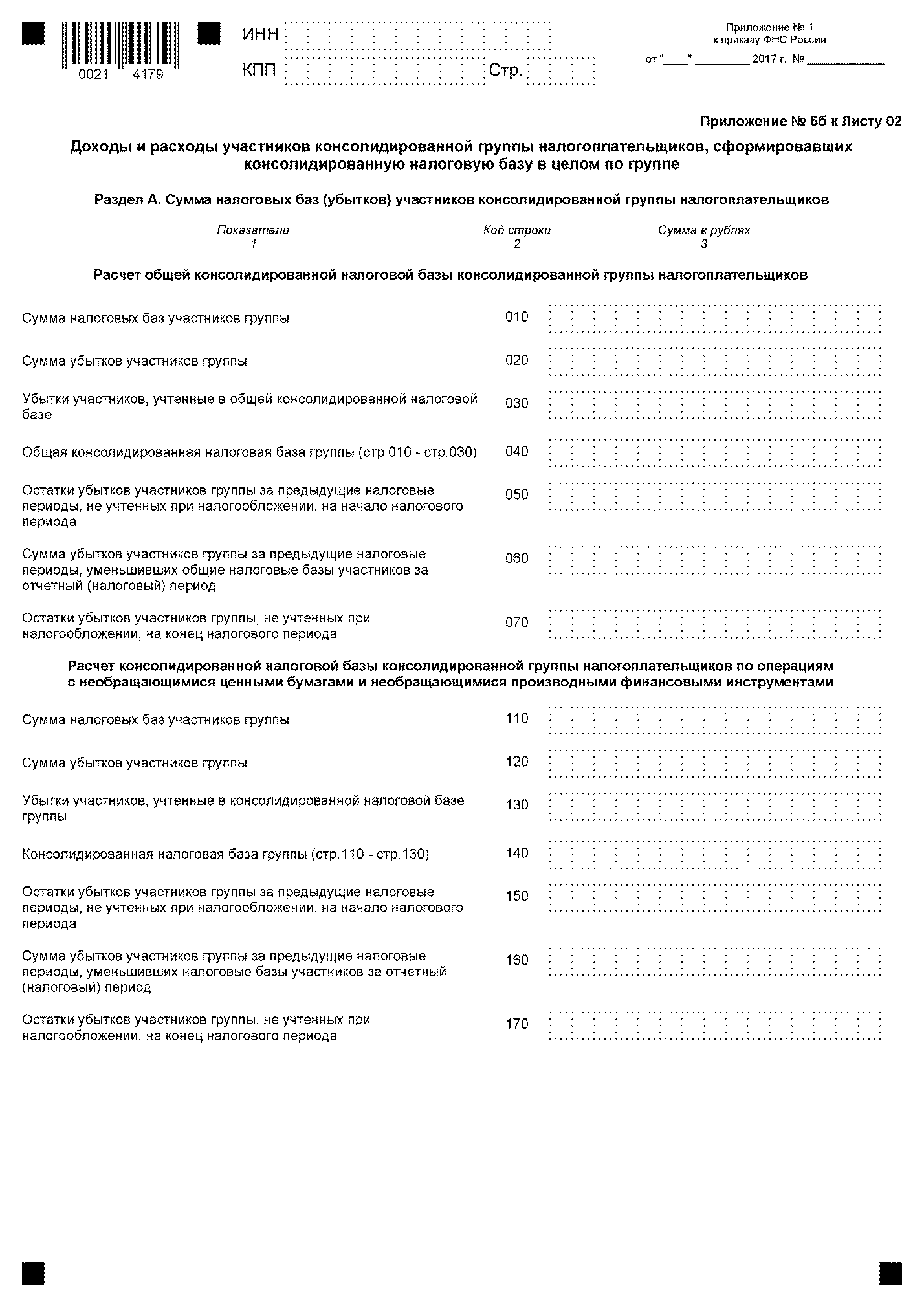 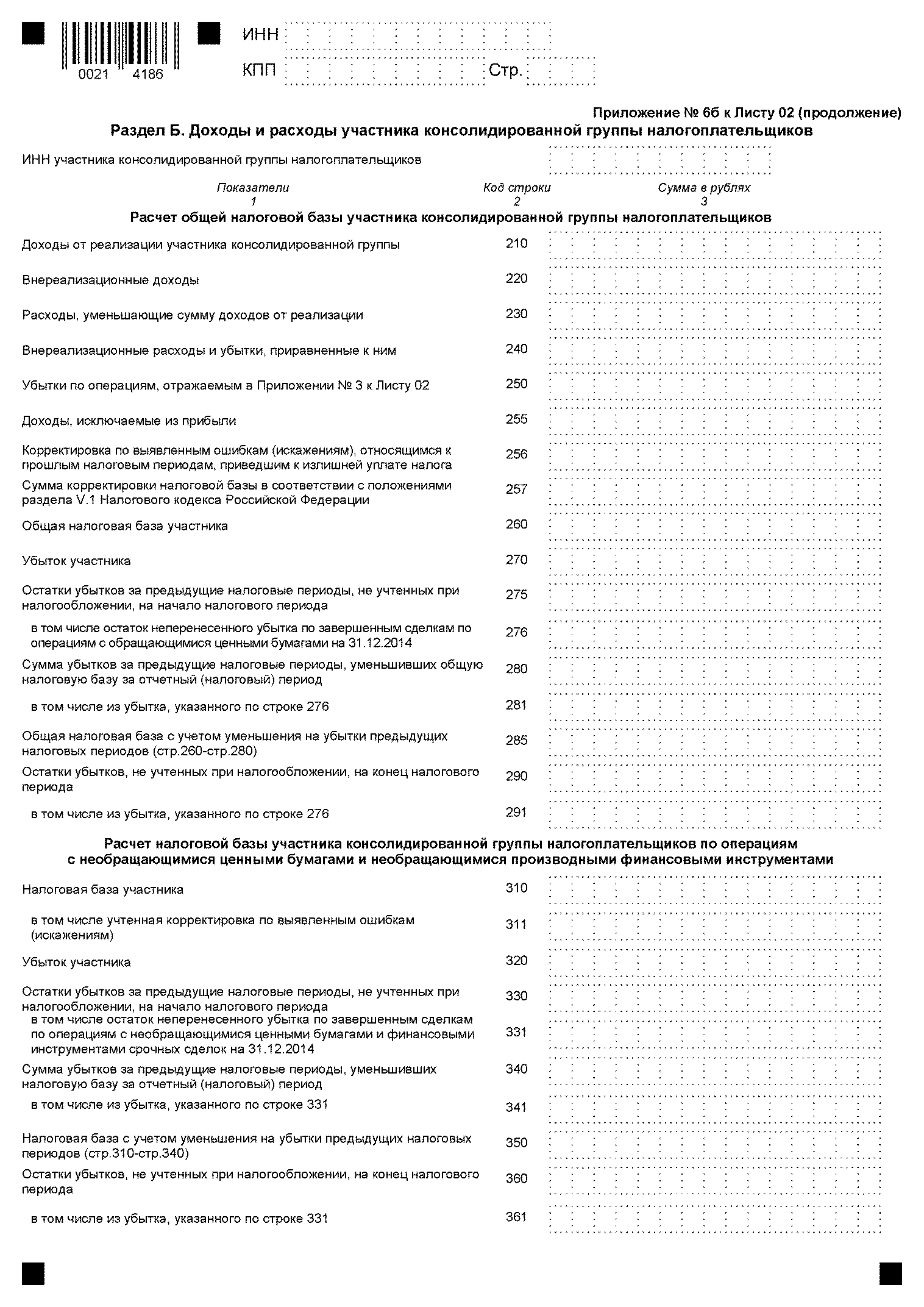 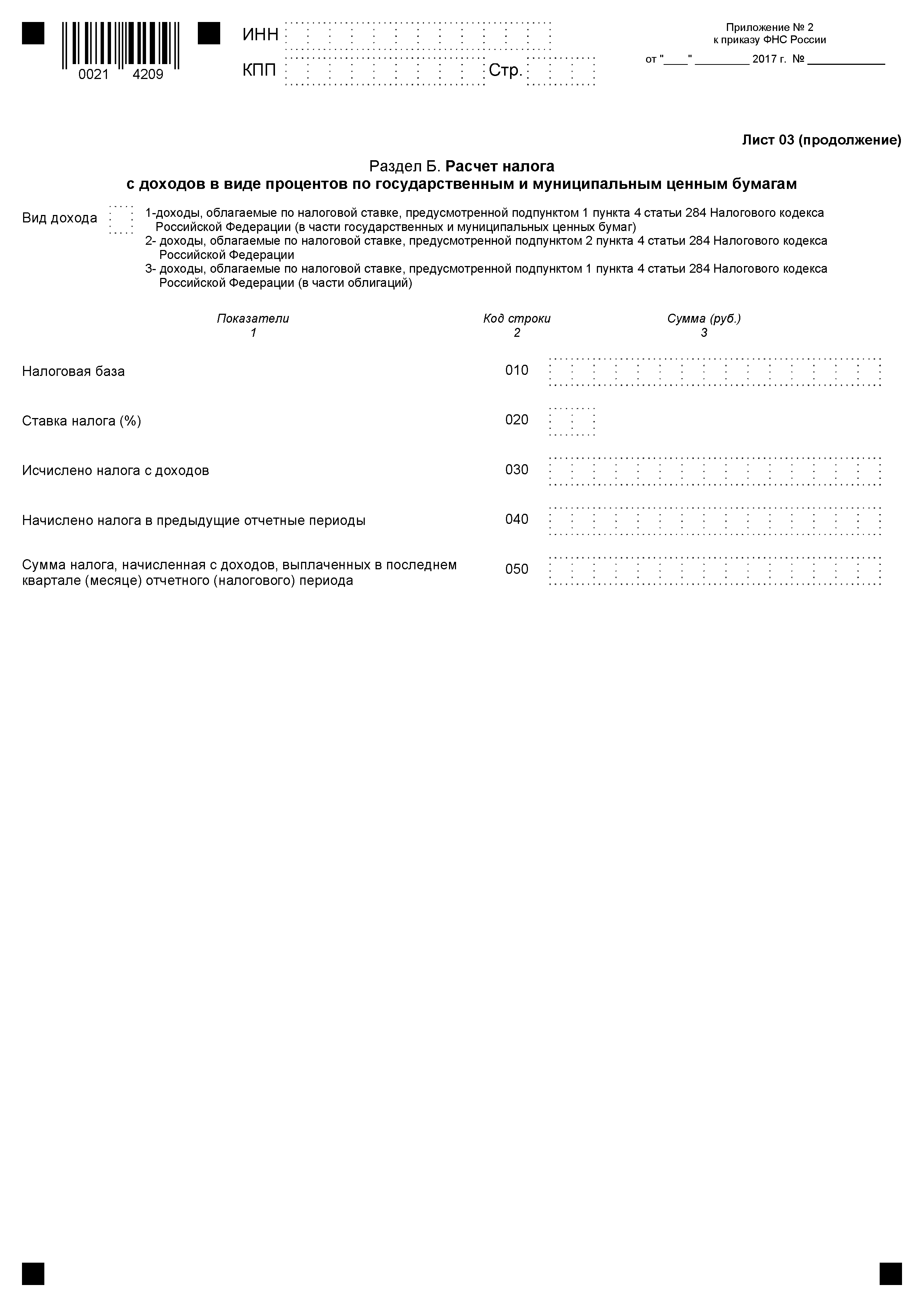 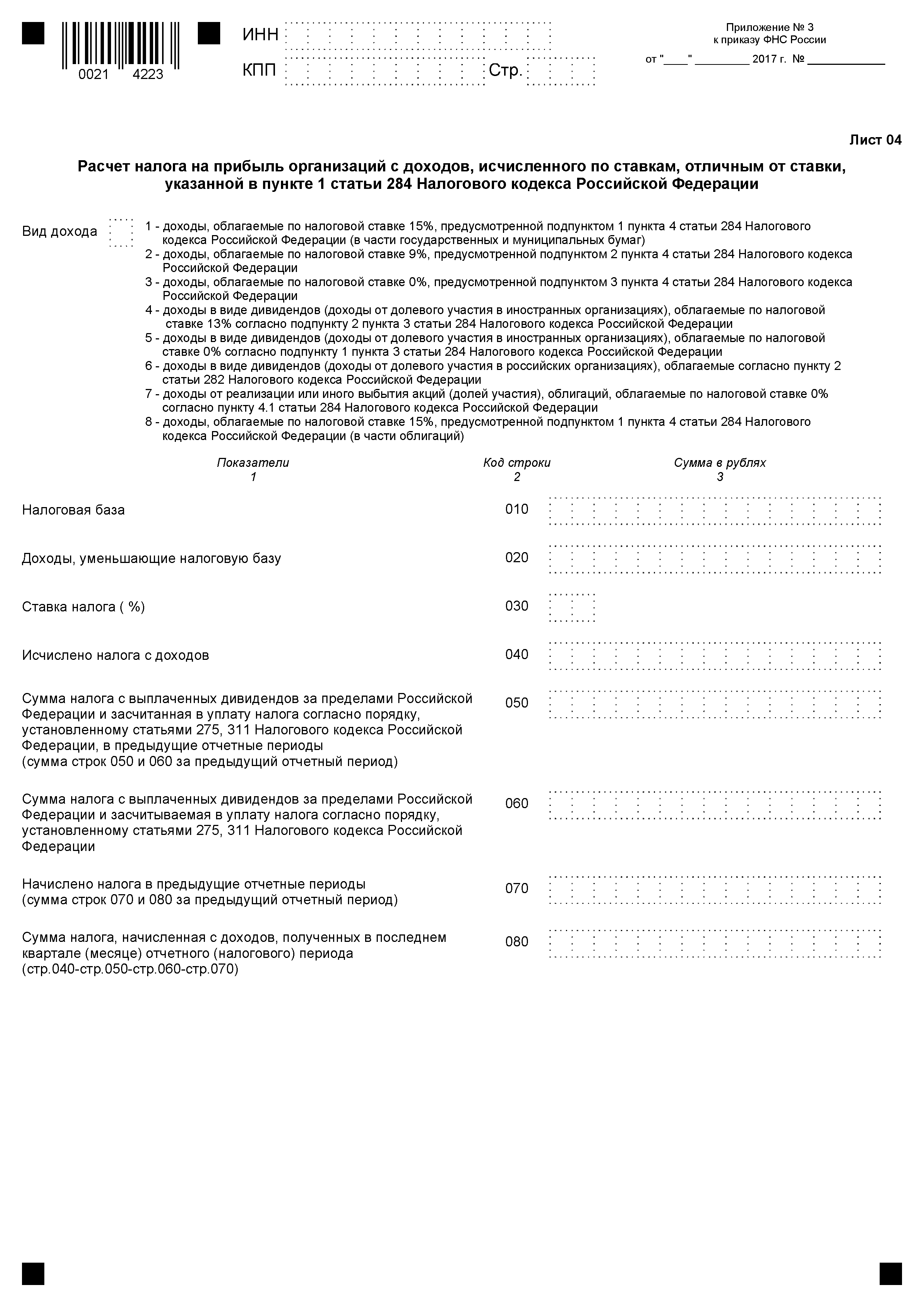 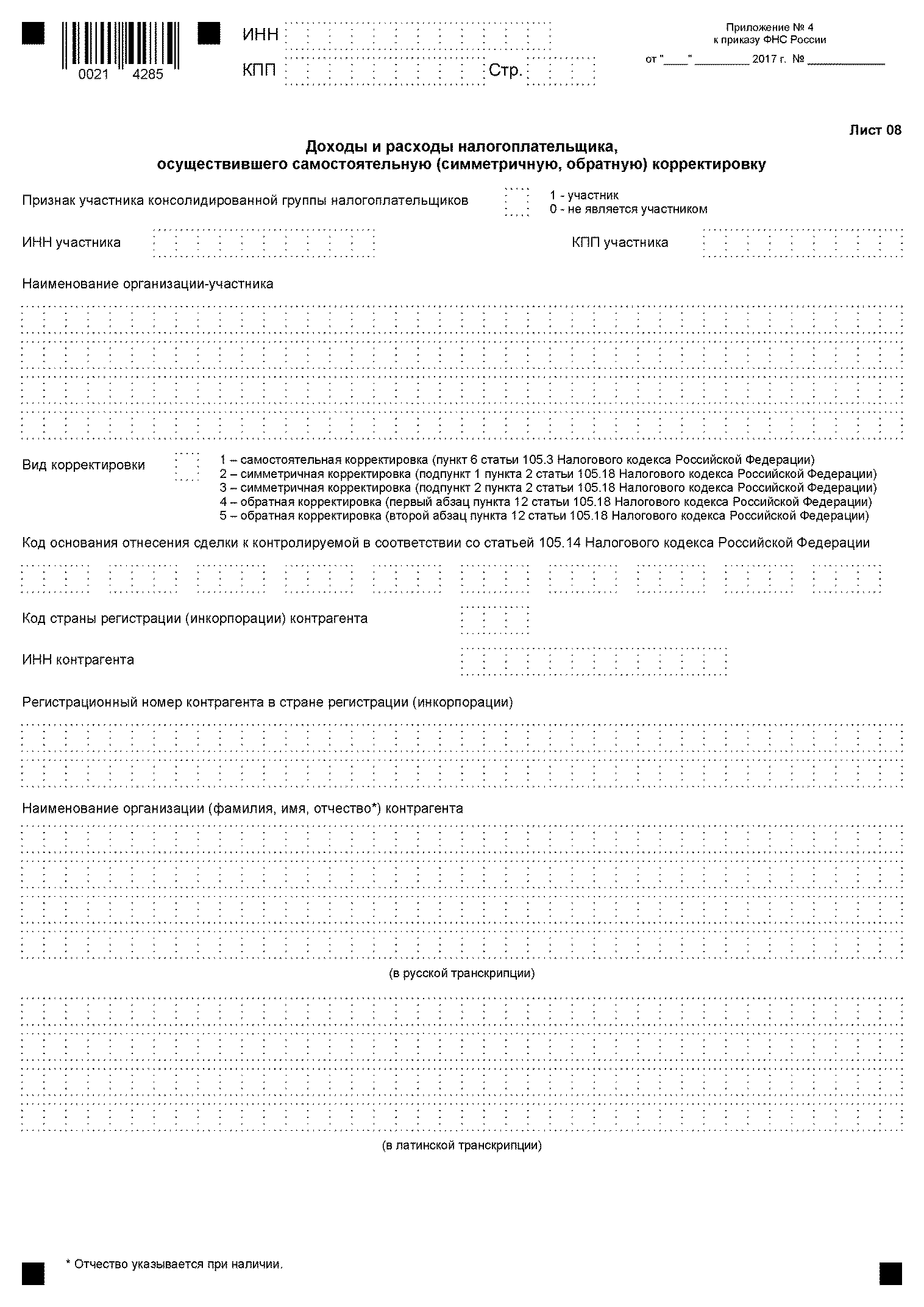 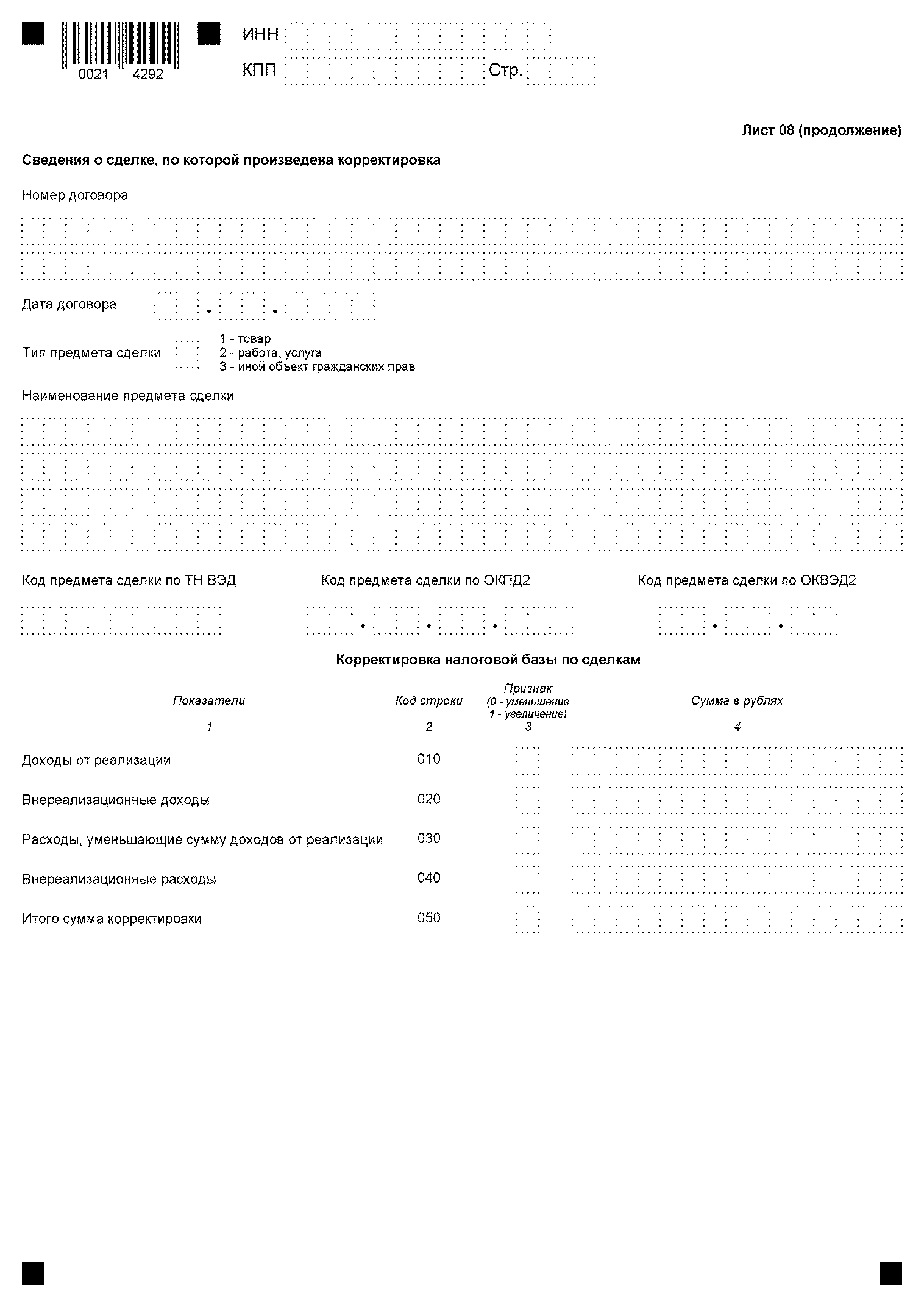 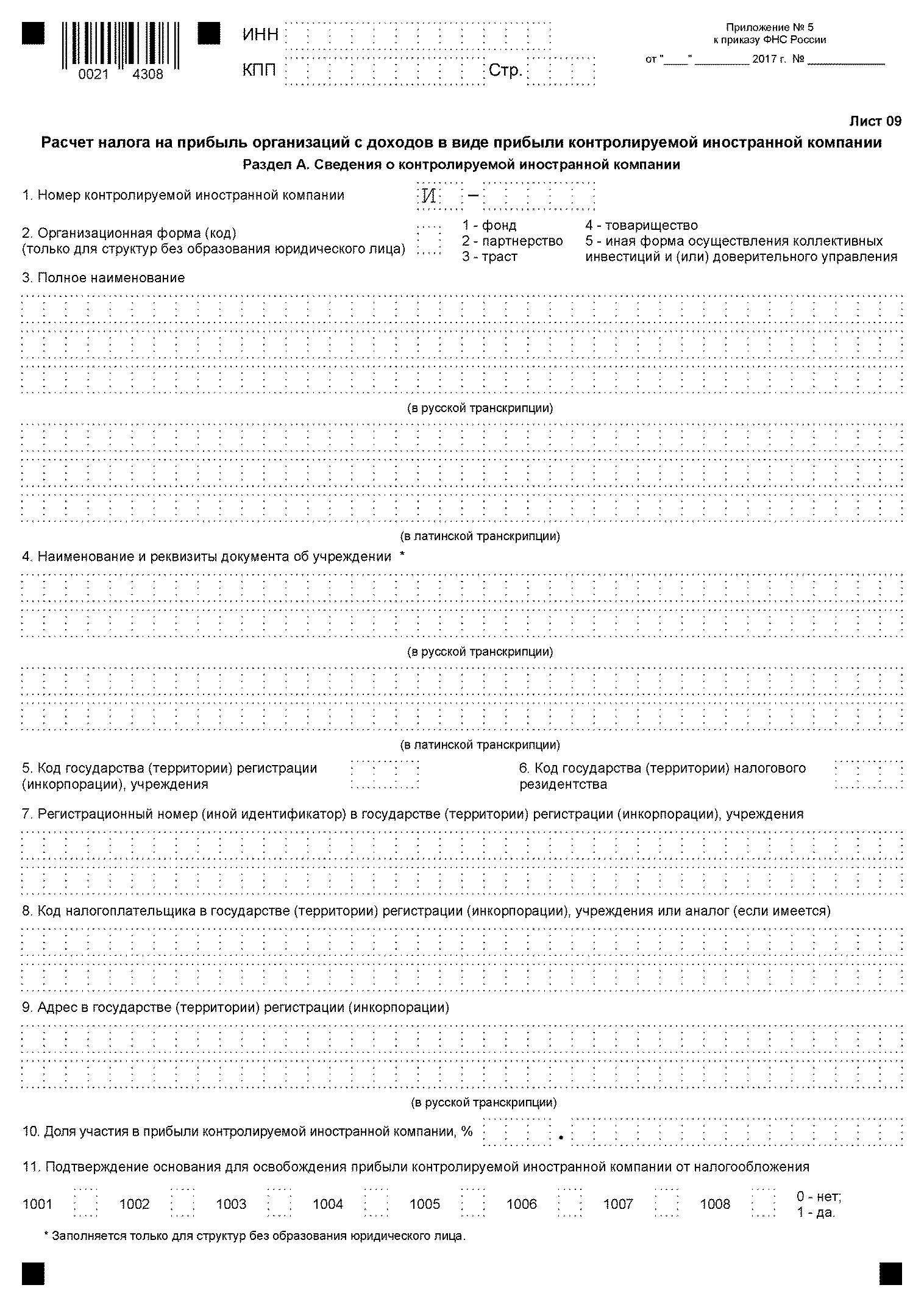 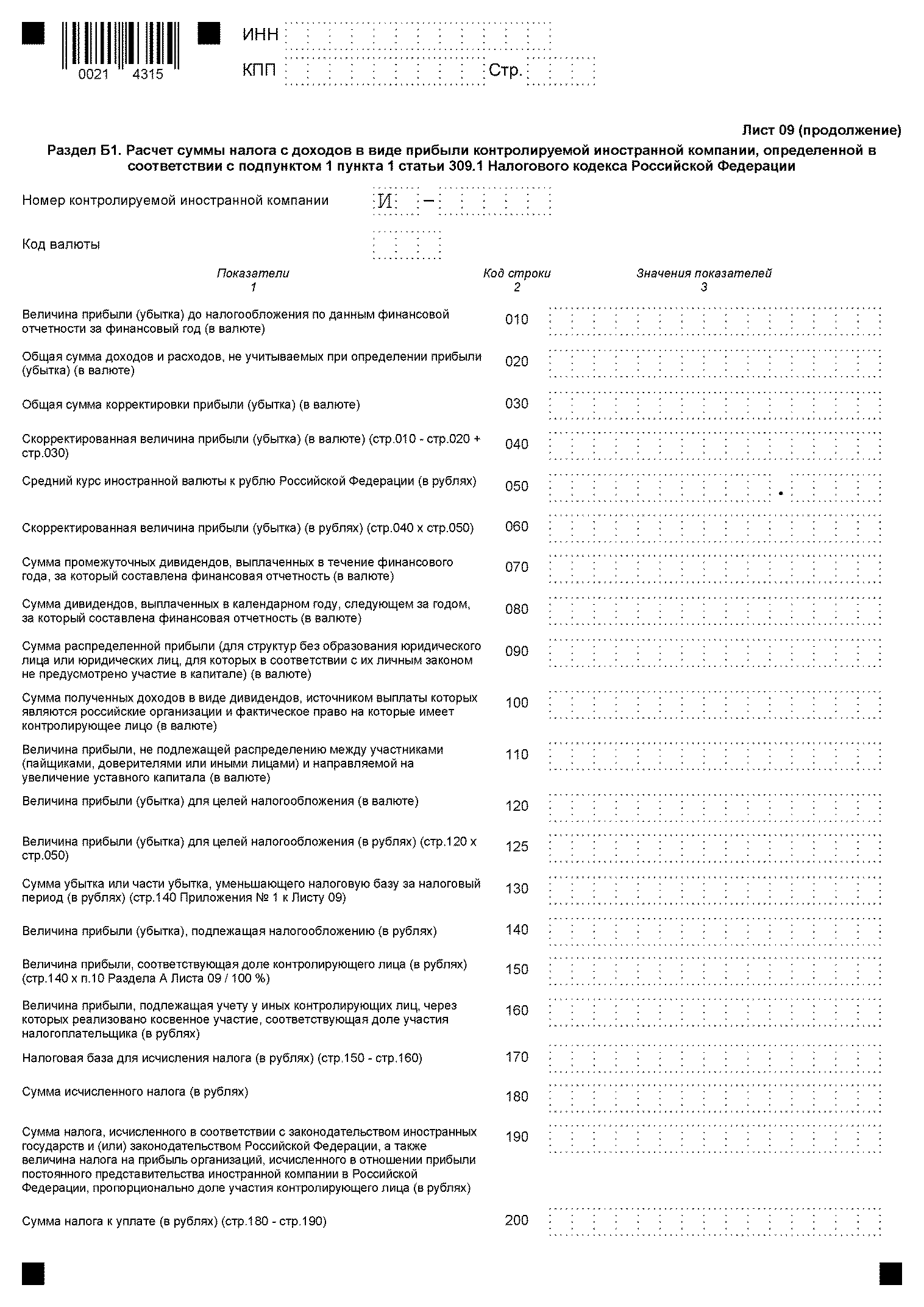 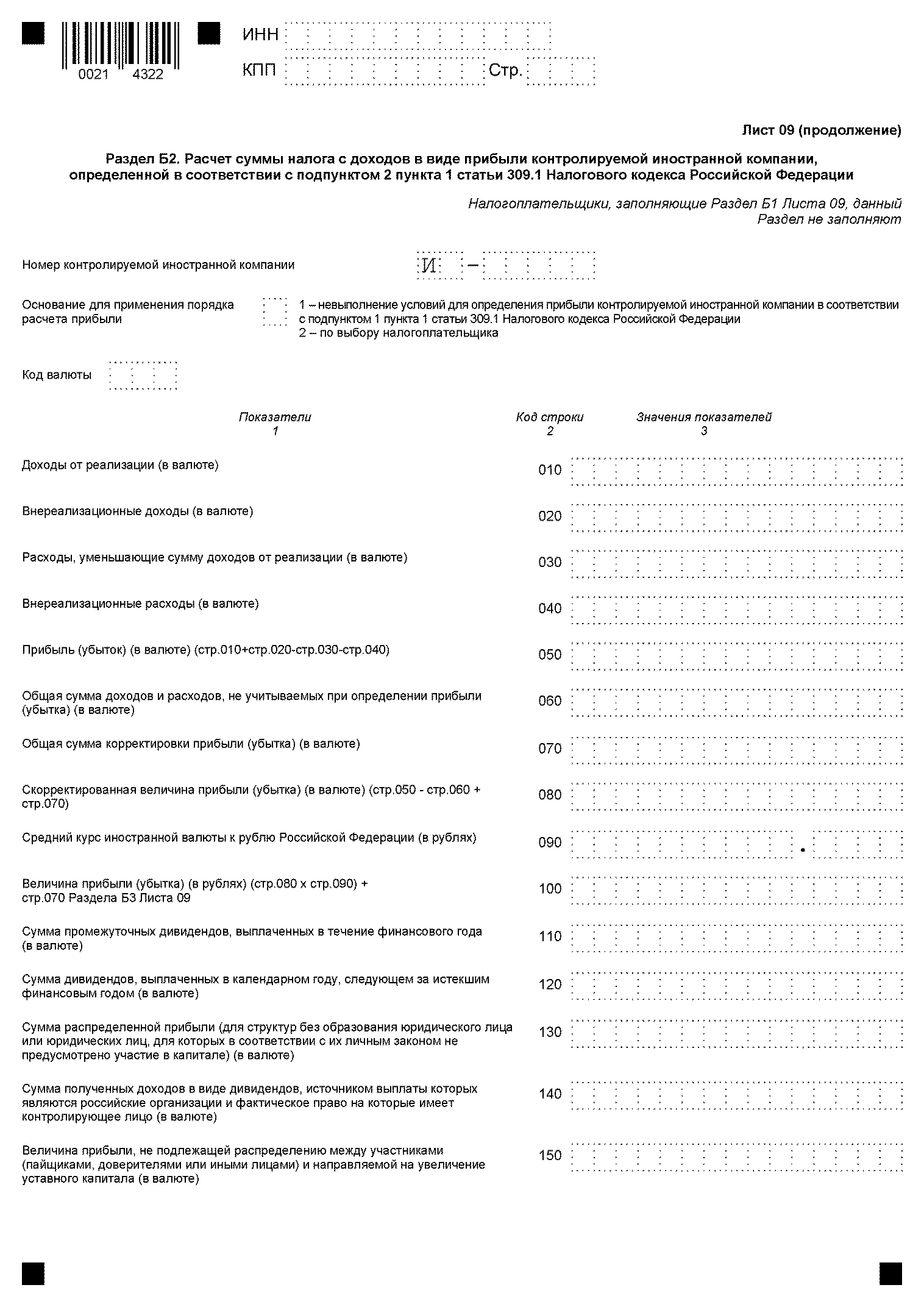 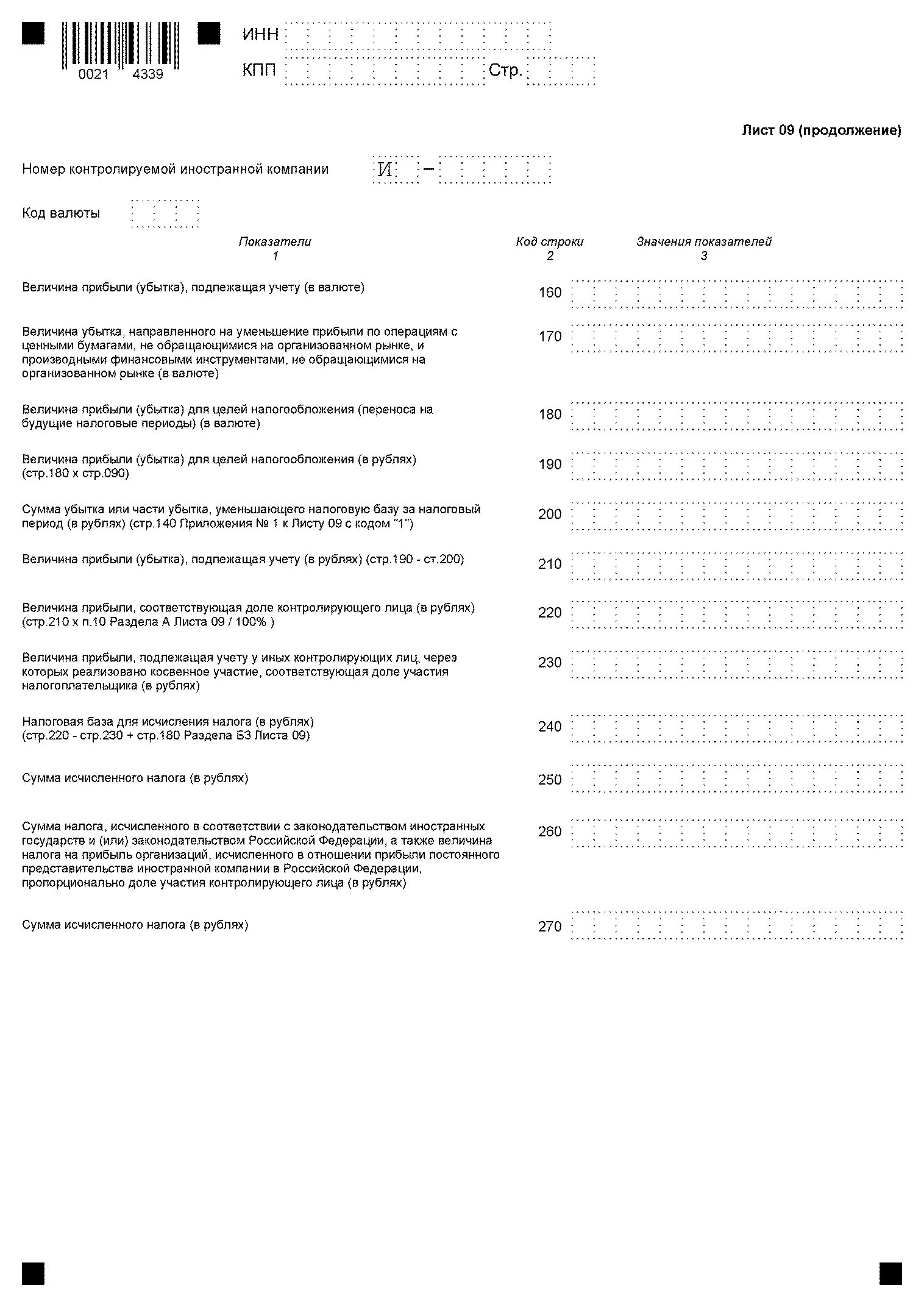 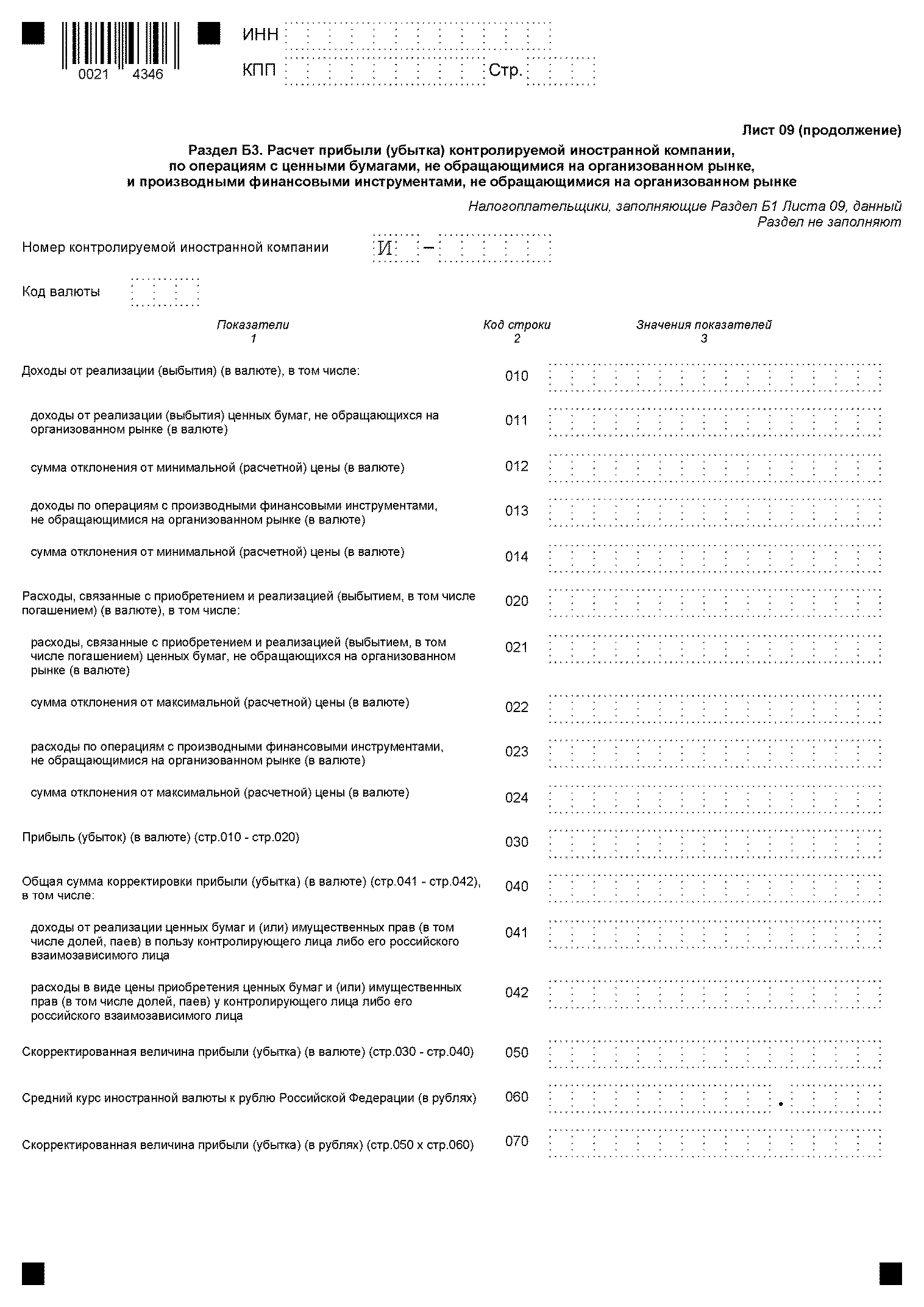 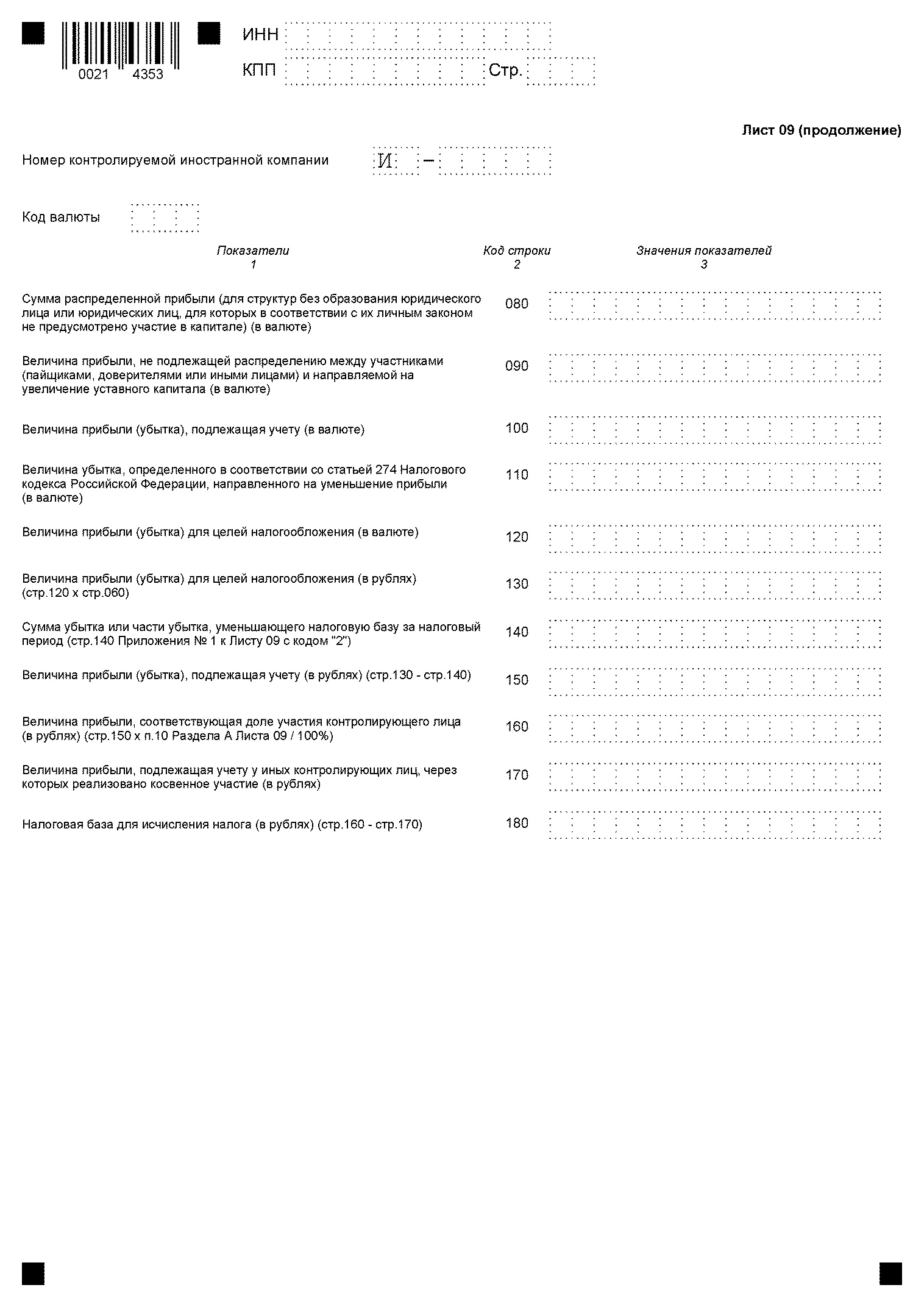 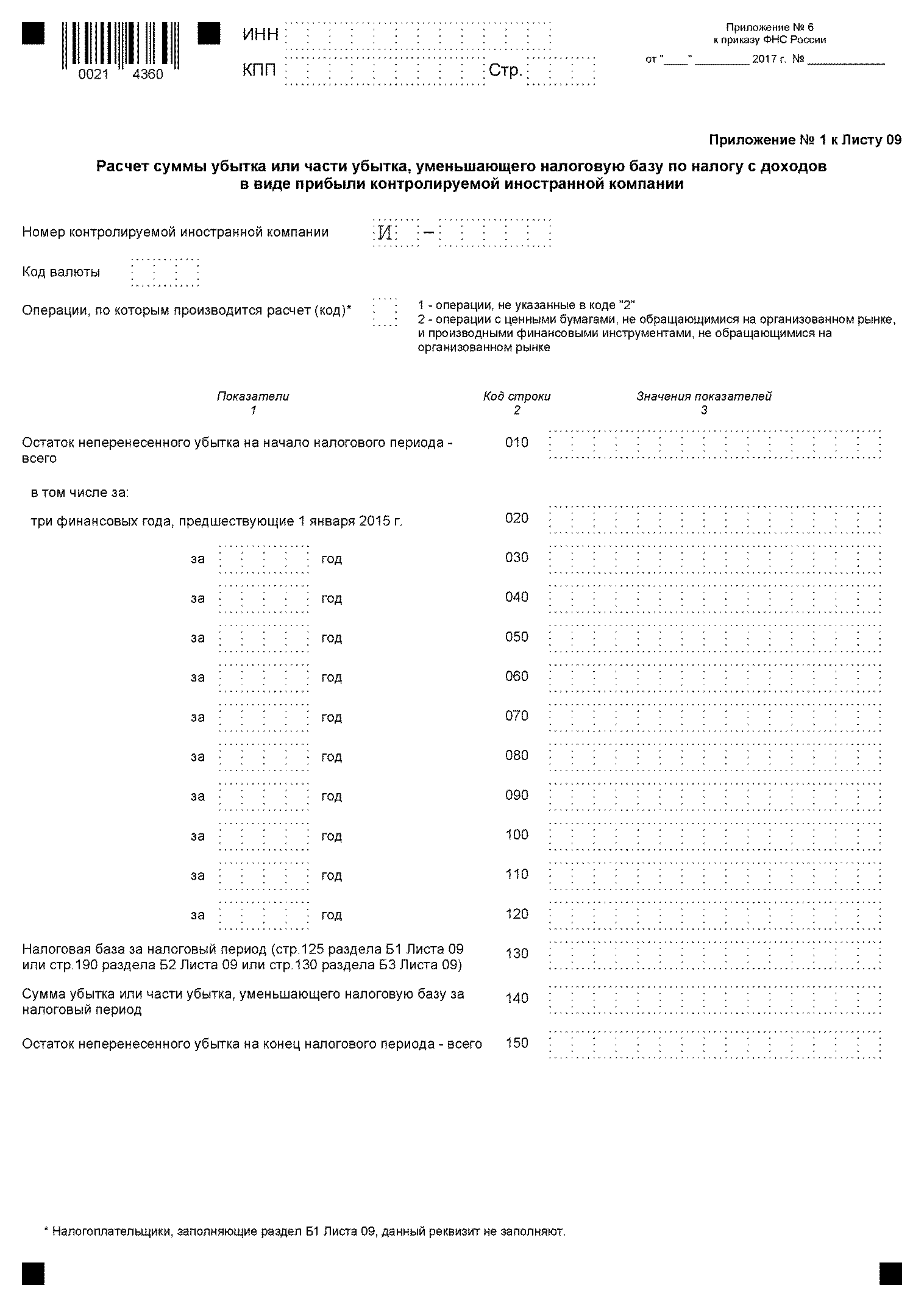 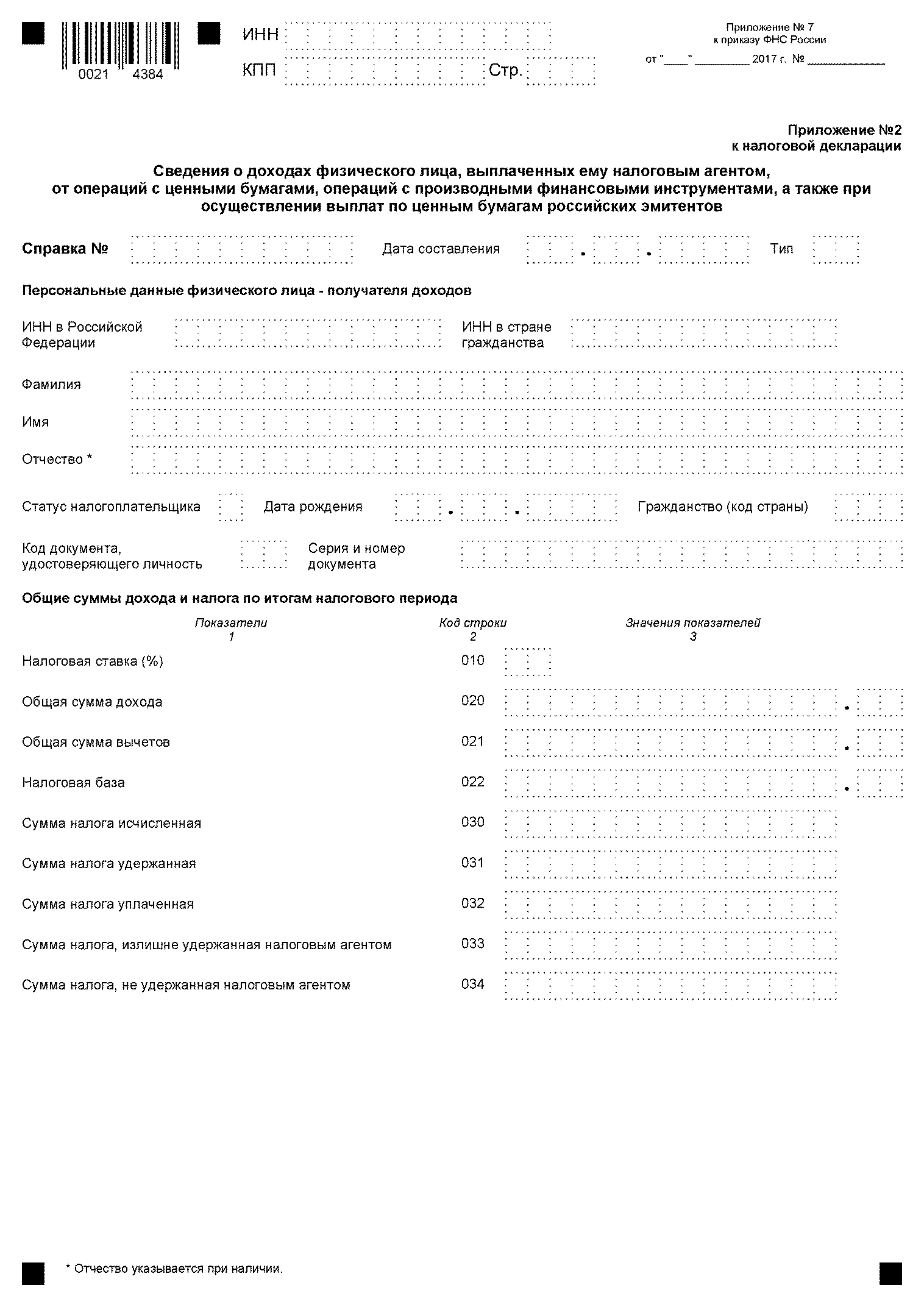 Приложение № 8к приказу ФНС Россииот___________ № ______________ В приложение № 2 к приказу Федеральной налоговой службы от 19 октября 2016 г. №  ММВ-7-3/572@ «Об утверждении формы налоговой декларации по налогу на прибыль организаций, порядка его заполнения, а также формата представления налоговой декларации по налогу на прибыль организаций в электронной форме» внести следующие изменения:1. Пункт 1.6 дополнить абзацем следующего содержания:«Организации, получившие статус резидента свободного порта Владивосток, и соответствующие условиям для применения налоговых ставок согласно статье 284.4 Кодекса, в Титульном листе (Листе 01) Декларации по реквизиту «по месту нахождения (учета) (код)» указывают код «230».2. Пункт 1.6.3 дополнить абзацем следующего содержания:«Организации, осуществляющие туристско-рекреационную деятельность на территории Дальневосточного федерального округа и применяющие налоговую ставку 0 процентов согласно статье 284.6 Кодекса, в Титульном листе (Листе 01) Декларации по реквизиту «по месту нахождения (учета) (код)» указывают код «239».3. В абзаце седьмом пункта 1.7 слова «подпунктами 2, 4, 5, 6» заменить словами «подпунктами 2, 3»;4. В пункте 4.2.2:а) после абзаца второго включить абзац следующего содержания:«Организации – резиденты территорий опережающего социально-экономического развития заполняют подраздел 1.1 Раздела 1 исходя из показателей Листов 02 с кодами «6» и «1» по реквизиту «Признак налогоплательщика (код)» в порядке, изложенном в абзаце втором настоящего пункта.»;б) в абзаце четвертом цифры «210» и «250» заменить цифрами «200» и  «270». 5. После абзаца шестого пункта 4.2.3 включить абзац следующего содержания:«Организации – резиденты территорий опережающего социально-экономического развития заполняют подраздел 1.2 Раздела 1 исходя из показателей Листов 02 с кодами «6» и «1» по реквизиту «Признак налогоплательщика (код)» в порядке, изложенном в абзаце шестом настоящего пункта.».6. После пункта 4.4.5 включить пункт 4.4.6 следующего содержания:«4.4.6.   В подразделе 1.3 с кодом вида платежа «4» по строке 010 отражается налог на прибыль с доходов в виде процентов по облигациям с ипотечным покрытием, эмитированным после 1 января 2007 года; по облигациям российских организаций (за исключением облигаций иностранных организаций, признаваемых налоговыми резидентами Российской Федерации), которые на соответствующие даты признания процентного дохода по ним признаются обращающимися на организованном рынке ценных бумаг, номинированным в рублях и эмитированным в период с 1 января 2017 года по 31 декабря 2021 года включительно; а также по доходам учредителей доверительного управления ипотечным покрытием, полученным на основании приобретения ипотечных сертификатов участия, выданных управляющим ипотечным покрытием после 1 января 2007 года.Сумма показателей строк 040 должна соответствовать сумме показателей строки 050  Раздела Б Листа 03 с кодом вида дохода  «3» и (или) строки 080 Листа 04 с кодом вида дохода «8».7. В пункте 5.4:а) абзац первый дополнить текстом «Кроме того при формировании показателя по строке 100 учитываются суммы корректировок налоговой базы в соответствии с положениями раздела V.1 Кодекса (строки 050 Листов 08). В этом случае строка 100 = строка 060 – строка 070 –строка 080 – строка 400 Приложения № 2 к Листу 02 + строки 100 Листов 05 + строка 530 Листа 06 + строки 050 Листов 08 (кроме деклараций по консолидированной группе налогоплательщиков).»;б) дополнить абзацем следующего содержания:«В Декларации консолидированной группы налогоплательщиков показатель строки 100 определяется как сумма показателей строки 040 Приложения № 6б к Листу 02 и строки 100 Листов 05.».8. В пункте 5.5:а) в абзаце первом слова «с кодами «1», «3» и «4» заменить словами «с кодами «1», «3», «4»  и «6»;б) из абзаца третьего исключить слова «Налоговая база по строке 120 равна нулю также в случае, если показатель строки 110 равен показателю  строки 100.».9. Из абзаца первого пункта 5.7 исключить слова «и добавления к полученному результату значений всех показателей строк 200 Раздела Б1 Листа 09, 240 Раздела Б2 Листа 09 и 160 Раздела Б3 Листа 09 Декларации».10. Раздел VI дополнить пунктом 6.3 следующего содержания:«6.3. Показатели Приложения № 1 к Листу 02 отражаются без учета сумм корректировок, произведенных в соответствии с положениями Раздела V.1 Кодекса и указанных в Листе 08 Декларации.».11. Абзац четвертый пункта 7.3 дополнить словами «(кроме деклараций по консолидированной группе налогоплательщиков)».12. Раздел VII дополнить пунктом 7.4 следующего содержания:«7.4. Показатели Приложения № 2 к Листу 02 отражаются без учета сумм корректировок, произведенных в соответствии с положениями Раздела V.1 Кодекса и указанных в Листе 08 Декларации.».13. Абзацы девятый и десятый пункта 9.1 изложить в следующей редакции:« - полученные налогоплательщиком в период налогообложения его прибыли по ставке 0 процентов в случаях, установленных пунктами 1.1, 1.3, 1.9, 5, 5.1 статьи 284 Кодекса;- полученные налогоплательщиком от реализации или иного выбытия указанных в статьях 284.2 и 284.2.1 Кодекса акций (долей участия в уставном капитале), облигаций российских организаций, инвестиционных паев;».14. В абзаце втором пункта 9.3 второе и третье предложения  заменить предложениями следующего содержания:«Показатель по строке 150 определяется с учетом ограничения, установленного пунктом 2.1 статьи 283 Кодекса. Если налогоплательщик имеет остаток неперенесенных  убытков, указанных по строке 135, то для расчета указанного ограничения показатель строки 140 уменьшается на показатель строки 151. Показатель по строке 150 переносится в строку 110 Листа 02 Декларации.».15. Из абзаца второго пункта 9.5 исключить второе предложение.16. В абзаце пятом пункта 9.6 второе и третье предложения заменить предложениями следующего содержания:«Показатель по строке 150 определяется с учетом ограничения, установленного пунктом 2.1 статьи 283 Кодекса. Если налогоплательщик имеет остаток неперенесенных  убытков, указанных по строке 135, то для расчета указанного ограничения показатель строки 140 уменьшается на показатель строки 151. Показатель по строке 150 переносится в строку 080 Листа 05 Декларации.».17. Абзац третий пункта 10.13.4 изложить в следующей редакции:«По строке 070 сумма налога определяется в следующем порядке: [(строка 050 – строка 051) х ставка налога/100]+[строка 051 х строка 060/100], где ставка налога - налоговая ставка согласно абзацу третьему пункта 1 статьи 284 Кодекса.».18. Вместо пункта 10.15 включить пункты 10.15, 10.15.1, 10.15.2 в следующей редакции:«10.15. В Разделе А Приложения № 6б к Листу 02 Декларации приводятся данные о расчете общей консолидированной налоговой базы (строка 040) и консолидированной налоговой базы по операциям с необращающимися ценными бумагами и необращающимися производными финансовыми инструментами (строка 140) в целом по консолидированной группе налогоплательщиков.По строкам 030 и 130 указываются убытки участников консолидированной группы налогоплательщиков, учтенные в общей консолидированной налоговой базе и консолидированной налоговой базе по операциям с необращающимися ценными бумагами и необращающимися производными финансовыми инструментами согласно абзацу третьему пункта 1 статьи 278.1 Кодекса, в частности, убытки, приведенные по строкам 020 и 120, учитываются в размерах, не превышающих 50 процентов сумм всех налоговых баз участников консолидированной группы налогоплательщиков, указанных, соответственно, по строкам 010 и 110.10.15.1. В Разделах Б Приложения № 6б к Листу 02 Декларации приводятся данные о доходах, расходах, налоговой базе или убытке по каждому участнику консолидированной группы налогоплательщиков. При этом сумма показателей строк 210 и 220 Разделов Б Приложения № 6б должна соответствовать показателям, соответственно, строк 010 и 020 Листа 02, а также строк 040 и 100 Приложения № 1 к Листу 02 Декларации. Сумма показателей строк 230 и 240 - показателям, соответственно, строк 030 и 040 Листа 02, а также строки 130 и сумме строк 200, 300 Приложения № 2 к Листу 02; сумма показателей строк 255 – строке 070 Листа 02. Суммарный  показатель строк 250 Разделов Б Приложения № 6б должен соответствовать показателю строки 050 Листа 02, а также показателю строки 360 Приложения № 3 к Листу 02 Декларации.По строкам 256 и 311 Разделов Б отражаются суммы корректировок налоговых баз при применении положений абзаца третьего пункта 1 статьи 54 Кодекса о праве перерасчета налоговой базы и суммы налога за налоговый (отчетный) период, в котором выявлены ошибки (искажения), относящиеся к прошлым налоговым (отчетным) периодам, в тех случаях, когда допущенные ошибки (искажения) привели к излишней уплате налога.Сумма показателей строк 256 и 311 Разделов Б Приложения № 6б расшифровывается по строкам 400-403 Приложения № 2 к Листу 02 Декларации.По строке 257 Раздела Б Приложения № 6б указывается общая сумма корректировок, произведенных участником консолидированной группы налогоплательщиков в соответствии с положениями Раздела V.1 Кодекса. Данный показатель рассчитывается путем суммирования строк 050 всех Листов 08, относящихся к участнику группы.По строкам 275, 276, 290, 291, 330, 331, 360 и 361 указываются суммы остатков убытков за предыдущие налоговые периоды, не учтенные при налогообложении, на начало и на коней отчетного периода, сформированные с учетом положений пунктов 1, 8  статьи 278.1 и статьи 283 Кодекса. Строки 290, 291 и 360, 361 заполняются только при составлении Декларации за налоговый период (начиная с Декларации за 2017 год).При наличии у участников консолидированной группы налогоплательщиков убытков, оставшихся не учтенными при определении консолидированной налоговой базы за налоговый период, за который составляется Декларация, эти убытки учитываются при формировании показателей по строкам 290 и 360 за этот налоговый период.Если участниками консолидированной группы налогоплательщиков за отчетный (налоговый) период получены убытки (строка 270>0 и (или) строка 320>0), то по строкам 280 и (или) 340 проставляются нули («0»).Убытки за предыдущие налоговые периоды, уменьшившие общую налоговую базу или налоговую базу по операциям с необращающимися ценными бумагами и необращающимися производными финансовыми инструментами за отчетный (налоговый) период, указываются по строкам 280 и (или) 340 с учетом ограничения, установленного пунктом 2.1 статьи 283 Кодекса. Если участники группы имеют остатки неперенесенных убытков, указанных по строкам 276 или 331, то для расчета указанного ограничения показатели строк 260 или 310 уменьшаются, соответственно, на показатели строк 281 или 341.По строкам 276, 281, 291, 331, 341, 361 указываются убытки по завершенным сделкам, которые получены участниками группы (за исключением профессиональных участников рынка ценных бумаг, организаторов торговли, бирж, управляющих компаний и клиринговых организаций, осуществляющих функции центрального контрагента) по операциям с ценными бумагами, обращающимися на организованном рынке ценных бумаг, по операциям с финансовыми инструментами срочных сделок и с ценными бумагами, не обращающимися на организованном рынке ценных бумаг, возникшие до 31 декабря 2014 года включительно и не учтенные ранее при определении налоговой базы. Указанные убытки учитываются в уменьшение налоговой базы в соответствии со статьей 5 Федерального закона № 420-ФЗ.10.15.2. Показатели Раздела А Приложения № 6б к Листу 02 Декларации определяются путем суммирования аналогичных показателей из Разделов Б Приложения № 6б к Листу 02:	строка 010 = сумме строк 285;	строка 020 = сумме строк 270;	строка 050 = сумме строк 275;	строка 060 = сумме строк 280;	строка 070 = сумме строк 290;	строка 110 = сумме строк 350;	строка 120 = сумме строк 320;	строка 150 = сумме строк 330;	строка 160 = сумме строк 340;	строка 170 = сумме строк 360.	По строкам 030 и 130 указываются убытки участников консолидированной группы налогоплательщиков, учтенные в общей консолидированной налоговой базе и консолидированной налоговой базе по операциям с необращающимися ценными бумагами и необращающимися производными финансовыми инструментами в порядке, установленном пунктами 1 и 8 статьи 278.1 Кодекса. 	Показатель строки 040 включается в показатель по строке 100 Листа 02 Декларации. Показатель строки 140 должен соответствовать сумме показателей по строкам 060 Листов 05 Декларации.».	19. В пункте 11.2.1:	а) в абзаце первом слова «подпунктами 1, 3» заменить словами «подпунктом 1»;	б) в абзаце втором слова «с подпунктами 2, 4, 5, 6» заменить словами «с подпунктами 2, 3».	20. В пункте 11.2.2:	а) из абзаца второго исключить  «,060»;	б) из абзаца четвертого исключить «и 070».	21. В пункте 11.3:	а) абзац второй заменить на абзацы следующего содержания:	«В Разделе Б с кодом «1» по реквизиту «Вид дохода» отражается сумма доходов в виде процентов, облагаемых по налоговой ставке 15 процентов, предусмотренной подпунктом 1 пункта 4 статьи 284 Кодекса, по  государственным ценным бумагам государств - участников Союзного государства, государственным ценным бумагам субъектов Российской Федерации и муниципальным ценным бумагам, условиями выпуска и обращения которых предусмотрено получение дохода в виде процентов.При исчислении налога с доходов в виде процентов, облагаемых по налоговой ставке 15 процентов, предусмотренной подпунктом 1 пункта 4 статьи 284 Кодекса, по облигациям с ипотечным покрытием, эмитированным после 1 января 2007 года; по облигациям российских организаций (за исключением облигаций иностранных организаций, признаваемых налоговыми резидентами Российской Федерации), которые на соответствующие даты признания процентного дохода по ним признаются обращающимися на организованном рынке ценных бумаг, номинированным в рублях и эмитированным в период с 1 января 2017 года по 31 декабря 2021 года включительно; а также по доходам учредителей доверительного управления ипотечным покрытием, полученным на основании приобретения ипотечных сертификатов участия, выданных управляющим ипотечным покрытием после 1 января 2007 года, в Разделе Б Листа 03 Декларации по реквизиту «Вид дохода» указывается код «3»;б) в абзацах четвертом, шестом и седьмом слова «(код «1» или «2»)» заменить словами «(коды «1», или «2», или «3»)»;в) из абзаца девятого исключить второе предложение.	22. Абзацы первый и второй пункта 12.1 заменить на абзацы следующего содержания:	«12.1.Налогоплательщики, самостоятельно уплачивающие в федеральный бюджет налог с доходов, исчисленный по ставкам, отличным от ставки, указанной в пункте 1 статьи 284 Кодекса, заполняют отдельные Листы 04 по каждому виду ценной бумаги.С указанием по реквизиту «Вид дохода» кода «1» в Листе 04 отражается сумма доходов в виде процентов, облагаемых по налоговой ставке 15 процентов, предусмотренной подпунктом 1 пункта 4 статьи 284 Кодекса, по  государственным ценным бумагам государств - участников Союзного государства, государственным ценным бумагам субъектов Российской Федерации и муниципальным ценным бумагам, условиями выпуска и обращения которых предусмотрено получение дохода в виде процентов.При исчислении налога с доходов в виде процентов, облагаемых по налоговой ставке 15 процентов, предусмотренной подпунктом 1 пункта 4 статьи 284 Кодекса, по облигациям с ипотечным покрытием, эмитированным после 1 января 2007 года; по облигациям российских организаций (за исключением облигаций иностранных организаций, признаваемых налоговыми резидентами Российской Федерации), которые на соответствующие даты признания процентного дохода по ним признаются обращающимися на организованном рынке ценных бумаг, номинированным в рублях и эмитированным в период с 1 января 2017 года по 31 декабря 2021 года включительно; а также по доходам учредителей доверительного управления ипотечным покрытием, полученным на основании приобретения ипотечных сертификатов участия, выданных управляющим ипотечным покрытием после 1 января 2007 года, в Листе 04 Декларации по реквизиту «Вид дохода» указывается код «8».23. Пункт 13.5 дополнить текстом следующего содержания:«В Декларации консолидированной группы налогоплательщиков в строку 060 Листов 05 переносятся данные из строки 140 Раздела А Приложения № 6б к Листу 02.».24. Раздел XV-I изложить в следующей редакции:«XV-I. Порядок заполнения Листа 08 «Доходыи расходы налогоплательщика, осуществившего самостоятельную(симметричную, обратную) корректировку» Декларации15.1. Лист 08 Декларации заполняется в отношении сделки (группы однородных сделок), в отношении которых произведены корректировки в соответствии с положениями Раздела V.1 Кодекса.В зависимости от количества сделок (групп однородных сделок) налогоплательщик заполняет необходимое количество Листов 08.В случае если налогоплательщик производит с одним контрагентом разные виды корректировок, то в отношении каждой соответствующей сделки (группы однородных сделок) заполняется отдельный Лист 08.В случае если корректировки произведены организацией, являющейся участником консолидированной группы налогоплательщиков, созданной в соответствии с пунктом 3.1. Кодекса, и налоговая декларация представляется ответственным участником консолидированной группы согласно статье 289 Кодекса, то по реквизиту «Признак участника консолидированной группы налогоплательщиков» указывается код «1» и, соответственно, по реквизитам «ИНН участника», «КПП участника», «Наименование организации-участника» указываются ИНН и КПП участника консолидированной группы налогоплательщиков по месту его нахождения (месту учета в качестве крупнейшего налогоплательщика), а также наименование участника консолидированной группы налогоплательщиков, который произвел корректировку.По реквизиту «Вид корректировки» указывается один из следующих кодов.Код «1» указывается, если в Листе 08 Декларации отражается самостоятельная корректировка, осуществленная в соответствии с пунктом 6 статьи 105.3 Кодекса.Код «2» указывается, если в Листе 08 Декларации отражается симметричная корректировка, осуществленная в соответствии с подпунктом 1 пункта 2 статьи 105.18 Кодекса.В случае указания кода «2» Лист 08 заполняется налогоплательщиком, являющимся другой стороной контролируемой сделки, на основании уведомления федерального органа исполнительной власти, уполномоченного по контролю и надзору в области налогов и сборов, о возможности симметричных корректировок.Код «3» указывается, если в Листе 08 Декларации отражается симметричная корректировка, осуществленная в соответствии с подпунктом 2 пункта 2 статьи 105.18 Кодекса.Код «4» указывается, если в Листе 08 Декларации отражается обратная корректировка, осуществленная в соответствии с абзацем первым пункта 12 статьи 105.18 Кодекса.Код «5» указывается, если в Листе 08 Декларации отражается обратная корректировка, осуществленная в соответствии с абзацем вторым пункта 12 статьи 105.18 Кодекса.В результате осуществления обратной корректировки в соответствии с положениями абзацев первого и второго пункта 12 статьи 105.18 Кодекса налогоплательщик, являющийся другой стороной контролируемой сделки, представляет уточненную Декларацию, в которой Лист 08 заполняется на основании уведомления о необходимости обратных корректировок, полученного от налогового органа по месту учета.15.2. По реквизиту «Код основания отнесения сделки к контролируемой в соответствии со статьей 105.14 Налогового кодекса Российской Федерации» указывается трехзначный код основания отнесения сделки к контролируемой в соответствии с кодами, приведенными в таблице «Коды основания отнесения сделки к контролируемой» Приложения № 6 к настоящему Порядку.Если налогоплательщиком совершена контролируемая сделка, одновременно удовлетворяющая нескольким основаниям (особенностям) отнесения указанной сделки к контролируемым, то указываются все такие основания. При этом при заполнении указанного реквизита коды 122 и 123 Приложения № 6 к настоящему Порядку не могут быть одновременно указаны с любым из кодов 131 - 138Приложения № 6 к настоящему Порядку.15.3. По реквизиту «Код страны регистрации (инкорпорации) контрагента» указывается цифровой код страны регистрации (инкорпорации) организации - участника контролируемой сделки (группы однородных сделок) согласно Общероссийскому классификатору стран мира (далее - ОКСМ).Если сделка, в отношении которой налогоплательщиком отражается корректировка, совершена с контрагентом, являющимся постоянным представительством иностранной организации в Российской Федерации, то указывается цифровой код страны регистрации (инкорпорации) иностранной организации, осуществляющей свою деятельность в Российской Федерации через постоянное представительство.Если контрагентом является физическое лицо, в том числе индивидуальный предприниматель, то указывается цифровой код страны согласно ОКСМ, гражданином которой является контрагент. При отсутствии данных о гражданстве указывается код страны, выдавшей документ, удостоверяющий личность.15.4. По реквизиту «ИНН контрагента» указывается ИНН контрагента - организации или физического лица, в том числе индивидуального предпринимателя.ИНН иностранной организации указывается, если он был ранее присвоен ей при постановке на учет в налоговом органе по основаниям, предусмотренным Кодексом. Например, при осуществлении деятельности на территории Российской Федерации через обособленные подразделения.ИНН физического лица указывается при наличии.15.5. По реквизиту «Регистрационный номер контрагента в стране регистрации (инкорпорации)» указывается регистрационный номер, присвоенный иностранной организации в стране регистрации (инкорпорации). Заполняется в случае, если контрагентом по сделке является иностранная организация.15.6. По реквизиту «Наименование организации (фамилия, имя, отчество) контрагента» для организаций указывается наименование в соответствии с документами, на основании которых совершена сделка (договор, контракт, дополнительное соглашение и тому подобное).Для иностранных организаций или иностранных структур без образования юридического лица полное наименование указывается в русской и латинской транскрипции. Для физических лиц - указывается фамилия, имя, отчество (отчество - при наличии) в соответствии с документами, на основании которых совершена сделка (договор, контракт, дополнительное соглашение и тому подобное).Для физических лиц – иностранных граждан или лиц без гражданства фамилия, имя, отчество (при наличии) указывается в русской и латинской транскрипции.15.7. По реквизиту «Номер договора» указывается номер документа (договора, контракта, соглашения и т.п.), которым оформлена сделка (группа однородных сделок), по которой произведена корректировка.15.8. По реквизиту «Дата договора» указывается дата документа (договора, контракта, соглашения и т.п.), которым оформлена сделка (группа однородных сделок), по которой произведена корректировка.15.9. По реквизиту «Тип предмета сделки» указывается код типа предмета сделки (группе однородных сделок), по которой осуществлена корректировка: 1 – товар;2 – работа, услуга;3 – иной объект гражданских прав.15.10. По реквизиту «Наименование предмета сделки» отражается наименование предмета исполнения сделки согласно первичным документам (наименование товара, работы, услуги, иного объекта гражданских прав).В случае если предметом исполнения сделки является выполнение комплексных работ (услуг), то есть требующих совершения нескольких операций, каждая из которых в отдельности согласно статье 38 Кодекса может признаваться работой (услугой), в данном пункте указывается работа (услуга), непосредственно указанная в качестве предмета исполнения сделки.15.11. В случае, если по реквизиту «Тип предмета сделки» указана цифра «1», при отражении на Листе 08 сведений о сделках, являющихся внешнеторговыми, по реквизиту «Код предмета сделки (код по ТН ВЭД)» указывается код вида товара в соответствии с единой Товарной номенклатурой внешнеэкономической деятельности Таможенного союза. При отражении на Листе 08 сведений о сделках, не являющихся внешнеторговыми, указывается код вида товара в соответствии с Общероссийским классификатором продукции по видам экономической деятельности (ОКПД 2) ОК 034-2014 (КПЕС 2008). 15.12. В случае, если по реквизиту указана цифра «2» и «3», по реквизиту «Код предмета сделки (код по ОКВЭД2)» указывается код вида деятельности по ОКВЭД2, в соответствии с которым оказываются услуги, выполняются работы или осуществляется иная деятельность, связанная с исполнением обязательств, возникших в результате сделки, если предметом исполнения данных обязательств являются иные объекты гражданских прав.15.13. По строке 010 указывается разница между фактическими доходами от реализации по сделке (группе однородных сделок) и доходами от реализации, полученными в результате корректировки цены в сделке (группе однородных сделок), не соответствующей рыночной цене (рентабельности).Если произведенная корректировка привела к увеличению доходов от реализации, то в графе 3 «Признак» проставляется цифра «1», в графе 4 «Сумма в рублях» величина корректировки принимает положительное значение (со знаком плюс) (при условии, что в реквизите «Вид корректировки» указан код «1»). В случае, если в результате подачи уточненной налоговой декларации, разница между фактическими доходами от реализации по сделке (группе однородных сделок) и доходами от реализации, полученными в результате самостоятельной корректировки цены в сделке (группе однородных сделок), не соответствующей рыночной цене (рентабельности), равна нулю, по строке 010 указывается цифра «0».Если произведенная корректировка привела к уменьшению доходов от реализации, то в графе 3«Признак» указывается цифра «0», в графе 4 «Сумма в рублях» величина корректировки принимает отрицательное значение (со знаком минус) (при условии, что в реквизите «Вид корректировки» указаны коды «2», «3», «4» или «5»).Если в графе 3 «Признак» указывается цифра «0» и в реквизите «Вид корректировки» указывается коды «4» или «5», то по строке 010 указывается разница между фактическими доходами по сделке (группе однородных сделок) и суммой доходов от реализации, полученной в результате симметричной корректировки цены в сделке (группе однородных сделок), не соответствующей рыночной цене (рентабельности), скорректированной на сумму обратной корректировки. В случае, если в результате обратной корректировки, разница между фактическими доходами по сделке (группе однородных сделок) и суммой доходов от реализации, полученной в результате симметричной корректировки цены (рентабельности), равна нулю, по строке 010 указывается цифра «0».15.14. По строке 020 указывается разница между фактическими внереализационными доходами по сделке и внереализационными доходами, полученными в результате корректировки цены или прибыли по сделке, не соответствующих рыночной цене (рентабельности).Если произведенная корректировка привела к увеличению внереализационных доходов, то в графе 3 «Признак» проставляется цифра «1», в графе 4 «Сумма в рублях» величина корректировки принимает положительное значение (со знаком плюс («+») (при условии, что в реквизите «Вид корректировки» указан код «1»). В случае, если в результате подачи уточненной налоговой декларации, разница между фактическими внереализационными доходами по сделке (группе однородных сделок) и внереализационными доходами, полученными в результате самостоятельной корректировки цены в сделке (группе однородных сделок), не соответствующей рыночной цене (рентабельности), равна нулю, по строке 010 указывается цифра «0».Если произведенная корректировка привела к уменьшению внереализационных доходов, то в графе 3 «Признак» проставляется цифра «0»,в графе 4 «Сумма в рублях» величина корректировки принимает отрицательное значение (со знаком минус («-») (при условии, что в реквизите «Вид корректировки» указаны коды «2», «3», «4» или «5»).Если в графе 3 «Признак» указывается цифра «0» и в реквизите «Вид корректировки» указывается коды «4» или «5», то по строке 010 указывается разница между фактическими внереализационными доходами по сделке (группе однородных сделок) и суммой внереализационных доходов, полученной в результате симметричной корректировки цены в сделке (группе однородных сделок), не соответствующей рыночной цене (рентабельности), скорректированной на сумму обратной корректировки. В случае, если в результате обратной корректировки, разница между фактическими внереализационными доходами по сделке (группе однородных сделок) и суммой внереализационных доходов, полученной в результате симметричной корректировки цены (рентабельности), равна нулю, по строке 010 указывается цифра «0».По строке 030 указывается разница между фактическими расходами, уменьшающими сумму доходов от реализации по сделке, и расходами, уменьшающими сумму доходов от реализации, полученными в результате корректировки в сделке цены, не соответствующей рыночной цене (рентабельности).Если произведенная корректировка привела к уменьшению указанных расходов, то в графе 3 «Признак» проставляется цифра «0», в графе 4 «Сумма в рублях» величина корректировки принимает положительное значение (со знаком плюс («+») (при условии, что в реквизите «Вид корректировки» указан код «1»). В случае, если в результате подачи уточненной налоговой декларации, разница между фактическими расходами, уменьшающими сумму доходов от реализации по сделке (группе однородных сделок) и расходами, уменьшающими сумму доходов от реализации, полученными в результате самостоятельной корректировки цены в сделке (группе однородных сделок), не соответствующей рыночной цене (рентабельности), равна нулю, по строке 010 указывается цифра «0».Если произведенная корректировка привела к увеличению указанных расходов, то в графе 3 «Признак» проставляется цифра «1», в графе 4 «Сумма в рублях» величина корректировки принимает отрицательное значение (со знаком минус («-») (при условии, что в реквизите «Вид корректировки» указаны коды «2», «3», «4» или «5»). Если в графе 3 «Признак» указывается цифра «0» и в реквизите «Вид корректировки» указывается коды «4» или «5», то по строке 010 указывается разница между фактическими расходами, уменьшающими сумму доходов от реализации по сделке (группе однородных сделок), и суммой расходов, уменьшающих сумму доходов от реализации, полученной в результате симметричной корректировки цены в сделке (группе однородных сделок), не соответствующей рыночной цене (рентабельности), скорректированной на сумму обратной корректировки. В случае, если в результате обратной корректировки, разница между фактическими расходами, уменьшающими доходы от реализации по сделке (группе однородных сделок) и суммой расходов, уменьшающих доходы от реализации, полученной в результате симметричной корректировки цены (рентабельности), равна нулю, по строке 010 указывается цифра «0».По строке 040 указывается разница между фактическими внереализационными расходами по сделке и внереализационными расходами, полученными в результате корректировки цены или прибыли по сделке, не соответствующих рыночной цене (рентабельности).Если произведенная корректировка привела к уменьшению внереализационных расходов, то в графе 3 «Признак» проставляется цифра «0», в графе 4 «Сумма в рублях» величина корректировки принимает положительное значение (со знаком плюс («+») (при условии, что в реквизите «Вид корректировки» указан код «1»).В случае, если в результате подачи уточненной налоговой декларации, разница между фактическими внереализационными расходами по сделке (группе однородных сделок) и внереализационными расходами, полученными в результате самостоятельной корректировки цены в сделке (группе однородных сделок), не соответствующей рыночной цене (рентабельности), равна нулю, по строке 010 указывается цифра «0».Если произведенная корректировка привела к увеличению внереализационных расходов, то в графе 3 «Признак» проставляется цифра «1», в графе 4 «Сумма в рублях» величина корректировки принимает отрицательное значение (со знаком минус («-») (при условии, что в реквизите «Вид корректировки» указаны коды «2», «3», «4» или «5»). Если в графе 3 «Признак» указывается цифра «0» и в реквизите «Вид корректировки» указывается коды «4» или «5», то по строке 010 указывается разница между фактическими внереализационными расходами по сделке (группе однородных сделок) и суммой внереализационных расходов, полученной в результате симметричной корректировки цены в сделке (группе однородных сделок), не соответствующей рыночной цене (рентабельности), скорректированной на сумму обратной корректировки. В случае, если в результате обратной корректировки, разница между фактическими внереализационными расходами по сделке (группе однородных сделок) и суммой внереализационных расходов, полученной в результате симметричной корректировки цены (рентабельности), равна нулю, по строке 010 указывается цифра «0».По строке 050 указывается итоговая величина корректировки, исчисленная как сумма числовых значений заполненных строк 010 - 040.Если показатель по строке 050 имеет отрицательное значение, то он указывается со знаком минус («-»).».	24. Раздел XVI изложить в следующей редакции:«XVI. Порядок заполнения Листа 09 «Расчет налога на прибыль организаций с доходов в виде прибыли контролируемой иностранной компании» Декларации16.1. Лист 09 заполняется налогоплательщиком, признаваемым в соответствии с Кодексом контролирующим лицом контролируемой иностранной компании, в отношении дохода в виде прибыли такой контролируемой иностранной компании, признаваемого внереализационным доходом данного налогоплательщика в соответствии с подпунктом 25 статьи 250 Кодекса.16.2. Порядок заполнения Раздела А «Сведения о контролируемой иностранной компании» Листа 09 Декларации.16.2.1. По реквизиту «Номер контролируемой иностранной компании» указывается цифровой уникальный номер контролируемой иностранной компании, идентичный номеру данной контролируемой иностранной компании, указанному в уведомлении о контролируемых иностранных компаниях, представленному налогоплательщиком в налоговый орган в отношении данной контролируемой иностранной компании.16.2.2. Реквизит «Организационная форма (код) (только для структур без образования юридического лица» заполняется только в отношении контролируемых иностранных компаний, являющихся структурами без образования юридического лица. В данном реквизите указывается код, соответствующий организационной форме контролируемой иностранной компании:«1» – фонд;«2» – партнерство;«3» – траст;«4» – товарищество;«5» – иная форма осуществления коллективных инвестиций и (или) доверительного управления.16.2.3. По реквизиту «Полное наименование» указывается полное наименование контролируемой иностранной компании в русской и латинской транскрипции (по правилам транслитерации).16.2.4. По реквизиту «Наименование и реквизиты документа об учреждении» указывается наименование и реквизиты документа, на основании которого была учреждена контролируемая иностранная компания, являющаяся иностранной структурой без образования юридического лица, в русской и латинской транскрипции. В случае отсутствия документа об учреждении иностранной структуры без образования юридического лица данный реквизит не заполняется. В отношении контролируемых иностранных компаний, являющихся организациями, данный реквизит также не заполняется.16.2.5. По реквизиту «Код государства (территории) регистрации (инкорпорации), учреждения» указывается трехзначный цифровой код государства (территории) регистрации (инкорпорации) контролируемой иностранной компании, являющейся иностранной организацией, либо код государства (территории), в которой была учреждена иностранная структура без образования юридического лица, в соответствии с ОКСМ.16.2.6. По реквизиту «Код государства (территории) налогового резидентства» указывается код государства (территории), налоговым резидентом которой являлась контролируемая иностранная компания в налоговом периоде, за который определяется прибыль контролируемой иностранной компании. Код страны указывается в соответствии с ОКСМ.16.2.7. По реквизиту «Регистрационный номер (иной идентификатор) в государстве (территории) регистрации (инкорпорации), учреждения» указывается регистрационный номер или иной идентифицирующий показатель, присвоенный контролируемой иностранной компании, соответственно в государстве (территории) регистрации (инкорпорации) иностранной организации или учреждения иностранной структуры без образования юридического лица.16.2.8. По реквизиту «Код налогоплательщика в государстве (территории) регистрации (инкорпорации), учреждения или аналог (если имеется)» указывается код налогоплательщика (если имеется), присвоенный контролируемой иностранной компании соответственно в государстве (территории) регистрации (инкорпорации) иностранной организации или учреждения иностранной структуры без образования юридического лица.16.2.9. По реквизиту «Адрес в государстве (территории) регистрации (инкорпорации)» указывается полный адрес контролируемой иностранной компании, являющейся иностранной организацией, в государстве (территории) регистрации (инкорпорации) в русской транскрипции.16.2.10. По реквизиту «Доля участия в прибыли контролируемой иностранной компании, %» указывается доля участия в прибыли контролируемой иностранной компании, определенная в соответствии с пунктом 3 статьи 25.13 Кодекса.16.2.11. По реквизиту «Основания для освобождения прибыли контролируемой иностранной компании от налогообложения» отражается информация о наличии предусмотренных Кодексом оснований для освобождения прибыли контролируемой иностранной компании от налогообложения в Российской Федерации. При наличии таких оснований налогоплательщик проставляет цифру «1» в ячейках с соответствующими кодами, в остальных ячейках – цифру «0».При одновременном наличии нескольких оснований цифра «1» проставляется в каждой ячейке с соответствующим кодом основания.Коды основания освобождения прибыли контролируемой иностранной компании от налогообложения в Российской Федерации приведены в Приложении № 7 к настоящему Порядку.В случае наличия предусмотренных Кодексом оснований для освобождения прибыли контролируемой иностранной компании от налогообложения в Российской Федерации и отражения указанных оснований в реквизите «Подтверждение основания для освобождения прибыли контролируемой иностранной компании от налогообложения» налогоплательщик вправе не заполнять в отношении данной контролируемой иностранной компании Разделы Б1, Б2, Б3 Листа 09 Декларации, а также Приложение № 1 к Листу 09 Декларации.16.3. Порядок заполнения Раздела Б1 «Расчет суммы налога на прибыль с доходов в виде прибыли контролируемой иностранной компании, определенной в соответствии с подпунктом 1 пункта 1 статьи 309.1 Налогового кодекса Российской Федерации» Листа 09 Декларации.16.3.1. Раздел Б1 заполняется налогоплательщиками, определяющими прибыль контролируемой иностранной компании в соответствии с подпунктом 1 пункта 1 статьи 309.1 Кодекса.16.3.2. По реквизиту «Номер контролируемой иностранной компании» указывается цифровой уникальный номер контролируемой иностранной компании, присвоенный в Разделе А Листа 09 Декларации.16.3.3. По реквизиту «Код валюты» указывается цифровой код валюты, в которой определяется величина прибыли (убытка) контролируемой иностранной компании по данным ее финансовой отчетности, в соответствии с Общероссийским классификатором валют ОК (МК (ИСО 4217) 003-97) 014-2000 (далее – ОКВ).16.3.4. По строке 010 отражается величина прибыли (убытка) до налогообложения по данным финансовой отчетности контролируемой иностранной компании за финансовый год (в валюте). Если по данным финансовой отчетности получен убыток, то сумма убытка указывается со знаком минус («-»).16.3.5. По строке 020 отражается общая сумма доходов и расходов, не учитываемых при определении прибыли (убытка) контролируемой иностранной компании (в валюте).Данный показатель включает в себя, в частности:– суммы доходов в виде положительной переоценки долей в уставном (складочном) капитале (фонде) организаций, паев в паевых фондах кооперативов и паевых инвестиционных фондах, ценных бумаг, производных финансовых инструментов по справедливой стоимости в соответствии с применимыми стандартами составления финансовой отчетности. Указанные суммы увеличивают значение показателя;– суммы расходов в виде отрицательной переоценки долей в уставном (складочном) капитале (фонде) организаций, паев в паевых фондах кооперативов и паевых инвестиционных фондах, ценных бумаг, производных финансовых инструментов по справедливой стоимости. Указанные суммы уменьшают значение показателя;– суммы прибыли дочерних (ассоциированных) организаций (за исключением дивидендов), признанных в финансовой отчетности контролируемой иностранной компании в соответствии с ее личным законом (учетной политикой этой компании для целей составления ее финансовой отчетности). Указанные суммы увеличивают значение показателя;– суммы убытков дочерних (ассоциированных) организаций (за исключением дивидендов), признанных в финансовой отчетности контролируемой иностранной компании в соответствии с ее личным законом (учетной политикой этой компании для целей составления ее финансовой отчетности). Указанные суммы уменьшают значение показателя;– суммы доходов от восстановления ранее сформированных резервов. Указанные суммы увеличивают значение показателя;– суммы расходов на формирование резервов. Указанные суммы уменьшают значение показателя;– суммы расходов, уменьшающих величину ранее сформированных резервов (в случае, если по данным финансовой отчетности контролируемой иностранной компании, составленной в соответствии с ее личным законом за финансовый год, определен убыток, и при условии раскрытия в финансовой отчетности сумм расходов, уменьшающих ранее сформированные резервы, или при условии документального подтверждения таких расходов). Указанные суммы увеличивают значение показателя.Если итоговое значение показателя отрицательное, то по строке 020 оно указывается со знаком минус («-»).16.3.6. По строке 030 указывается общая сумма корректировки прибыли (убытка) контролируемой иностранной компании (в валюте).Данный показатель включает в себя, в частности:– суммы положительной переоценки реализованных (выбывших) долей в уставных (складочных) капиталах (фондах) организаций, паев в паевых фондах кооперативов и паевых инвестиционных фондах, ценных бумаг, производных финансовых инструментов (в случае если такая переоценка производилась). Указанные суммы увеличивают значение показателя;– суммы отрицательной переоценки реализованных (выбывших) долей в уставных (складочных) капиталах (фондах) организаций, паев в паевых фондах кооперативов и паевых инвестиционных фондах, ценных бумаг, производных финансовых инструментов (в случае если такая переоценка производилась), в том числе, убытков от их обесценения. Указанные суммы уменьшают значение показателя;– суммы корректировок цен сделок, произведенных с целью доначисления налога по результатам проверок налогоплательщиков по вопросам полноты исчисления и уплаты налогов в связи с совершением сделок между взаимозависимыми лицами, проведенных в отношении контролируемых сделок, совершенных контролируемой иностранной компанией и указанными налогоплательщиками. Указанные суммы уменьшают значение показателя;– суммы доходов от реализации ценных бумаг и (или) имущественных прав (в том числе долей, паев) в пользу контролирующего лица либо его российского взаимозависимого лица, которые исключаются из прибыли (убытка) контролируемой иностранной компании в соответствии с пунктом 10 статьи 309.1 Кодекса. Указанные суммы уменьшают значение показателя;– суммы расходов на приобретение ценных бумаг и (или) имущественных прав (в том числе долей, паев), доходы от реализации которых исключаются из прибыли (убытка) контролируемой иностранной компании в соответствии с пунктом 10 статьи 309.1 Кодекса. Указанные суммы увеличивают значение показателя.Если итоговое значение показателя по строке 030 – отрицательное, то оно указывается со знаком минус («-»).16.3.7. По строке 040 отражается скорректированная величина прибыли (убытка) контролируемой иностранной компании (в валюте). Показатель строки 040 определяется как значение показателя строки 010, уменьшенное на значение показателя строки 020 и увеличенное на значение показателя строи 030.16.3.8. По строке 050 указывается средний курс иностранной валюты к рублю Российской Федерации, установленный Центральным банком Российской Федерации, определяемый за период, за который в соответствии с личным законом контролируемой иностранной компании составляется финансовая отчетность за финансовый год.16.3.9. По строке 060 указывается скорректированная величина прибыли (убытка) контролируемой иностранной компании (в рублях), определяемая как произведение показателей строк 040 и 050.16.3.10. Строки 070-200 могут не заполняться в случае, если значение показателя строки 060 не превышает:30 000 000,00 рублей – при расчете прибыли за 2016 год,10 000 000,00 рублей – при расчете прибыли за 2017 и последующие годы.16.3.11. По строке 070 указывается сумма промежуточных дивидендов (в валюте), выплаченных контролируемой иностранной компанией в течение финансового года, за который составлена финансовая отчетность, принимаемая в уменьшение прибыли (увеличение убытка) контролируемой иностранной компании в соответствии с пунктом 1 статьи 25.15 Кодекса.Если промежуточные дивиденды не выплачивались, то по строке 070 указывается нулевое значение.16.3.12. По строке 080 указывается сумма дивидендов (в валюте), выплаченных контролируемой иностранной компанией в календарном году, следующем за годом, за который составлена финансовая отчетность, принимаемая в уменьшение прибыли (увеличение убытка) контролируемой иностранной компании в соответствии с пунктом 1 статьи 25.15 Кодекса.Если дивиденды не выплачивались, то по строке 080 указывается нулевое значение.16.3.13. Строка 090 заполняется при расчете налога с доходов в виде прибыли контролируемой иностранной компании, являющейся иностранной структурой без образования юридического лица или юридическим лицом, для которого в соответствии с его личным законом не предусмотрено участие в капитале.По строке 090 указывается величина прибыли, распределенной контролируемой иностранной компанией, являющейся структурой без образования юридического лица или юридическим лицом, для которого в соответствии с его личным законом не предусмотрено участие в капитале, принимаемая в уменьшение прибыли контролируемой иностранной компании в соответствии с абзацем четвертым пункта 1 статьи 25.15 Кодекса (в валюте).Если прибыль не распределялась, то по строке 090 указывается ноль («0»).16.3.14. По строке 100 отражаются доходы контролируемой иностранной компании в виде дивидендов, источником выплаты которых являются российские организации, если налогоплательщик имеет фактическое право на доход с учетом положений статьи 312 Кодекса (в валюте).Если такая прибыль отсутствует, то по строке 100 проставляется нулевое значение.16.3.15. По строке 110 отражается величина прибыли контролируемой иностранной компании, образовавшаяся по итогам периода, за который в соответствии с личным законом такой компании составляется финансовая отчетность за финансовый год, в отношении которой у контролируемой иностранной компании отсутствует возможность распределения (полностью или частично) между участниками (пайщиками, доверителями или иными лицами) по причине установленного личным законом контролируемой иностранной компании обязанности направления этой прибыли на увеличение уставного капитала (в валюте).Если такая прибыль отсутствует, то по строке 110 проставляется нулевое значение.16.3.16. По строке 120 указывается величина прибыли (убытка) контролируемой иностранной компании, принимаемая для целей налогообложения (в валюте). Значение показателя строки 120 определяется как значение показателя строки 040, уменьшенное на значения показателей строк 070, 080, 090, 100 и 110.Если значение показателя по строке 120 отрицательное, то оно указывается со знаком минус («-»).16.3.17. По строке 125 указывается величина прибыли (убытка) контролируемой иностранной компании, принимаемая для целей налогообложения (в рублях). Значение показателя строки 125 определяется как произведение значения показателя строки 120 и значения показателя строки 050.Если значение показателя по строке 125 отрицательное, то оно указывается со знаком минус («-»).16.3.18. По строке 130 указывается сумма убытка или части убытка, полученного контролируемой иностранной компанией в прошлых налоговых периодах, уменьшающего налоговую базу за отчетный налоговый период (в рублях).Данный показатель переносится из строки 140 Приложения № 1 к Листу 09 Декларации, заполненного в отношении данной контролируемой иностранной компании.Если значение показателя по строке 125 отрицательное, то по строке 130 указывается нулевое значение.16.3.19. По строке 140 указывается величина прибыли (убытка) контролируемой иностранной компании, подлежащая налогообложению, которая определяется как значение показателя строки 125, уменьшенное на значение показателя строки 130.16.3.20. По строке 150 отражается величина прибыли контролируемой иностранной компании (в рублях), соответствующая доле участия налогоплательщика в данной контролируемой иностранной компании.Значение показателя определяется путем умножения показателя строки 140 на долю участия контролирующего лица (в процентах), отраженную в пункте 10 Раздела А Листа 09 Декларации, и деления полученного результата на 100 процентов. Если показатель строки 140 имеет отрицательное значение, то по строке 150 указывается ноль («0»).16.3.21. Строка 160 заполняется в случае, если участие налогоплательщика в контролируемой иностранной компании является косвенным и реализовано через организации, являющиеся контролирующими лицами этой контролируемой иностранной компании и признаваемые налоговыми резидентами Российской Федерации.По строке 160 отражается величина прибыли контролируемой иностранной компании (в рублях), подлежащая учету при налогообложении у этих контролирующих лиц.16.3.22. По строке 170 указывается налоговая база для исчисления налога (в рублях), определяемая как разница показателей строк 150 и 160.16.3.23. По строке 180 отражается сумма исчисленного налога, определяемая как произведение показателя строки 170 и налоговой ставки, установленной статьей 284 Кодекса для дохода в виде прибыли контролируемых иностранных компаний.16.3.24. По строке 190 указывается величина налога, исчисленного в отношении прибыли контролируемой иностранной компании за налоговый период в соответствии с законодательством иностранных государств и (или) законодательством Российской Федерации (в том числе налога на доходы, удерживаемого у источника выплаты дохода) (в рублях), а также величина налога на прибыль организаций, исчисленного в отношении прибыли постоянного представительства контролируемой иностранной компании в Российской Федерации в доле, пропорционально доле участия в контролируемой иностранной компании (в рублях). Значение показателя строки 190 не может превышать значения показателя строки 180.16.3.25. По строке 200 отражается итоговая сумма налога к уплате в бюджет. Значение показателя определяется как разность значений показателей строк 180 и 190.16.4. Порядок заполнения Раздела Б2 «Расчет суммы налога с доходов в виде прибыли контролируемой иностранной компании, определенной в соответствии с подпунктом 2 пункта 1 статьи 309.1 Налогового кодекса Российской Федерации» Листа 09 Декларации.16.4.1. Раздел Б2 заполняется налогоплательщиками, определяющими прибыль контролируемой иностранной компании в соответствии с подпунктом 2 пункта 1 статьи 309.1 Кодекса.16.4.2. По реквизиту «Номер контролируемой иностранной компании» указывается цифровой уникальный номер контролируемой иностранной компании, присвоенный в Разделе А Листа 09.16.4.3. По реквизиту «Основание для применения порядка расчета прибыли» указывается цифровой код, отражающий основание для применения налогоплательщиком порядка определения прибыли контролируемой иностранной компании в соответствии с подпунктом 2 пункта 1 статьи 309.1 Кодекса:«1» - невыполнение условий для определения прибыли контролируемой иностранной компании в соответствии с подпунктом 1 пункта 1 статьи 309.1 Кодекса;«2» - по выбору налогоплательщика.16.4.4. По реквизиту «Код валюты» указывается цифровой код официальной валюты государства (территории) постоянного местонахождения контролируемой иностранной компании, в которой исчисляются доходы и расходы контролируемой иностранной компании, в соответствии с ОКВ.16.4.5. По строке 010 отражается общая сумма выручки от реализации товаров (работ, услуг) и имущественных прав, исчисленная в соответствии со статьями 248, 249 Кодекса (в валюте).16.4.6. По строке 020 отражается общий размер внереализационных доходов контролируемой иностранной компании, сформированных в соответствии со статьей 250 Кодекса (в валюте).16.4.7. По строке 030 отражается общий размер расходов контролируемой иностранной компании, предусмотренных статьей 253 Кодекса, уменьшающих сумму доходов от реализации (в валюте).16.4.8. По строке 040 отражается общий размер внереализационных расходов контролируемой иностранной компании, предусмотренных статьей 265 Кодекса (в валюте).16.4.9. По строке 050 отражается величина прибыли (убытка) контролируемой иностранной компании (в валюте), определяемая как общая сумма доходов (сумма показателей строк 010 и 020), уменьшенная на общую величину расходов (сумма показателей строк 030 и 040).Если показатель по строке 050 имеет отрицательное значение (получен убыток), то он указывается со знаком минус («-»).16.4.10. По строке 060 отражается общая сумма доходов и расходов, не учитываемых при определении прибыли (убытка) контролируемой иностранной компании (в валюте).Данный показатель включает в себя, в частности:– суммы доходов от восстановления ранее сформированных резервов. Указанные суммы увеличивают значение показателя;– суммы расходов на формирование резервов. Указанные суммы уменьшают значение показателя;– суммы расходов, уменьшающих величину ранее сформированных резервов (в случае, если по данным финансовой отчетности контролируемой иностранной компании, составленной в соответствии с ее личным законом за финансовый год, определен убыток, и при условии раскрытия в финансовой отчетности сумм расходов, уменьшающих ранее сформированные резервы, или при условии документального подтверждения таких расходов). Указанные суммы увеличивают значение показателя.Если итоговое значение показателя отрицательное, то по строке 060 оно указывается со знаком минус («-»).16.4.11. По строке 070 указывается общая сумма корректировки прибыли (убытка) контролируемой иностранной компании (в валюте).Данный показатель включает в себя, в частности:– суммы корректировок цен сделок, произведенных с целью доначисления налога по результатам проверок налогоплательщиков по вопросам полноты исчисления и уплаты налогов в связи с совершением сделок между взаимозависимыми лицами, проведенных в отношении контролируемых сделок, совершенных контролируемой иностранной компанией и указанными налогоплательщиками. Указанные суммы уменьшают значение показателя;– суммы доходов от реализации ценных бумаг и (или) имущественных прав (в том числе долей, паев) в пользу контролирующего лица либо его российского взаимозависимого лица, которые исключаются из прибыли (убытка) контролируемой иностранной компании в соответствии с пунктом 10 статьи 309.1 Кодекса. Указанные суммы уменьшают значение показателя;– суммы расходов на приобретение ценных бумаг и (или) имущественных прав (в том числе долей, паев), доходы от реализации которых исключаются из прибыли (убытка) контролируемой иностранной компании в соответствии с пунктом 10 статьи 309.1 Кодекса. Указанные суммы увеличивают значение показателя.Если итоговое значение показателя по строке 070 – отрицательное, то оно указывается со знаком минус («-»).16.4.12. По строке 080 отражается скорректированная величина прибыли (убытка) контролируемой иностранной компании (в валюте). Показатель строки 080 определяется как значение показателя строки 050, уменьшенное на значение показателя строки 060 и увеличенное на значение показателя строки 070.16.4.13. По строке 090 указывается средний курс официальной валюты государства (территории) постоянного местонахождения контролируемой иностранной компании к рублю Российской Федерации, установленный Центральным банком Российской Федерации, определяемый за календарный год, за который определяется сумма прибыли (убытка) контролируемой иностранной компании.16.4.14. По строке 100 указывается величина прибыли (убытка) контролируемой иностранной компании (в рублях), определяемая как произведение показателей строк 080 и 090.16.4.15. Строки 110-270 могут не заполняться, если сумма показателей строки 100 Раздела Б2 Листа 09 Декларации и строки 070 Раздела Б3 Листа 09 Декларации, заполненных в отношении данной контролируемой иностранной компании, не превышает:30 000 000,00 рублей – при расчете прибыли за 2016 год,10 000 000,00 рублей – при расчете прибыли за 2017 и последующие годы.16.4.16. По строке 110 указывается сумма промежуточных дивидендов (в валюте), выплаченных контролируемой иностранной компанией в течение финансового года, за который составлена финансовая отчетность контролируемой иностранной компании.Если в соответствии с личным законом контролируемой иностранной компании финансовая отчетность не составлялась, то указывается сумма промежуточных дивидендов, выплаченных в течение календарного года, по итогам которого определяется прибыль (убыток) контролируемой иностранной компании.Если промежуточные дивиденды не выплачивались, то по строке 110 указывается нулевое значение.16.4.17. По строке 120 указывается сумма дивидендов (в валюте), выплаченных контролируемой иностранной компанией в календарном году, следующем за годом, за который составлена финансовая отчетность.Если в соответствии с личным законом контролируемой иностранной компании финансовая отчетность не составлялась, то указывается сумма дивидендов, выплаченных в календарном году, следующем за календарным годом, по итогам которого определяется прибыль (убыток) контролируемой иностранной компании.Если дивиденды не выплачивались, то по строке 120 указывается ноль («0»).16.4.18. Строка 130 заполняется при расчете налога с доходов в виде прибыли контролируемой иностранной компании, являющейся иностранной структурой без образования юридического лица или юридическим лицом, для которого в соответствии с его личным законом не предусмотрено участие в капитале.По строке 130 указывается величина прибыли, распределенной такой контролируемой иностранной компанией (в валюте).Если прибыль не распределялась, то по строке 130 указывается ноль («0»).16.4.20. По строке 140 отражаются доходы контролируемой иностранной компании в виде дивидендов, источником выплаты которых являются российские организации, если налогоплательщик, признаваемый в соответствии с Кодексом контролирующим лицом такой контролируемой иностранной компании, имеет фактическое право на доход с учетом положений статьи 312 Кодекса (в валюте).Если такие доходы отсутствуют, то по строке 140 проставляется ноль («0»).16.4.21. По строке 150 отражается величина прибыли контролируемой иностранной компании, образовавшаяся по итогам периода, за который в соответствии с личным законом такой компании составляется финансовая отчетность за финансовый год, в отношении которой у контролируемой иностранной компании отсутствует возможность распределения (полностью или частично) между участниками (пайщиками, доверителями или иными лицами) по причине установленного личным законом контролируемой иностранной компании обязанности направления этой прибыли на увеличение уставного капитала (в валюте).Если такая прибыль отсутствует, то по строке 150 проставляется ноль («0»).16.4.22. По строке 160 указывается величина прибыли (убытка) контролируемой иностранной компании, принимаемая для целей налогообложения. Значение показателя строки 160 определяется как значение показателя строки 080, уменьшенное на значения показателей строк 110, 120, 130, 140 и 150.Если значение показателя по строке 160 – отрицательное, то оно указывается со знаком минус («-»).16.4.23. По строке 170 указывается величина убытка контролируемой иностранной компании, направленного в соответствии с пунктом 24 статьи 280 Налогового кодекса Российской Федерации на уменьшение прибыли по операциям с ценными бумагами, не обращающимися на организованном рынке, и производными финансовыми инструментами, не обращающимися на организованном рынке (в валюте).Значение показателя строки 170 указывается без знака минус («-»).16.4.24. По строке 180 указывается величина прибыли (убытка) контролируемой иностранной компании, принимаемая для целей налогообложения (переноса на будущие налоговые периоды) в валюте. Если значение показателя по строке 160 – положительное, то значение показателя строки 180 равно значению показателя строки 160. Если значение показателя строки 160 – отрицательное, то значение показателя строки 180 определяется как сумма значений показателей строк 160 и 170.Если значение показателя по строке 180 – отрицательное, то оно указывается со знаком минус («-»).16.4.25. По строке 190 указывается величина прибыли (убытка) контролируемой иностранной компании, принимаемая для целей налогообложения (переноса на будущие налоговые периоды) в рублях. Значение показателя строки 190 определяется как произведение значений показателей строк 180 и 090.16.4.26. По строке 200 указывается сумма убытка или части убытка, полученного контролируемой иностранной компанией в прошлых налоговых периодах, уменьшающего налоговую базу за отчетный налоговый период (в рублях).Данный показатель переносится из строки 140 Приложения № 1 к Листу 09 Декларации с кодом «1», заполненного в отношении данной контролируемой иностранной компании.16.4.27. По строке 210 указывается величина прибыли (убытка) контролируемой иностранной компании, подлежащая учету при определении налоговой базы (в рублях), которая определяется как значение показателя строки 190, уменьшенное на значение показателя строки 200.16.4.28. По строке 220 отражается величина прибыли контролируемой иностранной компании из строки 210, соответствующая доле участия налогоплательщика в прибыли данной контролируемой иностранной компании, выраженная в рублях.Значение показателя строки 220 определяется путем умножения показателя строки 210 на долю участия контролирующего лица (в процентах), отраженную в пункте 10 Раздела А Листа 09 Декларации, и деления полученного результата на 100 процентов. Если показатель строки 210 имеет отрицательное значение, то по строке 220 указывается ноль («0»).16.4.29. Строка 230 заполняется в случае, если участие налогоплательщика в контролируемой иностранной компании является косвенным и реализовано через организации, являющиеся контролирующими лицами этой контролируемой иностранной компании и признаваемые налоговыми резидентами Российской Федерации.По строке 230 отражается величина прибыли контролируемой иностранной компании (в рублях), подлежащая учету при налогообложении у этих контролирующих лиц.16.4.30. По строке 240 указывается налоговая база для исчисления налога (в рублях).Показатель строки определяется как разность показателей строк 220 и 230, увеличенная на значение показателя строки 180 Раздела Б3 Листа 09 Декларации.16.4.31. По строке 250 отражается сумма исчисленного налога (в рублях), определяемая как произведение показателя строки 240 и налоговой ставки, установленной статьей 284 Кодекса для дохода в виде прибыли контролируемых иностранных компаний.16.4.32. По строке 260 указывается величина налога, исчисленного в отношении прибыли контролируемой иностранной компании за налоговый период в соответствии с законодательством иностранных государств и (или) законодательством Российской Федерации (в том числе налога на доходы, удерживаемого у источника выплаты дохода) (в рублях), а также величина налога на прибыль организаций, исчисленного в отношении прибыли постоянного представительства контролируемой иностранной компании в Российской Федерации в доле, пропорционально доле участия в контролируемой иностранной компании (в рублях). Значение показателя строки 260 не может превышать значения показателя строки 250.16.4.33. По строке 270 отражается итоговая сумма налога к уплате в бюджет. Значение показателя определяется как разность значений показателей строк 250 и 260.16.5. Порядок заполнения Раздела Б3 «Расчет прибыли (убытка) контролируемой иностранной компании по операциям с ценными бумагами, не обращающимися на организованном рынке, и производными финансовыми инструментами, не обращающимися на организованном рынке» Листа 09 Декларации.16.5.1. Раздел Б3 заполняется только в отношении прибыли контролируемых иностранных компаний, определяемой в соответствии с подпунктом 2 пункта 1 статьи 309.1 Кодекса.16.5.2. Расчет налоговой базы по операциям с ценными бумагами, не обращающимися на организованном рынке, осуществляется с учетом особенностей, установленных статьями 280, 281 Кодекса, в порядке, предусмотренном статьей 329 Кодекса.Расчет налоговой базы по операциям с производными финансовыми инструментами, не обращающимися на организованном рынке, осуществляется с учетом особенностей, установленных статьями 301, 303, 304, 305 Кодекса. Порядок ведения налогового учета по срочным сделкам установлен статьями 326 и 327 Кодекса.16.5.3. По реквизиту «Номер контролируемой иностранной компании» указывается цифровой уникальный номер контролируемой иностранной компании, присвоенный в Разделе А Листа 09.16.5.4. По реквизиту «Код валюты» указывается цифровой код валюты государства (территории) постоянного местонахождения контролируемой иностранной компании, в которой исчисляются доходы и расходы контролируемой иностранной компании, в соответствии с ОКВ.16.5.5. По строке 010 указывается сумма, включающая выручку контролируемой иностранной компании от реализации или от иного выбытия (в том числе погашения или частичного погашения их номинальной стоимости) ценных бумаг, не обращающихся на организованном рынке, и внереализационные доходы, полученные по операциям с производными финансовыми инструментами, не обращающимися на организованном рынке (в валюте).16.5.6. По строке 011 отражаются доходы контролируемой иностранной компании от операций по реализации или от иного выбытия ценных бумаг, не обращающихся на организованном рынке (в том числе от погашения или частичного погашения их номинальной стоимости). Доходы определяются исходя из цены реализации или иного выбытия ценной бумаги, а также суммы накопленного процентного (купонного) дохода, уплаченной контролируемой иностранной компании покупателем, и суммы процентного (купонного) дохода, выплаченной контролируемой иностранной компании эмитентом (векселедателем). При этом в доход контролируемой иностранной компании от реализации или иного выбытия ценных бумаг не включаются суммы процентного (купонного) дохода, ранее учтенные при налогообложении.Выручка от реализации (выбытия, в том числе погашения) эмиссионных государственных ценных бумаг государств - участников Союзного государства, государственных ценных бумаг субъектов Российской Федерации и муниципальных ценных бумаг учитывается без процентного (купонного) дохода, приходящегося за время владения контролируемой иностранной компанией этими ценными бумагами, выплата которого предусмотрена условиями выпуска такой ценной бумаги, за исключением государственных ценных бумаг государств - участников Союзного государства, государственных ценных бумаг субъектов Российской Федерации и муниципальных ценных бумаг, по которым при обращении на вторичном рынке процентный доход не исключается из цены реализации (статьи 281, 328 Кодекса).16.5.7. По строке 012 отражается сумма отклонения фактической выручки от реализации ценных бумаг, не обращающихся на организованном рынке, от минимальной (расчетной) цены с учетом предельного отклонения цен.Данная строка заполняется в случае отклонения фактической цены сделки более чем на 20 процентов в сторону понижения от расчетной цены (пункт 16 статьи 280 Кодекса), либо отклонения от расчетной стоимости пая или в случае, если фактическая цена сделки не соответствует сумме денежных средств, на которую выдается один инвестиционный пай и которая определена в соответствии с правилами доверительного управления паевым инвестиционным фондом (пункт 17 статьи 280 Кодекса).Если фактическая цена реализации или иного выбытия ценных бумаг удовлетворяет условиям, предусмотренным абзацем первым пункта 16 и пунктом 17 статьи 280 Кодекса, то строка 012 не заполняется.16.5.8. По строке 013 отражаются доходы контролируемой иностранной компании по операциям с необращающимися производными финансовыми инструментами.Если при учете доходов (расходов) контролируемой иностранной компании налогоплательщик не воспользовался правом учёта доходов, предусмотренным абзацем четвёртым пункта 5 статьи 304 Кодекса, то по строке 013 налогоплательщик вправе также отразить доходы по всем базисным активам, причитающимся к получению контролируемой иностранной компанией за налоговый период по своп-контрактам и опционным контрактам, не обращающимся на организованном рынке, стороной по которым выступает центральный контрагент, который осуществляет свои функции в соответствии с законодательством о клиринговой деятельности и правилами клиринга и качество управления которого признано удовлетворительным в порядке, установленном Центральным банком Российской Федерации.16.5.9. По строке 014 отражается общая сумма отклонений фактических цен необращающихся производных финансовых инструментов от их расчётной стоимости, увеличенной на 20 процентов.Если фактические цены необращающихся производных финансовых инструментов удовлетворяют условиям, предусмотренным абзацем первым пункта 2 статьи 305 Кодекса, то строка 014 не заполняется.16.5.10. По строке 020 указывается общая сумма расходов контролируемой иностранной компании, связанных с приобретением и реализацией ценных бумаг, не обращающихся на организованном рынке ценных бумаг, в том числе расходов, связанных с обращением инвестиционных паев паевых инвестиционных фондов, а также внереализационных расходов по операциям с производными финансовыми инструментами, не обращающимися на организованном рынке (в валюте).Расходами по операциям с производными финансовыми инструментами, не обращающимися на организованном рынке, понесёнными в налоговом периоде, признаются расходы, указанные в пункте 2 статьи 303 Кодекса.16.5.11. По строке 021 указывается сумма расходов контролируемой иностранной компании, связанных с приобретением и реализацией ценных бумаг, не обращающихся на организованном рынке ценных бумаг, в том числе расходов, связанных с обращением инвестиционных паев паевых инвестиционных фондов.Расходы при реализации (или ином выбытии) ценных бумаг определяются исходя из цены приобретения ценной бумаги в порядке, установленном налогоплательщиком самостоятельно в зависимости от принятого метода учета ценных бумаг (ФИФО, по стоимости единицы).16.5.12. По строке 022 отражается сумма отклонений фактических цен приобретения ценных бумаг, не обращающихся на организованном рынке, от расчетных цен с учетом предельного отклонения цен.Данная строка заполняется в случае отклонения фактической цены сделки более чем на 20 процентов в сторону повышения от расчетной цены, либо отклонения от расчетной стоимости пая или в случае если фактическая цена сделки не соответствует сумме денежных средств, на которую выдается один инвестиционный пай и которая определена в соответствии с правилами доверительного управления паевым инвестиционным фондом.В случае если фактические цены приобретения ценных бумаг удовлетворяют условиям, предусмотренным абзацем первым пункта 16 и пунктом 17 статьи 280 Кодекса, то строка 022 не заполняется.16.5.13. По строке 023 отражаются расходы контролируемой иностранной компании по операциям с необращающимися производными финансовыми инструментами.Если при учете доходов (расходов) контролируемой иностранной компании налогоплательщик не воспользовался правом учёта расходов, предусмотренным абзацем четвёртым пункта 5 статьи 304 Кодекса, то по строке 023 Раздела Б3 с кодом «1» налогоплательщик вправе также отразить расходы по всем базисным активам, причитающимся к получению контролируемой иностранной компанией за налоговый период по своп-контрактам и опционным контрактам, не обращающимся на организованном рынке, стороной по которым выступает центральный контрагент, который осуществляет свои функции в соответствии с законодательством о клиринговой деятельности и правилами клиринга и качество управления которого признано удовлетворительным в порядке, установленном Центральным банком Российской Федерации.16.5.14. По строке 024 отражается общая сумма отклонений фактических цен необращающихся производных финансовых инструментов от их расчётной стоимости, уменьшенной на 20 процентов (пункт 2 статьи 305 Кодекса).Если фактические цены необращающихся производных финансовых инструментов удовлетворяют условиям, предусмотренным абзацем первым пункта 2 статьи 305 Кодекса, то строка 024 не заполняется.16.5.15. По строке 030 отражается величина прибыли (убытка) контролируемой иностранной компании (в валюте), определяемая как общая сумма доходов (значение показателя строки 010), уменьшенная на общую величину расходов (значение показателя строки 020).Если показатель по строке 030 имеет отрицательное значение (получен убыток), то он указывается со знаком минус («-»).16.5.16. По строке 040 указывается общая сумма корректировки прибыли (убытка) контролируемой иностранной компании (в валюте).Данный показатель включает в себя:– суммы доходов от реализации ценных бумаг и (или) имущественных прав (в том числе долей, паев) в пользу контролирующего лица либо его российского взаимозависимого лица, исключаемые из прибыли (убытка) контролируемой иностранной компании в соответствии с пунктом 10 статьи 309.1 Кодекса. Указанные суммы увеличивают значение показателя;– суммы расходов на приобретение ценных бумаг и (или) имущественных прав (в том числе долей, паев), доходы от реализации которых исключаются из прибыли (убытка) контролируемой иностранной компании в соответствии с пунктом 10 статьи 309.1 Кодекса. Указанные суммы уменьшают значение показателя.Если итоговое значение показателя по строке 040 отрицательное, то оно указывается со знаком минус («-»).16.5.17. По строке 050 отражается величина прибыли (убытка) контролируемой иностранной компании, принимаемая для целей налогообложения (в валюте). Показатель строки 050 определяется как значение показателя строки 030, уменьшенное на значение показателя строки 040.Если значение показателя по строке 050 – отрицательное, то оно указывается со знаком минус («-»).16.5.18. По строке 060 указывается средний курс официальной валюты государства (территории) постоянного местонахождения контролируемой иностранной компании к рублю Российской Федерации, установленный Центральным банком Российской Федерации, определяемый за календарный год, за который определяется сумма прибыли (убытка) контролируемой иностранной компании.16.5.19. По строке 070 отражается величина прибыли (убытка) контролируемой иностранной компании, принимаемая для целей налогообложения (в рублях), определяемая как произведение значений показателей строк 050 и 060.16.5.20. Строки 080-180 могут не заполняться в случае, если сумма показателей строки 080 Раздела Б2 Листа 09 Декларации и строки 070 Раздела Б3 Листа 09 Декларации, заполненных в отношении данной контролируемой иностранной компании, не превышает:30 000 000,00 рублей – при расчете прибыли за 2016 год,10 000 000,00 рублей – при расчете прибыли за 2017 и последующие годы.16.5.21. Строка 080 заполняется при расчете налога с доходов в виде прибыли контролируемой иностранной компании, являющейся иностранной структурой без образования юридического лица или юридическим лицом, для которого в соответствии с его личным законом не предусмотрено участие в капитале.По строке 080 указывается величина прибыли, распределенной такой контролируемой иностранной компанией (в валюте).Если прибыль не распределялась, то по строке 080 указывается ноль («0»).16.5.22. По строке 090 отражается величина прибыли контролируемой иностранной компании, образовавшаяся по итогам периода, за который в соответствии с личным законом такой компании составляется финансовая отчетность за финансовый год, в отношении которой у контролируемой иностранной компании отсутствует возможность распределения (полностью или частично) между участниками (пайщиками, доверителями или иными лицами) по причине установленного личным законом контролируемой иностранной компании обязанности направления этой прибыли на увеличение уставного капитала (в валюте).Если такая прибыль отсутствует, то по строке 090 проставляется ноль («0»).16.5.23. По строке 100 указывается величина прибыли (убытка) контролируемой иностранной компании, принимаемая для целей налогообложения. Значение показателя строки 100 определяется как значение показателя строки 050, уменьшенное на значения показателей строк 080 и 090.Если значение показателя по строке 100 – отрицательное, то оно указывается со знаком минус («-»).16.5.24. По строке 110 указывается величина убытка контролируемой иностранной компании, направленного в соответствии с пунктом 24 статьи 280 Налогового кодекса Российской Федерации на уменьшение прибыли по операциям с ценными бумагами, не обращающимися на организованном рынке, и производными финансовыми инструментами, не обращающимися на организованном рынке (в валюте).Значение показателя строки 110 указывается со знаком «плюс». Если значение показателя строки 100 – положительное, то значение показателя строки 110 не может быть больше значения показателя строки 100.16.5.25. По строке 120 указывается величина прибыли (убытка) контролируемой иностранной компании, принимаемая для целей налогообложения (переноса на будущие налоговые периоды) в валюте. Если значение показателя по строке 100 – отрицательное, то значение показателя строки 120 равно значению показателя строки 100. Если значение показателя строки 100 – положительное, то значение показателя строки 120 определяется как разность значений показателей строк 100 и 110.Если значение показателя по строке 120 – отрицательное, то оно указывается со знаком минус («-»).16.5.26. По строке 130 указывается величина прибыли (убытка) контролируемой иностранной компании, принимаемая для целей налогообложения (переноса на будущие налоговые периоды) в рублях. Значение показателя строки 130 определяется как произведение значений показателей строк 120 и 060.16.5.27. По строке 140 указывается сумма убытка или части убытка, полученного контролируемой иностранной компанией в прошлых налоговых периодах, уменьшающего налоговую базу за отчетный налоговый период (в рублях).Данный показатель переносится из строки 140 Приложения № 1 к Листу 09 Декларации с кодом «1», заполненного в отношении данной контролируемой иностранной компании.16.5.28. По строке 150 указывается величина прибыли (убытка) контролируемой иностранной компании, подлежащая учету при определении налоговой базы (в рублях), которая определяется как значение показателя строки 130, уменьшенное на значение показателя строки 140.16.5.29. По строке 160 отражается величина прибыли контролируемой иностранной компании из строки 150, соответствующая доле участия налогоплательщика в данной контролируемой иностранной компании, выраженная в рублях.Значение показателя строки 160 определяется путем умножения показателя строки 150 на долю участия контролирующего лица (в процентах), отраженную в пункте 10 Раздела А Листа 09 Декларации, и деления полученного результата на 100 процентов. Полученный результат умножается на средний курс иностранной валюты к рублю Российской Федерации, отраженный по строке 060.Если показатель строки 160 имеет отрицательное значение, то по строке 160 указывается ноль («0»).16.5.30. Строка 170 заполняется в случае, если участие налогоплательщика в контролируемой иностранной компании является косвенным и реализовано через организации, являющиеся контролирующими лицами этой контролируемой иностранной компании и признаваемые налоговыми резидентами Российской Федерации.По строке 170 отражается величина прибыли контролируемой иностранной компании (в рублях), подлежащая учету при налогообложении у этих контролирующих лиц.16.5.31. По строке 180 указывается налоговая база для исчисления налога (в рублях).Показатель строки определяется как разность показателей строк 160 и 170.16.6. Порядок заполнения Приложения № 1 «Расчет суммы убытка или части убытка, уменьшающего налоговую базу по налогу с доходов в виде прибыли контролируемой иностранной компании» к Листу 09 Декларации.16.6.1. В Приложении № 1 к Листу 09 Декларации отражается расчет суммы уменьшения налоговой базы по налогу с доходов в виде прибыли контролируемой иностранной компании текущего налогового периода на убытки предыдущих налоговых периодов и перенос убытков контролируемой иностранной компании на будущее.16.6.2. По реквизиту «Номер контролируемой иностранной компании» указывается цифровой уникальный номер контролируемой иностранной компании, присвоенный в Разделе А Листа 09.16.6.3. По реквизиту «Код валюты» указывается цифровой код валюты, в которой исчислены убытки прошлых лет, полученные контролируемой иностранной компанией, в соответствии с ОКВ.16.6.4. Реквизит «Операции, по которым производится расчет (код)» заполняется только налогоплательщиками, определяющими прибыль контролируемой иностранной компании в соответствии с подпунктом 2 пункта 1 статьи 309.1 Кодекса.В данном реквизите указывается код, соответствующий категории операций, по которым производится расчет суммы убытка прошлых лет, полученного контролируемой иностранной компанией, уменьшающего налоговую базу налогового периода.Код «2» указывается, если Приложение № 1 к Листу 09 Декларации составляется в отношении убытков по операциям с ценными бумагами, не обращающимися на организованном рынке, и с производными финансовыми инструментами, не обращающимися на организованном рынке.Код «1» указывается в случае, если расчет убытка осуществляется по иным видам деятельности.16.6.5. По строке 010 указывается остаток неперенесенного убытка на начало налогового периода.16.6.6. По строке 020 указывается совокупная сумма убытка (в рублях), полученного контролируемой иностранной компанией за три финансовых года, предшествующих 1 января 2015 года, по данным финансовой отчетности, составляемой в соответствии с ее личным законом, в доле, соответствующей доле участия контролирующего лица. Указанная сумма может быть перенесена на будущие периоды и учтена при определении налоговой базы контролируемой иностранной компании в соответствии с пунктом 8 статьи 309.1 Кодекса.16.6.7. По строкам 030 – 120 показываются убытки контролируемой иностранной компании (в рублях), образовавшиеся после 1 января 2015 года по годам их образования, начиная с самого раннего, которые могут быть перенесены на будущие периоды и учтены при определении налоговой базы.При заполнении Приложения № 1 к Листу 09 с кодом «1» по строкам 030-120 указываются положительные значения, обратные отрицательным значениям показателей строки 125 Раздела Б1 Листа 09 или показателей строки 190 Раздела Б2 Листа 09 за соответствующий год (в зависимости от способа определения прибыли контролируемой иностранной компании).При заполнении Приложения № 1 к Листу 09 с кодом «2» по строкам 030-120 указываются положительные значения, обратные отрицательным значениям показателей строки 130 Раздела Б3 Листа 09 за соответствующий год.16.6.8. По строке 130 указывается величина прибыли контролируемой иностранной компании, принимаемая для целей налогообложения, которая используется при расчете суммы убытка предыдущих налоговых периодов, уменьшающей налоговую базу текущего налогового периода.При заполнении Приложения № 1 к Листу 09 с кодом «1» показатель по строке 130 равен показателю строки 125 Раздела Б1 Листа 09 или показателю строки 190 Раздела Б2 Листа 09 (в зависимости от способа определения прибыли контролируемой иностранной компании). При заполнении Приложения № 1 к Листу 09 с кодом «2» показатель по строке 130 равен показателю строки 130 Раздела Б3 Листа 09.Если показатели указанных строк имеют отрицательные значения (в налоговом периоде контролируемой иностранной компанией получен убыток), то по строке 130 Приложения № 1 к Листу 09 с соответствующим кодом указывается нулевое значение.16.6.9. По строке 140 указывается сумма убытка прошлых лет, полученного контролируемой иностранной компанией, на которую налогоплательщик уменьшает налоговую базу текущего налогового периода. Показатель по строке 140 не может быть больше показателя строки 130.16.6.10. По строке 150 определяется остаток неперенесенного убытка как разность показателей строк 010 и 140.Если в Разделе Б1 Листа 09 Декларации отражен убыток контролируемой иностранной компании, то остаток неперенесенного убытка на конец налогового периода включает показатель строки 010 и сумму убытка контролируемой иностранной компании, отраженную по строке 140 Раздела Б1.Если в Разделе Б2 Декларации отражен убыток контролируемой иностранной компании, то остаток неперенесенного убытка на конец налогового периода включает показатель строки 010 и сумму убытка контролируемой иностранной компании, отраженную по строке 190 Раздела Б2.Если в Разделе Б3 Декларации отражен убыток контролируемой иностранной компании, то остаток неперенесенного убытка на конец налогового периода включает показатель строки 010 и сумму убытка контролируемой иностранной компании, отраженную по строке 130 Раздела Б3.».25. Исключить пункт 18.3.26. В Приложении № 1 к Порядку заполнения налоговой декларации по налогу на прибыль организаций, утвержденному приказом Федеральной налоговой службы от 19 октября 2016 г. № ММВ-7-3/572@, в таблицу «Коды места представления декларации в налоговый орган» включить коды:27. В Приложении № 4 к Порядку заполнения налоговой декларации по налогу на прибыль организаций, утвержденному приказом Федеральной налоговой службы от 19 октября 2016 г. № ММВ-7-3/572@, в таблице «Коды доходов, не учитываемых при определении налоговой базы, расходов, учитываемых для целей налогообложения  отдельными категориями налогоплательщиков»: а) коды 580, 581, 582 исключить;б) включить код 669, наименование расходов по кодам 670 и 671 изложить в следующей редакции:28. В Приложении № 6 к Порядку заполнения налоговой декларации по налогу на прибыль организаций, утвержденному приказом Федеральной налоговой службы от 19 октября 2016 г. № ММВ-7-3/572@, таблицу «Коды основания отнесения сделки к контролируемой» дополнить кодом 138 следующего содержания:«Хотя бы одна из сторон сделки является исследовательским корпоративным центром, указанным в Федеральном законе «Об инновационном центре «Сколково» (исследовательский корпоративный центр), применяющим освобождение от исполнения обязанностей налогоплательщика налога на добавленную стоимость в соответствии со статьей 145.1 части второй Налогового кодекса Российской Федерации (подпункт 8 пункта 2 статьи 105.14 Налогового кодекса Российской Федерации)».Формат представления налоговой декларации по налогу на прибыль организаций в электронной формеI. ОБЩИЕ СВЕДЕНИЯ1. Настоящий формат описывает требования к XML файлам (далее – файл обмена) передачи в электронной форме налоговой декларации по налогу на прибыль организаций в налоговые органы.2. Номер версии настоящего формата 5.08, часть II.II. ОПИСАНИЕ ФАЙЛА ОБМЕНА3. Имя файла обмена должно иметь следующий вид:R_Т_A_K_О_GGGGMMDD_N, где:R_Т – префикс, принимающий значение NO_PRIB;A_K – идентификатор получателя информации, где: A – идентификатор получателя, которому направляется файл обмена, K – идентификатор конечного получателя, для которого предназначена информация из данного файла обмена. Каждый из идентификаторов (A и K) имеет вид для налоговых органов – четырехразрядный код (код налогового органа в соответствии с классификатором «Система обозначения налоговых органов» (СОНО);О – идентификатор отправителя информации, имеет вид:для организаций - девятнадцатиразрядный код (идентификационный номер налогоплательщика (далее - ИНН) и код причины постановки на учет (далее - КПП) организации (обособленного подразделения);для физических лиц – двенадцатиразрядный код (ИНН физического лица, при наличии. При отсутствии ИНН – последовательность из двенадцати нулей).GGGG – год формирования передаваемого файла, MM – месяц, DD – день;N – идентификационный номер файла. (Длина – от 1 до 36 знаков. Идентификационный номер файла должен обеспечивать уникальность файла).Расширение имени файла – xml. Расширение имени файла может указываться как строчными, так и прописными буквами.Параметры первой строки  файла обменаПервая строка XML файла должна иметь следующий вид:<?xml  version ="1.0"  encoding ="windows-1251"?>Имя файла, содержащего XML схему файла обмена, должно иметь следующий вид:NO_PRIB_1_002_00_05_08_xx , где хх – номер версии схемы.Расширение имени файла – xsd.XML схема файла обмена приводится отдельным файлом и размещается на официальном сайте Федеральной налоговой службы.4. Логическая модель файла обмена представлена в виде диаграммы структуры файла обмена на рисунке 1 настоящего формата. Элементами логической модели файла обмена являются элементы и атрибуты XML файла. Перечень структурных элементов логической модели файла обмена и сведения о них приведены в таблицах 4.1-4.92 настоящего формата.Для каждого структурного элемента логической модели файла обмена приводятся следующие сведения:наименование элемента. Приводится полное наименование элемента;сокращенное наименование (код) элемента. Приводится сокращенное наименование элемента. Синтаксис сокращенного наименования должен удовлетворять спецификации XML;признак типа элемента. Может принимать следующие значения: «С» – сложный элемент логической модели (содержит вложенные элементы), «П» – простой элемент логической модели, реализованный в виде элемента XML файла, «А» – простой элемент логической модели, реализованный в виде атрибута элемента XML файла. Простой элемент логической модели не содержит вложенные элементы;формат элемента. Формат элемента представляется следующими условными обозначениями: Т – символьная строка; N – числовое значение (целое или дробное).Формат символьной строки указывается в виде Т(n-k) или T(=k), где: n – минимальное количество знаков, k – максимальное количество знаков, символ «-» – разделитель, символ «=» означает фиксированное количество знаков в строке. В случае, если минимальное количество знаков равно 0, формат имеет вид Т(0-k). В случае, если максимальное количество знаков неограничено, формат имеет вид Т(n-).Формат числового значения указывается в виде N(m.k), где: m – максимальное количество знаков в числе, включая знак (для отрицательного числа), целую и дробную часть числа без разделяющей десятичной точки, k – максимальное число знаков дробной части числа. Если число знаков дробной части числа равно 0 (то есть число целое), то формат числового значения имеет вид N(m).Для простых элементов, являющихся базовыми в XML, например, элемент с типом «date», поле «Формат элемента» не заполняется. Для таких элементов в поле «Дополнительная информация» указывается тип базового элемента;признак обязательности элемента определяет обязательность наличия элемента (совокупности наименования элемента и его значения) в файле обмена. Признак обязательности элемента  может принимать следующие значения: «О» – наличие элемента в файле обмена обязательно; «Н» – наличие элемента в файле обмена необязательно, то есть элемент может отсутствовать. Если элемент принимает ограниченный перечень значений  (по классификатору, кодовому словарю и тому подобному), то признак обязательности элемента дополняется символом «К». Например, «ОК». В случае если количество реализаций элемента может быть более одной, то признак обязательности элемента дополняется символом «М». Например, «НМ» или «ОКМ».К вышеперечисленным признакам обязательности элемента может добавляться значение «У» в случае описания в XML схеме условий, предъявляемых к элементу в файле обмена, описанных в графе «Дополнительная информация». Например, «НУ» или «ОКУ»;дополнительная информация содержит, при необходимости, требования к элементу файла обмена, не указанные ранее. Для сложных элементов указывается ссылка на таблицу, в которой описывается состав данного элемента. Для элементов, принимающих ограниченный перечень значений из классификатора (кодового словаря и тому подобного), указывается соответствующее наименование классификатора (кодового словаря и тому подобного) или приводится перечень возможных значений. Для классификатора (кодового словаря и тому подобного) может указываться ссылка на его местонахождение. Для элементов, использующих пользовательский тип данных, указывается наименование типового элемента. 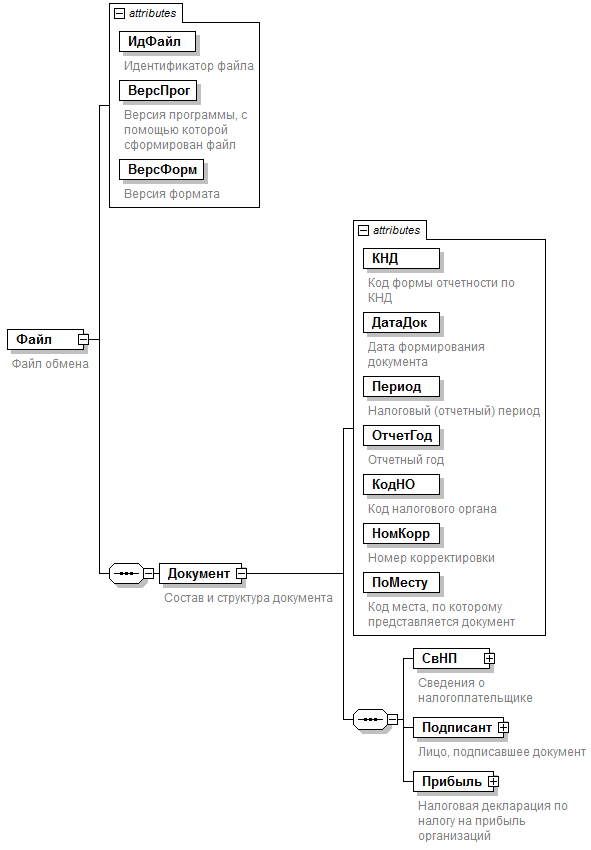 Рисунок 1. Диаграмма структуры файла обмена Таблица 4.1Файл обмена (Файл)Таблица 4.2Состав и структура документа (Документ)Таблица 4.3Сведения о налогоплательщике (СвНП)Таблица 4.4Налогоплательщик - организация (обособленное подразделение) (НПЮЛ)Таблица 4.5Сведения о реорганизованной (ликвидированной) организации (обособленном  подразделении) (СвРеоргЮЛ)Таблица 4.6Лицо, подписавшее документ (Подписант)Таблица 4.7Сведения о представителе налогоплательщика, налогового агента (СвПред)Таблица 4.8Налоговая декларация по налогу на прибыль организаций (Прибыль)Таблица 4.9Сумма налога, подлежащая уплате в бюджет, по данным налогоплательщика (налогового агента) (НалПУ)Таблица 4.10Сумма налога, подлежащая уплате в бюджет, по данным налогоплательщика (налогового агента) - для организаций, уплачивающих авансовые платежи и налог на прибыль организаций (НалПУАв)Таблица 4.11Сумма налога, подлежащая уплате в бюджет, по данным налогоплательщика (налогового агента) - для организаций, уплачивающих ежемесячные авансовые платежи (НалПУМес)Таблица 4.12Сумма налога, подлежащая уплате в бюджет, по данным налогоплательщика (налогового агента) - для организаций, уплачивающих налог на прибыль организаций с доходов в виде дивидендов, процентов (НалПУПроц)Таблица 4.13Уплата по сроку (УплСрок)Таблица 4.14Расчет налога (Лист 02) (РасчНал)Таблица 4.15Доходы от реализации и внереализационные доходы (Приложение № 1 к Листу 02) (ДохРеалВнеРеал)Таблица 4.16Доходы от реализации (ДохРеал)Таблица 4.17Выручка от реализации (ВырРеал)Таблица 4.18Выручка от реализации (выбытия, в том числе доход от погашения) ценных бумаг профессиональных участников рынка ценных бумаг (ВырРеалЦБ)Таблица 4.19Выручка от реализации (выбытия, в том числе доход от погашения) ценных бумаг, обращающихся на организованном рынке ценных бумаг (ВырРеалЦБОбр)Таблица 4.20Внереализационные доходы (ДохВнеРеал)Таблица 4.21Расходы, связанные с производством и реализацией, внереализационные расходы и убытки, приравниваемые к внереализационным расходам (Приложение № 2 к Листу 02) (РасхРеалВнеРеал)Таблица 4.22Расходы, связанные с производством и реализацией (РасхРеал)Таблица 4.23Прямые расходы налогоплательщиков, осуществляющих оптовую, мелкооптовую и розничную торговлю в текущем отчетном (налоговом) периоде, относящиеся к реализованным товарам (ПрямРасхТорг)Таблица 4.24Косвенные расходы (КосвРасх)Таблица 4.25Сумма начисленной амортизации за отчетный (налоговый) период (СумАморт)Таблица 4.26Внереализационные расходы (РасхВнеРеал)Таблица 4.27Убытки, приравниваемые к внереализационным расходам (УбытПриравн)Таблица 4.28Корректировка налоговой базы по выявленным ошибкам (искажениям), относящимся к прошлым налоговым периодам, приведшим к излишней уплате налога (КорНБЛиш)Таблица 4.29Корректировка налоговой базы по выявленным ошибкам (искажениям), относящимся к прошлым налоговым периодам, приведшим к излишней уплате налога, по годам (КорНБЛишГод)Таблица 4.30Расчет суммы расходов по операциям, финансовые результаты по которым учитываются при налогообложении прибыли с учетом положений статей 268, 275.1, 276, 279, 323 Налогового кодекса Российской Федерации (за исключением отраженных в Листе 05) (Приложение № 3 к Листу 02) (РасчРасхОпер)Таблица 4.31Убыток от реализации права требования долга в соответствии с пунктом 1 статьи 279 Налогового кодекса Российской Федерации (УбытРеалПТ1)Таблица 4.32Расчет суммы убытка или части убытка, уменьшающего налоговую базу (Приложение № 4 к Листу 02) (УбытУменНБ)Таблица 4.33Остаток неперенесенного убытка на начало налогового периода, в том числе по годам (ОстУбытНачПерГод)Таблица 4.34Расчет авансовых платежей и налога в бюджет субъекта Российской Федерации по консолидированной группе налогоплательщиков (Приложение № 6 к Листу 02) (РасчНалГруп)Таблица 4.35Расчет авансовых платежей и налога в бюджет субъекта Российской Федерации по участнику консолидированной группы налогоплательщиков без входящих в него обособленных подразделений и (или) по его обособленным подразделениям (Приложение № 6а к Листу 02) (РасчНалУчГруп)Таблица 4.36Доходы и расходы участников консолидированной группы налогоплательщиков, сформировавших консолидированную налоговую базу в целом по группе (Приложение № 6б к Листу 02) (ДохРасхУчГрупНБ)Таблица 4.37Сумма налоговых баз (убытков) участников консолидированной группы налогоплательщиков (раздел А) (СумНБУчастКГН)Таблица 4.38Расчет общей консолидированной налоговой базы консолидированной группы налогоплательщиков (ОбщКонсНБКГН)Таблица 4.39Расчет консолидированной налоговой базы консолидированной группы налогоплательщиков по операциям с необращающимися ценными бумагами и необращающимися производными финансовыми инструментами (КонсНБКГННеОбр)Таблица 4.40Доходы и расходы участника консолидированной группы налогоплательщиков (раздел Б) (ДохРасхУчастКГН)Таблица 4.41Расчет общей налоговой базы участника консолидированной группы налогоплательщиков (РасчОбщНБУчКГН)Таблица 4.42Расчет налоговой базы участника консолидированной группы налогоплательщиков по операциям с необращающимися ценными бумагами и необращающимися производными финансовыми инструментами (РасчНБУчКГННеОбр)Таблица 4.43Расчет налога на прибыль организаций с доходов, удерживаемого налоговым агентом (источником выплаты доходов) (Лист 03) (НалУдНА)Таблица 4.44Расчет налога с доходов в виде дивидендов (доходов от долевого участия в других организациях, созданных на территории Российской Федерации) (Раздел А) (НалДохДив)Таблица 4.45Дивиденды, начисленные получателям дохода - российским организациям (ДивРосОрг)Таблица 4.46Дивиденды, начисленные получателям дохода - физическим лицам, не являющимся налоговыми резидентами Российской Федерации (ДивФЛНеРез)Таблица 4.47Дивиденды, полученные самим налоговым агентом (ДивНА)Таблица 4.48Сумма дивидендов, используемая для исчисления налогов (ДивНал)Таблица 4.49Реестр – расшифровка сумм дивидендов (процентов) (раздел В) (РеестрСумДив)Таблица 4.50Расчет налога  с доходов в виде процентов по государственным и муниципальным ценным бумагам (Раздел Б) (НалДохЦБ)Таблица 4.51Реестр – расшифровка сумм дивидендов (процентов) (раздел В) (РеестрСумДив)Таблица 4.52Расчет налога на прибыль организаций с доходов, исчисленного по ставкам, отличным от ставки,указанной в пункте 1 статьи 284 Налогового кодекса Российской Федерации (Лист 04) (НалДохСтав)Таблица 4.53Расчет налоговой базы по налогу на прибыль организаций по операциям, финансовые результаты которых учитываются в особом порядке (за исключением отраженных в Приложении № 3 к Листу 02)  (Лист 05) (НалБазОпОсобН)Таблица 4.54Доходы, расходы и налоговая  база, полученная негосударственным пенсионным фондом от размещения пенсионных резервов  (Лист 06) (ДохРасНалБазаНПФ)Таблица 4.55Доход негосударственного пенсионного фонда  (ДоходНПФ)Таблица 4.56Доход негосударственного  пенсионного фонда, рассчитанный исходя из ставки рефинансирования Банка России и суммы размещенного пенсионного резерва (ДоходНПФСтРеф)Таблица 4.57Расходы, связанные с получением дохода от размещения пенсионных резервов (Расход)Таблица 4.58Отчисления от доходов, полученных  от размещения пенсионных резервов, направленных на формирование имущества,  предназначенного  для  обеспечения уставной деятельности фонда (ОтчРазмРезУстав)Таблица 4.59Прибыль (убыток) (ПрибУб)Таблица 4.60Формирование налоговой базы от вложений в ценные бумаги, обращающиеся на организованном рынке ценных бумаг (ВлЦБОргРын)Таблица 4.61Формирование налоговой базы от вложений в ценные бумаги, не обращающиеся на организованном рынке ценных бумаг (ВлЦБОргНеРын)Таблица 4.62Формирование налоговой базы от осуществления других инвестиции (ДрИнвВлож)Таблица 4.63Отчет о целевом использовании имущества (в том числе денежных средств), работ, услуг, полученных в рамках благотворительной деятельности, целевых поступлений, целевого финансирования (Лист 07) (ЦелИспИмущ)Таблица 4.64Сведения по полученным целевым средствам (СвЦелСред07)Таблица 4.65Доходы и расходы налогоплательщика, осуществившего самостоятельную (симметричную, обратную) корректировку (Лист 08) (ДохРасхКор)Таблица 4.66Сведения о сделке, по которой произведена корректировка (СведСделКор)Таблица 4.67Сведения об организации -  участнике консолидированной группы налогоплательщиков (СвУчастКГН)Таблица 4.68Сведения о контрагенте - организации (Орг_Контрагент)Таблица 4.69Сведения о контрагенте - физическом лице (ФЛ_Контрагент)Таблица 4.70Корректировка налоговой базы по сделкам (КорНБСдел)Таблица 4.71Расчет налога на прибыль организаций с доходов в виде прибыли контролируемой иностранной компании (Лист 09) (РасчНалКИК)Таблица 4.72Сведения о контролируемой иностранной компании (Раздел А) (СведКИК)Таблица 4.73Подтверждение основания для освобождения прибыли контролируемой иностранной компании от налогообложения (ОснОсвНалобл)Таблица 4.74Расчет суммы налога с доходов в виде прибыли контролируемой иностранной компании, определенной в соответствии с подпунктом 1 пункта 1 статьи 309.1 Налогового кодекса Российской Федерации (Раздел Б1) (РасчНал1.1.309.1)Таблица 4.75Расчет суммы налога с доходов в виде прибыли контролируемой иностранной компании, определенной в соответствии с подпунктом 2 пункта 1 статьи 309.1 Налогового кодекса Российской Федерации (Раздел Б2) (РасчНал2.1.309.1)Таблица 4.76Расчет прибыли (убытка) контролируемой иностранной компании по операциям с ценными бумагами, не обращающимися на организованном рынке, и производными финансовыми инструментами, не обращающимися на организованном рынке (Раздел Б3) (РасчОперЦБ)Таблица 4.77Расчет суммы убытка или части убытка, уменьшающего налоговую базу по налогу с доходов в виде прибыли контролируемой иностранной компании (Приложение 1 к Листу 09) (РасчУбытУмНБ)Таблица 4.78Остаток неперенесенного убытка на начало налогового периода, в том числе по годам (ОстУбытНачПерГод)Таблица 4.79Доходы, не учитываемые при определении налоговой базы; расходы, учитываемые для целей налогообложения отдельными категориями налогоплательщиков (Приложение № 1 к налоговой декларации) (ДохНеУч_РасхУч)Таблица 4.80Доходы, не учитываемые при определении налоговой базы; расходы, учитываемые для целей налогообложения отдельными категориями налогоплательщиков, по коду (ДохРасхКод)Таблица 4.81Сведения о доходах физического лица, выплаченных ему налоговым агентом, от операций с ценными бумагами, операций с производными финансовыми инструментами, а также при осуществлении выплат по ценным бумагам российских эмитентов (Приложение № 2 к налоговой декларации) (СведДохФЛ)Таблица 4.82Персональные данные физического лица - получателя доходов (ФЛПолучДох)Таблица 4.83Общие суммы дохода и налога по итогам налогового периода (ДохНалПер)Таблица 4.84Расшифровка Справки о доходах физического лица № (СпрДохФЛ)Таблица 4.85Сведения о суммах дохода (СумДох)Таблица 4.86Суммы предоставленных стандартных налоговых вычетов (НалВычСтанд)Таблица 4.87Суммы налога для уплаты в федеральный бюджет, бюджет субъекта Российской Федерации - для организаций, уплачивающих авансовые платежи и налог на прибыль организаций (ПУАвТип)Таблица 4.88Суммы налога для уплаты в федеральный бюджет, бюджет субъекта Российской Федерации - для организаций, уплачивающих ежемесячные авансовые платежи (ПУМесТип)Таблица 4.89Расчет распределения авансовых платежей и налога на прибыль организаций в бюджет субъекта Российской Федерации организацией, имеющей обособленные подразделения (приложение № 5 к листу 02) (РаспрНалСубРФТип)Таблица 4.90Корректировка налоговой базы (КорНБТип)Таблица 4.91Сведения о суммах вычета (СумВычТип)Таблица 4.92Фамилия, имя, отчество (ФИОТип)МИНФИН РОССИИФЕДЕРАЛЬНАЯ НАЛОГОВАЯ СЛУЖБА(ФНС России)ПРИКАЗМИНФИН РОССИИФЕДЕРАЛЬНАЯ НАЛОГОВАЯ СЛУЖБА(ФНС России)ПРИКАЗМИНФИН РОССИИФЕДЕРАЛЬНАЯ НАЛОГОВАЯ СЛУЖБА(ФНС России)ПРИКАЗМИНФИН РОССИИФЕДЕРАЛЬНАЯ НАЛОГОВАЯ СЛУЖБА(ФНС России)ПРИКАЗМИНФИН РОССИИФЕДЕРАЛЬНАЯ НАЛОГОВАЯ СЛУЖБА(ФНС России)ПРИКАЗМИНФИН РОССИИФЕДЕРАЛЬНАЯ НАЛОГОВАЯ СЛУЖБА(ФНС России)ПРИКАЗМИНФИН РОССИИФЕДЕРАЛЬНАЯ НАЛОГОВАЯ СЛУЖБА(ФНС России)ПРИКАЗМИНФИН РОССИИФЕДЕРАЛЬНАЯ НАЛОГОВАЯ СЛУЖБА(ФНС России)ПРИКАЗ«»2017 г.№МоскваМоскваМоскваМоскваМоскваМоскваМоскваМоскваКодНаименование239По месту учета организации, осуществляющей туристско-рекреационную деятельность на территории Дальневосточного федерального округа230По месту учета организации, получившей статус резидента свободного порта ВладивостокКод вида доходов, расходовНаименование доходов, расходов669670671суммы начисленной амортизации при применении к основной норме амортизации специального коэффициента:не выше 2 в отношении амортизируемых основных средств, включенных в первую - седьмую амортизационные группы и произведенных в соответствии с условиями специального инвестиционного контракта;не выше 2 в отношении амортизируемых основных средств, принятых на учет до 1 января 2014 г. и используемых для работы в условиях:агрессивной среды;повышенной сменностиПриложение  №к приказу  ФНС  Россииот «___» _______ 2017 г. № __________Наименование элементаСокращенное наименование (код) элементаПризнак типа элементаФормат элементаПризнак обязательности элементаДополнительная информацияИдентификатор файлаИдФайлAT(1-255)ОУСодержит (повторяет) имя сформированного файла (без расширения)Версия программы, с помощью которой сформирован файлВерсПрогAT(1-40)ОВерсия форматаВерсФормAT(1-5)ОПринимает значение: 5.08  Состав и структура документаДокументСОСостав элемента представлен в таблице 4.2 Наименование элементаСокращенное наименование (код) элементаПризнак типа элементаФормат элементаПризнак обязательности элементаДополнительная информацияКод формы отчетности по КНДКНДAT(=7)ОКТиповой элемент <КНДТип>. Принимает значение: 1151006  Дата формирования документаДатаДокAT(=10)ОТиповой элемент <ДатаТип>.Дата в формате ДД.ММ.ГГГГНалоговый (отчетный) периодПериодAT(=2)ОКПринимает значения в соответствии с «Кодами, определяющими отчетный (налоговый) период», приведенными в Приложении № 1 к Порядку заполнения налоговой декларации по налогу на прибыль организаций (далее – Порядок заполнения), а именно:13 – первый квартал по консолидированной группе налогоплательщиков  |14 – полугодие по консолидированной группе налогоплательщиков  |15 – девять месяцев по консолидированной группе налогоплательщиков  |16 – год по консолидированной группе налогоплательщиков  |21 – первый квартал  |31 – полугодие  |33 – девять месяцев  |34 – год  |35 – один месяц  |36 – два месяца  |37 – три месяца  |38 – четыре месяца  |39 – пять месяцев  |40 – шесть месяцев  |41 – семь месяцев  |42 – восемь месяцев  |43 – девять месяцев  |44 – десять месяцев  |45 – одиннадцать месяцев  |46 – год  |50 – последний налоговый период при реорганизации (ликвидации) организации  |57 – один месяц по консолидированной группе налогоплательщиков  |58 – два месяца по консолидированной группе налогоплательщиков  |59 – три месяца по консолидированной группе налогоплательщиков  |60 – четыре месяца по консолидированной группе налогоплательщиков  |61 – пять месяцев по консолидированной группе налогоплательщиков  |62 – шесть месяцев по консолидированной группе налогоплательщиков  |63 – семь месяцев по консолидированной группе налогоплательщиков  |64 – восемь месяцев по консолидированной группе налогоплательщиков  |65 – девять месяцев по консолидированной группе налогоплательщиков  |66 – десять месяцев по консолидированной группе налогоплательщиков  |67 – одиннадцать месяцев по консолидированной группе налогоплательщиков  |68 – год по консолидированной группе налогоплательщиковКоды в диапазоне с 35 по 46 (с 57 по 68) указываются налогоплательщиками (ответственными участниками консолидированных групп налогоплательщиков), уплачивающими ежемесячные авансовые платежи исходя из фактически полученной прибылиОтчетный годОтчетГодAОТиповой элемент <xs:gYear>.Год в формате ГГГГКод налогового органаКодНОAT(=4)ОКТиповой элемент <СОНОТип> Номер корректировкиНомКоррAN(3)ОПринимает значение:
0 – первичный документ, 
1 – 999 – номер корректировки для корректирующего документаКод места, по которому представляется документПоМестуAT(=3)ОКПринимает значения в соответствии с Кодами места представления декларации в налоговый орган, приведенными в Приложении № 1 к Порядку заполнения, а именно:213 – по месту учета в качестве крупнейшего налогоплательщика  |214 – по месту нахождения российской организации, не являющейся крупнейшим налогоплательщиком  |215 – по месту нахождения правопреемника, не являющегося крупнейшим налогоплательщиком  |216 – по месту учета правопреемника, являющегося крупнейшим налогоплательщиком  |218 – по месту учета ответственного участника консолидированной группы налогоплательщиков  |220 – по месту нахождения обособленного подразделения российской  организации |223 – по месту нахождения (учета) российской организации при представлении декларации по закрытому обособленному подразделению  |225 – по месту учета организации, получившей статус участника проекта по осуществлению исследований, разработок и коммерциализации их результатов в соответствии с Федеральным законом «Об инновационном центре «Сколково»  |226 – по месту учета организации, осуществляющей образовательную и (или) медицинскую деятельность  |228 – по месту учета организации – участника регионального инвестиционного проекта  |229 – по месту учета некоммерческой организации, представляющей налоговую декларацию только за налоговый период  |230 – по месту учета организации, получившей статус резидента свободного порта Владивосток  |231 – по месту нахождения налогового агента - организации  |234 – по месту учета театра, музея, библиотеки, концертной организации, являющихся бюджетными учреждениями  |235 – по месту учета налогового агента, представляющего сведения о доходах, выплаченных физическим лицам  |236 – по месту учета организации, осуществляющей социальное обслуживание граждан  |237 – по месту учета организации, получившей статус резидента территории опережающего социально-экономического развития  |238 – по месту нахождения (учета) организации, признаваемой контролирующим лицом иностранной компании  |239 – по месту учета организации, осуществляющей туристско-рекреационную деятельность на территории Дальневосточного федерального округаЗначение может зависеть от 5 и 6 знакомест в значении элемента <КПП> (из таблицы 4.4): - код 213 только при 50,- код 218 только при 4U (допускается и при 50 или 01).При значении кодов 229 и 234 элемент <Период> может принимать только значение 34 или 50Сведения о налогоплательщикеСвНПСОСостав элемента представлен в таблице 4.3 Лицо, подписавшее документПодписантСОСостав элемента представлен в таблице 4.6 Налоговая декларация по налогу на прибыль организацийПрибыльСОСостав элемента представлен в таблице 4.8 Наименование элементаСокращенное наименование (код) элементаПризнак типа элементаФормат элементаПризнак обязательности элементаДополнительная информацияКод вида экономической деятельности по классификатору ОКВЭД ОКВЭДAT(2-8)ОКТиповой элемент <ОКВЭДТип>.  Принимает значение в соответствии с Общероссийским классификатором видов экономической деятельностиНомер контактного телефонаТлфAT(1-20)ННалогоплательщик - организация (обособленное подразделение)НПЮЛСОСостав элемента представлен в таблице 4.4 Наименование элементаСокращенное наименование (код) элементаПризнак типа элементаФормат элементаПризнак обязательности элементаДополнительная информацияНаименование организации (обособленного подразделения)НаимОргAT(1-1000)ОИНН организацииИННЮЛAT(=10)ОТиповой элемент <ИННЮЛТип> КППКППAT(=9)ОТиповой элемент <КППТип> Сведения о реорганизованной (ликвидированной) организации (обособленном  подразделении)СвРеоргЮЛСНСостав элемента представлен в таблице 4.5 Наименование элементаСокращенное наименование (код) элементаПризнак типа элементаФормат элементаПризнак обязательности элементаДополнительная информацияКод формы реорганизации (ликвидации)ФормРеоргAT(=1)ОКПринимает значения в соответствии с Кодами форм реорганизации и ликвидации организации, приведенными в Приложении № 1 к Порядку заполнения, а именно:0 – ликвидация   | 1 – преобразование   | 2 – слияние   | 3 – разделение   | 5 – присоединение   | 6 – разделение с одновременным присоединениемИНН реорганизованной организацииИННЮЛAT(=10)НУТиповой элемент <ИННЮЛТип>  Элемент обязателен при <ФормРеорг> = 1 | 2 | 3 | 5 | 6КПП реорганизованной организации (обособленного подразделения)КППAT(=9)НУТиповой элемент <КППТип>  Элемент обязателен при <ФормРеорг> = 1 | 2 | 3 | 5 | 6Наименование элементаСокращенное наименование (код) элементаПризнак типа элементаФормат элементаПризнак обязательности элементаДополнительная информацияПризнак лица, подписавшего документПрПодпAT(=1)ОКПринимает значение: 1 – налогоплательщик, налоговый агент  |2 – представитель налогоплательщика, налогового агентаФамилия, имя, отчествоФИОСОТиповой элемент <ФИОТип>. Состав элемента представлен в таблице 4.92.Сведения о представителе налогоплательщика, налогового агентаСвПредСНУСостав элемента представлен в таблице 4.7.Элемент обязателен при <ПрПодп>=2Наименование элементаСокращенное наименование (код) элементаПризнак типа элементаФормат элементаПризнак обязательности элементаДополнительная информацияНаименование документа, подтверждающего полномочия представителя налогоплательщика, налогового агентаНаимДокAT(1-120)ОНаименование организации - представителя налогоплательщика, налогового агента НаимОргAT(1-1000)ННаименование элементаСокращенное наименование (код) элементаПризнак типа элементаФормат элементаПризнак обязательности элементаДополнительная информацияСумма налога, подлежащая уплате в бюджет, по данным налогоплательщика (налогового агента)НалПУСОСостав элемента представлен в таблице 4.9 Расчет налога (Лист 02)   |Расчет распределения авансовых платежей и налога в бюджет субъекта Российской Федерации организацией, имеющей обособленные подразделения (Приложение № 5 к Листу 02)РасчНалРаспрНалСубРФССНМНМСостав элемента представлен в таблице 4.14 Типовой элемент <РаспрНалСубРФТип>.Состав элемента представлен в таблице 4.89Расчет налога на прибыль организаций с доходов, удерживаемого налоговым агентом (источником выплаты доходов) (Лист 03)НалУдНАСНСостав элемента представлен в таблице 4.43 Расчет налога на прибыль организаций с доходов, исчисленного по ставкам, отличным от ставки, указанной в пункте 1 статьи 284 Налогового кодекса Российской Федерации (Лист 04)НалДохСтавСНМСостав элемента представлен в таблице 4.52 Расчет налоговой базы по налогу на прибыль организаций по операциям, финансовые результаты которых учитываются в особом порядке (за исключением отраженных в Приложении № 3 к Листу 02)  (Лист 05)НалБазОпОсобНСНМСостав элемента представлен в таблице 4.53 Доходы, расходы и налоговая  база, полученная негосударственным пенсионным фондом от размещения пенсионных резервов  (Лист 06)ДохРасНалБазаНПФСНСостав элемента представлен в таблице 4.54 Отчет о целевом использовании имущества (в том числе денежных средств), работ, услуг, полученных в рамках благотворительной деятельности, целевых поступлений, целевого финансирования (Лист 07)ЦелИспИмущСНСостав элемента представлен в таблице 4.63 Доходы и расходы налогоплательщика, осуществившего самостоятельную (симметричную, обратную) корректировку (Лист 08)ДохРасхКорСНМСостав элемента представлен в таблице 4.65 Расчет налога на прибыль организаций с доходов в виде прибыли контролируемой иностранной компании (Лист 09)РасчНалКИКСНСостав элемента представлен в таблице 4.71 Доходы, не учитываемые при определении налоговой базы; расходы, учитываемые для целей налогообложения отдельными категориями налогоплательщиков (Приложение № 1 к налоговой декларации)ДохНеУч_РасхУчСНСостав элемента представлен в таблице 4.79 Сведения о доходах физического лица, выплаченных ему налоговым агентом, от операций с ценными бумагами, операций с производными финансовыми инструментами, а также при осуществлении выплат по ценным бумагам российских эмитентов (Приложение № 2 к налоговой декларации)СведДохФЛСНМСостав элемента представлен в таблице 4.81 Наименование элементаСокращенное наименование (код) элементаПризнак типа элементаФормат элементаПризнак обязательности элементаДополнительная информацияСумма налога, подлежащая уплате в бюджет, по данным налогоплательщика (налогового агента) - для организаций, уплачивающих авансовые платежи и налог на прибыль организацийНалПУАвСНМУСостав элемента представлен в таблице 4.10.Элемент отсутствует при <ПоМесту> = 231 | 229 | 235 (из таблицы 4.2) и обязателен при других значениях элемента <ПоМесту>Сумма налога, подлежащая уплате в бюджет, по данным налогоплательщика (налогового агента) - для организаций, уплачивающих ежемесячные авансовые платежиНалПУМесСНМУСостав элемента представлен в таблице 4.11.Элемент отсутствует при выполнении хотя бы одного из следующих условий:<ПоМесту> = 231 (из таблицы 4.2)  |<Период> = 34 | 46 | 50 | 68 (из таблицы 4.2)и необязателен (может присутствовать или отсутствовать) при одновременном невыполнении обоих условийСумма налога, подлежащая уплате в бюджет, по данным налогоплательщика (налогового агента) - для организаций, уплачивающих налог на прибыль организаций с доходов в виде дивидендов, процентовНалПУПроцСНМУСостав элемента представлен в таблице 4.12.Элемент обязателен при <ПоМесту> = 231 (из таблицы 4.2) и необязателен (может присутствовать или отсутствовать) при других значениях элемента <ПоМесту> Наименование элементаСокращенное наименование (код) элементаПризнак типа элементаФормат элементаПризнак обязательности элементаДополнительная информацияКод по ОКТМООКТМОAT(=8) | T(=11)ОКТиповой элемент <ОКТМОТип>.Принимает значение в соответствии с Общероссийским классификатором территорий муниципальных образованийСуммы налога для уплаты в федеральный бюджетФедБджСНТиповой элемент <ПУАвТип>. Состав элемента представлен в таблице 4.87 Суммы налога для уплаты в бюджет субъекта Российской ФедерацииСубБджСНТиповой элемент <ПУАвТип>. Состав элемента представлен в таблице 4.87 Наименование элементаСокращенное наименование (код) элементаПризнак типа элементаФормат элементаПризнак обязательности элементаДополнительная информацияКвартал, на который исчисляются авансовые платежи (код)КвИсчислАвAT(=2)НКПринимает значение: 21 – первый квартал |24 – четвертый кварталКод по ОКТМООКТМОAT(=8) | T(=11)ОКТиповой элемент <ОКТМОТип>.Принимает значение в соответствии с Общероссийским классификатором территорий муниципальных образованийСуммы налога для уплаты в федеральный бюджетФедБджСНТиповой элемент <ПУМесТип>.Состав элемента представлен в таблице 4.88 Суммы налога для уплаты в бюджет субъекта Российской ФедерацииСубБджСНТиповой элемент <ПУМесТип>.Состав элемента представлен в таблице 4.88 Наименование элементаСокращенное наименование (код) элементаПризнак типа элементаФормат элементаПризнак обязательности элементаДополнительная информацияВид платежа (код)ВидПлатAT(=1)ОКПринимает значения в соответствии с пунктом 4.4 Порядка заполнения, а именно: 1 | 2 | 3 | 4 | 5Код по ОКТМООКТМОAT(=8) | T(=11)ОКТиповой элемент <ОКТМОТип>.Принимает значение в соответствии с Общероссийским классификатором территорий муниципальных образованийКод бюджетной классификацииКБКAT(=20)ОКТиповой элемент <КБКТип>.  Принимает значение в соответствии с Классификатором кодов классификации доходов бюджетов Российской ФедерацииУплата по срокуУплСрокСОМСостав элемента представлен в таблице 4.13 Наименование элементаСокращенное наименование (код) элементаПризнак типа элементаФормат элементаПризнак обязательности элементаДополнительная информацияСрок уплатыСрокAT(=10)ОТиповой элемент <ДатаТип>.Дата в формате ДД.ММ.ГГГГСумма налога, подлежащая уплате в рубляхНалПУAN(15)ОНаименование элементаСокращенное наименование (код) элементаПризнак типа элементаФормат элементаПризнак обязательности элементаДополнительная информацияПризнак налогоплательщика (код)ТипНПAT(=1)ОКПринимает значение: 1 – организация, не относящаяся к указанным по кодам 2, 3, 4 и 6   |2 – сельскохозяйственный товаропроизводитель   |3 – резидент (участник) особой (свободной) экономической зоны  |4 – организация, осуществляющая деятельность на новом морском месторождении углеводородного сырья  | 6 – резидент территории опережающего социально-экономического развитияСерия лицензии на пользование недрамиСерЛицНедрAT(=3)НЭлемент обязателен при <ТипНП>=4Номер лицензии на пользование недрамиНомЛицНедрAT(=5)НЭлемент обязателен при <ТипНП>=4Вид лицензии на пользование недрамиВидЛицНедрAT(=2)НЭлемент обязателен при <ТипНП>=4Порядковый номер нового морского месторождения НомМорМестAT(=2)НЭлемент обязателен при <ТипНП>=4Доходы от реализацииДохРеалAN(15)НВнереализационные доходыДохВнереалAN(15)НРасходы, уменьшающие сумму доходов от реализацииРасхУмРеалAN(15)НВнереализационные расходыРасхВнереалAN(15)НУбыткиУбыткиAN(15)НИтого прибыль (убыток)ПрибУбAN(15)НДоходы, исключаемые из прибылиДохИсклПрибAN(15)НПрибыль, полученная Банком России от осуществления деятельности, связанной с выполнением его функций, и облагаемая по налоговой ставке 0 %ПрибБРСт0AN(15)ННалоговая базаНалБазаAN(15)НСумма убытка или части убытка, уменьшающего налоговую базу за отчетный (налоговый) периодУбытУмНБAN(15)ННалоговая база для исчисления налогаНалБазаИсчAN(15)ННалоговая база для исчисления налога в бюджет субъекта Российской Федерации (с учетом положений пункта 1 статьи 284 Налогового кодекса Российской Федерации)НалБазаИсчСубAN(15)НСтавка налога - всего (%)СтавНалВсегоAN(5.3)НСтавка налога в федеральный бюджетСтавНалФБAN(4.2)НСтавка налога в бюджет субъекта Российской ФедерацииСтавНалСубAN(5.3)НСтавка налога в бюджет субъекта Российской Федерации (с учетом положений пункта 1 статьи 284 Налогового кодекса Российской Федерации)СтавНалСуб284AN(5.3)НСумма исчисленного налога - всегоНалИсчислAN(15)НСумма исчисленного налога в федеральный бюджетНалИсчислФБAN(15)НСумма исчисленного налога в бюджет субъекта Российской ФедерацииНалИсчислСубAN(15)НСумма начисленных авансовых платежей за отчетный (налоговый) период - всегоАвНачислAN(15)НСумма начисленных авансовых платежей за отчетный (налоговый) период в федеральный бюджетАвНачислФБAN(15)НСумма начисленных авансовых платежей за отчетный (налоговый) период в бюджет субъекта Российской ФедерацииАвНачислСубAN(15)НСумма налога, выплаченная за пределами Российской Федерации и засчитываемая в уплату налога согласно порядку, установленному статьей 311 Налогового кодекса Российской ФедерацииНалВыпл311AN(15)НСумма налога, выплаченная за пределами Российской Федерации и засчитываемая в уплату налога в федеральный бюджет согласно порядку, статьей 311 Налогового кодекса Российской ФедерацииНалВыпл311ФБAN(15)НСумма налога, выплаченная за пределами Российской Федерации и засчитываемая в уплату налога в бюджет субъекта Российской Федерации согласно порядку, статьей 311 Налогового кодекса Российской ФедерацииНалВыпл311СубAN(15)НСумма торгового сбора, фактически уплаченная в бюджет субъекта Российской Федерации с начала налогового периодаТСУплНачПерAN(15)НСумма торгового сбора, на которую уменьшены авансовые платежи в бюджет субъекта Российской Федерации за предыдущий отчетный периодТСУменАвПредAN(15)НСумма торгового сбора, на которую уменьшены исчисленные авансовые платежи (налог) в бюджет субъекта Российской Федерации за отчетный (налоговый) периодТСУменАвОтчAN(15)НСумма налога к доплате в федеральный бюджетНалДоплФБAN(15)НСумма налога к доплате в бюджет субъекта Российской ФедерацииНалДоплСубAN(15)НСумма налога к уменьшению в федеральный бюджетНалУменФБAN(15)НСумма налога к уменьшению в бюджет субъекта Российской ФедерацииНалУменСубAN(15)НСумма ежемесячных авансовых платежей, подлежащих уплате в квартале, следующем за текущим отчетным периодомАвПлатМесAN(15)НСумма ежемесячных авансовых платежей, подлежащих уплате в федеральный бюджет в квартале, следующем за текущим отчетным периодомАвПлатМесФБAN(15)НСумма ежемесячных авансовых платежей, подлежащих уплате в бюджет субъекта Российской Федерации в квартале, следующем за текущим отчетным периодомАвПлатМесСубAN(15)НСумма ежемесячных авансовых платежей, подлежащих к уплате в первом квартале следующего налогового периодаАвПлатУпл1КвAN(15)НСумма ежемесячных авансовых платежей, подлежащих к уплате в федеральный бюджет в первом квартале следующего налогового периодаАвПлатУпл1КвФБAN(15)НСумма ежемесячных авансовых платежей, подлежащих к уплате в бюджет субъекта Российской Федерации в первом квартале следующего налогового периодаАвПлатУпл1КвСубAN(15)НОбъем капитальных вложений, осуществленных в целях реализации инвестиционного проектаОбъемКапВлИнвAN(15)НРазница между суммой налога, рассчитанной по налоговой ставке 20%, и суммой налога, исчисленной с применением пониженных налоговых ставокРазнРасч20ИсчислAN(15)НДоходы от реализации и внереализационные доходы (Приложение № 1 к Листу 02)ДохРеалВнеРеалСНСостав элемента представлен в таблице 4.15 Расходы, связанные с производством и реализацией, внереализационные расходы и убытки, приравниваемые к внереализационным расходам (Приложение № 2 к Листу 02)РасхРеалВнеРеалСНСостав элемента представлен в таблице 4.21 Расчет суммы расходов по операциям, финансовые результаты по которым учитываются при налогообложении прибыли с учетом положений статей 268, 275.1, 276, 279, 323 Налогового кодекса Российской Федерации (за исключением отраженных в Листе 05) (Приложение № 3 к Листу 02)РасчРасхОперСНСостав элемента представлен в таблице 4.30 Расчет суммы убытка или части убытка, уменьшающего налоговую базу (Приложение № 4 к Листу 02)УбытУменНБСНМСостав элемента представлен в таблице 4.32 Расчет распределения авансовых платежей и налога в бюджет субъекта Российской Федерации организацией, имеющей обособленные подразделения (Приложение № 5 к Листу 02)РаспрНалСубРФСНМТиповой элемент <РаспрНалСубРФТип>.Состав элемента представлен в таблице 4.89 Расчет авансовых платежей и налога в бюджет субъекта Российской Федерации по консолидированной группе налогоплательщиков (Приложение № 6 к Листу 02)РасчНалГрупСНМСостав элемента представлен в таблице 4.34 Доходы и расходы участников консолидированной группы налогоплательщиков, сформировавших консолидированную налоговую базу в целом по группе (Приложение № 6б к Листу 02)ДохРасхУчГрупНБСНСостав элемента представлен в таблице 4.36 Наименование элементаСокращенное наименование (код) элементаПризнак типа элементаФормат элементаПризнак обязательности элементаДополнительная информацияПризнак налогоплательщика (код)ТипНПAT(=1)ОКПринимает значение: 1 – организация, не относящаяся к указанным по кодам 2, 3, 4 и 6   |2 – сельскохозяйственный товаропроизводитель   |3 – резидент (участник) особой (свободной) экономической зоны  |4 – организация, осуществляющая деятельность на новом морском месторождении углеводородного сырья  | 6 – резидент территории опережающего социально-экономического развитияСерия лицензии на пользование недрамиСерЛицНедрAT(=3)НЭлемент обязателен при <ТипНП>=4Номер лицензии на пользование недрамиНомЛицНедрAT(=5)НЭлемент обязателен при <ТипНП>=4Вид лицензии на пользование недрамиВидЛицНедрAT(=2)НЭлемент обязателен при <ТипНП>=4Порядковый номер нового морского месторождения НомМорМестAT(=2)НЭлемент обязателен при <ТипНП>=4Доходы от реализацииДохРеалСНСостав элемента представлен в таблице 4.16 Внереализационные доходыДохВнеРеалСНСостав элемента представлен в таблице 4.20 Наименование элементаСокращенное наименование (код) элементаПризнак типа элементаФормат элементаПризнак обязательности элементаДополнительная информацияВыручка от реализации предприятия как имущественного комплекса ВырРеалПредAN(15)НВыручка от реализации по операциям, отраженным в Приложении №3 к Листу 02ВырРеалОпер32AN(15)НИтого сумма доходов от реализацииВырРеалИтогAN(15)ОВыручка от реализацииВырРеалСНСостав элемента представлен в таблице 4.17 Выручка от реализации (выбытия, в том числе доход от погашения) ценных бумаг профессиональных участников рынка ценных бумагВырРеалЦБСНСостав элемента представлен в таблице 4.18 Выручка от реализации (выбытия, в том числе доход от погашения) ценных бумаг, обращающихся на организованном рынке ценных бумагВырРеалЦБОбрСНСостав элемента представлен в таблице 4.19 Наименование элементаСокращенное наименование (код) элементаПризнак типа элементаФормат элементаПризнак обязательности элементаДополнительная информацияВыручка от реализации - всегоВырРеалВсAN(15)НВыручка от реализации товаров (работ, услуг) собственного производстваВырРеалТовСобAN(15)НВыручка от реализации покупных товаровВырРеалТовПокAN(15)НВыручка от реализации имущественных прав, за исключением доходов от реализации прав требований долга, указанных в Приложении № 3 к Листу 02ВырРеалИмПравAN(15)НВыручка от реализации прочего имуществаВырРеалИмПрочAN(15)ННаименование элементаСокращенное наименование (код) элементаПризнак типа элементаФормат элементаПризнак обязательности элементаДополнительная информацияВыручка от реализации (выбытия, в том числе доход от погашения) ценных бумаг профессиональных участников рынка ценных бумаг - всегоВырРеалЦБВсAN(15)НСумма отклонения фактической выручки от реализации (выбытия) ценных бумаг, обращающихся и не обращающихся на организованном рынке ценных бумаг, ниже минимальной (расчетной) цены по обращающимся ценным бумагамОтклВырЦБОбрAN(15)НСумма отклонения фактической выручки от реализации (выбытия) ценных бумаг, обращающихся и не обращающихся на организованном рынке ценных бумаг, ниже минимальной (расчетной) цены по необращающимся ценным бумагамОтклВырЦБНеОбрAN(15)ННаименование элементаСокращенное наименование (код) элементаПризнак типа элементаФормат элементаПризнак обязательности элементаДополнительная информацияВыручка от реализации (выбытия, в том числе доход от погашения) ценных бумаг, обращающихся на организованном рынке ценных бумаг - всегоВырРеалЦБВсAN(15)НВыручка от реализации (выбытия, в том числе доход от погашения) ценных бумаг, обращающихся на организованном рынке ценных бумаг, в том числе сумма отклонения от минимальной (расчетной) ценыОтклВырЦБМинAN(15)ННаименование элементаСокращенное наименование (код) элементаПризнак типа элементаФормат элементаПризнак обязательности элементаДополнительная информацияВнереализационные доходы - всегоВнеРеалДохВсAN(15)ОВнереализационные доходы в виде дохода прошлых лет, выявленного в отчетном (налоговом) периодеВнеРеалДохПрAN(15)НВнереализационные доходы в виде стоимости полученных материалов или иного имущества при демонтаже или разборке при ликвидации выводимых из эксплуатации основных средств, при ремонте, модернизации, реконструкции, техническом перевооружении, частичной ликвидации основных средствВнеРеалДохСтAN(15)НВнереализационные доходы в виде безвозмездно полученного имущества (работ, услуг) или имущественных прав (кроме указанных в статье 251 Налогового кодекса Российской Федерации)ВнеРеалДохБезвAN(15)НВнереализационные доходы в виде стоимости излишков материально-производственных запасов и прочего имущества, которые выявлены в результате инвентаризацииВнеРеалДохИзлAN(15)НВнереализационные доходы - сумма восстановленных расходов на капитальные вложения в соответствии с абзацем четвертым пункта 9 статьи 258 Налогового кодекса Российской ФедерацииВнеРеалДохВРасхAN(15)НВнереализационные доходы - доходы, полученные профессиональными участниками рынка ценных бумаг, осуществляющими дилерскую деятельность, включая банки, по операциям с производными финансовыми инструментами, не обращающимися на организованном рынкеВнеРеалДохРынЦБДДAN(15)ННаименование элементаСокращенное наименование (код) элементаПризнак типа элементаФормат элементаПризнак обязательности элементаДополнительная информацияПризнак налогоплательщика (код)ТипНПAT(=1)ОКПринимает значение: 1 – организация, не относящаяся к указанным по кодам 2, 3, 4 и 6   |2 – сельскохозяйственный товаропроизводитель   |3 – резидент (участник) особой (свободной) экономической зоны  |4 – организация, осуществляющая деятельность на новом морском месторождении углеводородного сырья  | 6 – резидент территории опережающего социально-экономического развитияСерия лицензии на пользование недрамиСерЛицНедрAT(=3)НЭлемент обязателен при <ТипНП>=4Номер лицензии на пользование недрамиНомЛицНедрAT(=5)НЭлемент обязателен при <ТипНП>=4Вид лицензии на пользование недрамиВидЛицНедрAT(=2)НЭлемент обязателен при <ТипНП>=4Порядковый номер нового морского месторождения НомМорМестAT(=2)НЭлемент обязателен при <ТипНП>=4Расходы, связанные с производством и реализациейРасхРеалСНСостав элемента представлен в таблице 4.22 Сумма начисленной амортизации за отчетный (налоговый) периодСумАмортСНСостав элемента представлен в таблице 4.25 Внереализационные расходыРасхВнеРеалСНСостав элемента представлен в таблице 4.26 Убытки, приравниваемые к внереализационным расходамУбытПриравнСНСостав элемента представлен в таблице 4.27 Корректировка налоговой базы по выявленным ошибкам (искажениям), относящимся к прошлым налоговым периодам, приведшим к излишней уплате налогаКорНБЛишСНСостав элемента представлен в таблице 4.28 Наименование элементаСокращенное наименование (код) элементаПризнак типа элементаФормат элементаПризнак обязательности элементаДополнительная информацияПрямые расходы, относящиеся к реализованным товарам (работам, услугам)ПрямРасхРеалAN(15)НСтоимость реализованных имущественных прав (кроме прав требований долга, указанных в Приложении № 3 к Листу 02) РеалИмущПравAN(15)НЦена приобретения реализованного прочего имущества и расходы, связанные с его реализацией ПриобрРеалИмущAN(15)НСтоимость чистых активов предприятия, реализованного как имущественный комплекс АктивРеалПредAN(15)НРасходы, связанные с приобретением и реализацией (выбытием, в том числе погашением) ценных бумаг профессиональными участниками рынка ценных бумагПриобРеалЦБAN(15)НРасходы, связанные с приобретением и реализацией (выбытием, в том числе погашением) ценных бумаг профессиональными участниками рынка ценных бумаг - суммы отклонения от максимальной (расчетной) ценыСумОтклЦенAN(15)НРасходы, связанные с приобретением и реализацией (выбытием, в том числе погашением) ценных бумаг, обращающихся на организованном рынке ценных бумагПриобРеалЦБОргAN(15)НРасходы, связанные с приобретением и реализацией (выбытием, в том числе погашением) ценных бумаг, обращающихся на организованном рынке ценных бумаг - суммы отклонения от максимальной (расчетной) ценыСумОтклЦенОргAN(15)НРасходы по операциям, отраженным в Приложении № 3 к Листу 02РасхОпер32AN(15)НСуммы убытков прошлых лет по объектам обслуживающих производств и хозяйств, включая объекты жилищно - коммунальной и социально - культурной сферы, учитываемые в уменьшение прибыли текущего отчетного (налогового) периода, полученной по указанным видам деятельностиУбытПрошОбслAN(15)НСумма убытка от реализации амортизируемого имущества, относящаяся к расходам текущего отчетного (налогового) периодаУбытРеалАмИмAN(15)НСумма убытка от реализации права на земельный участок, относящаяся к расходам текущего отчетного (налогового) периодаУбытРеалЗемУчAN(15)НСумма надбавки, уплачиваемая покупателем предприятия как имущественного комплекса, относящаяся к расходам текущего отчетного (налогового) периодаНадбПокПредAN(15)НИтого признанных расходовРасхПризнИтогоAN(15)ОПрямые расходы налогоплательщиков, осуществляющих оптовую, мелкооптовую и розничную торговлю в текущем отчетном (налоговом) периоде, относящиеся к реализованным товарамПрямРасхТоргСНСостав элемента представлен в таблице 4.23 Косвенные расходыКосвРасхСНСостав элемента представлен в таблице 4.24 Наименование элементаСокращенное наименование (код) элементаПризнак типа элементаФормат элементаПризнак обязательности элементаДополнительная информацияПрямые расходы налогоплательщиков, осуществляющих оптовую, мелкооптовую и розничную торговлю в текущем отчетном (налоговом) периоде, относящиеся к реализованным товарам, всегоПрямРасхТоргВсAN(15)ОПрямые расходы налогоплательщиков, осуществляющих оптовую, мелкооптовую и розничную торговлю в текущем отчетном (налоговом) периоде, относящиеся к реализованным товарам,  в том числе стоимость реализованных покупных товаров РеалПокТовAN(15)ННаименование элементаСокращенное наименование (код) элементаПризнак типа элементаФормат элементаПризнак обязательности элементаДополнительная информацияКосвенные расходы - всегоКосвРасхВсAN(15)ОСуммы налогов и сборов, страховых взносов, начисленные в порядке, установленном законодательством Российской Федерации о налогах и сборах, за исключением налогов, перечисленных в статье 270 Налогового кодекса Российской ФедерацииНалогиAN(15)НРасходы на капитальные вложения в соответствии с абзацем вторым пункта 9 статьи 258 Налогового кодекса Российской Федерации в размере не более 10%РасхКапВл10AN(15)НРасходы на капитальные вложения в соответствии с абзацем вторым пункта 9 статьи 258 Налогового кодекса Российской Федерации в размере не более 30%РасхКапВл30AN(15)НРасходы, осуществленные налогоплательщиком -организацией, использующим труд инвалидов, согласно подпункту 38 пункта 1 статьи 264 Налогового кодекса Российской ФедерацииРасхТрудИнвAN(15)НРасходы налогоплательщиков - общественных организаций инвалидов, а также налогоплательщиков-учреждений, единственными собственниками имущества которых являются общественные организации инвалидов, согласно подпункту 39 пункта 1 статьи 264 Налогового кодекса Российской ФедерацииРасхОргИнвAN(15)НРасходы на приобретение права на земельные участки, указанные в пунктах 1 и 2 статьи 264.1 Налогового кодекса Российской Федерации, признаваемые расходами отчетного (налогового) периода - всегоРасхЗемУчВсAN(15)НРасходы на приобретение права на земельные участки, указанные в пунктах 1 и 2 статьи 264.1 Налогового кодекса Российской Федерации, при признании расходов в течение срока, определенного налогоплательщиком (не менее 5 лет)РасхЗемУчСрокНПAN(15)НРасходы на приобретение права на земельные участки, указанные в пунктах 1 и 2 статьи 264.1 Кодекса, при признании расходов в размере, не превышающем 30% налоговой базы предыдущего налогового периодаРасхЗемУч30прAN(15)НРасходы на приобретение права на земельные участки, указанные в пунктах 1 и 2 статьи 264.1 Кодекса, при признании расходов в течение срока, установленного договором при приобретении земельного участка на условиях рассрочкиРасхЗемУчСрокРасAN(15)НРасходы на приобретение права на земельные участки, указанные в пунктах 1 и 2 статьи 264.1 Кодекса, при признании расходов в течение срока действия договора аренды земельного участка, не подлежащего государственной регистрацииРасхЗемУчСрокАрAN(15)НРасходы на НИОКРНИОКРAN(15)НРасходы на НИОКР, не давшие положительного результатаНИОКРнеПолРезAN(15)НРасходы на НИОКР по перечню, установленному Правительством Российской ФедерацииНИОКРПерAN(15)НРасходы на НИОКР по перечню, установленному Правительством Российской Федерации, не давшие положительного результатаНИОКРПерНеРезAN(15)ННаименование элементаСокращенное наименование (код) элементаПризнак типа элементаФормат элементаПризнак обязательности элементаДополнительная информацияСумма амортизации за отчетный (налоговый) период, начисленная линейным методомСумАмортПерЛAN(15)НСумма амортизации по нематериальным активам за отчетный (налоговый) период, начисленная линейным методомСумАмортПерНмАЛAN(15)НСумма амортизации за отчетный (налоговый) период, начисленная нелинейным методомСумАмортПерНAN(15)НСумма амортизации по нематериальным активам за отчетный (налоговый) период, начисленная нелинейным методомСумАмортПерНмАНAN(15)НМетод начисления амортизации, отраженный в учетной политике (код)МетодНачАмортAT(=1)НКПринимает значение:1 – линейный   | 2 – нелинейныйНаименование элементаСокращенное наименование (код) элементаПризнак типа элементаФормат элементаПризнак обязательности элементаДополнительная информацияВнереализационные расходы - всегоРасхВнеРеалВсAN(15)ОРасходы в виде процентов по долговым обязательствам любого вида, в том числе процентов, начисленных по ценным бумагам и иным обязательствам, выпущенным (эмитированным) налогоплательщикомРасхВнереалПрДОAN(15)НРасходы по созданию резерва предстоящих расходов, направляемых на цели, обеспечивающие социальную защиту инвалидовРасхВнереалРзрвAN(15)НРасходы на ликвидацию выводимых из эксплуатации основных средств, на списание нематериальных активов, на ликвидацию объектов незавершенного строительства и иного имущества, охрану недр и другие аналогичные работыРасхЛиквОСAN(15)НШтрафы, пени и (или) иные санкции за нарушение договорных или долговых обязательств, возмещение причиненного ущербаРасхШтрафAN(15)НРасходы профессиональных участников рынка ценных бумаг, осуществляющих дилерскую деятельность, включая банки, по операциям с производными финансовыми инструментами, не обращающимися на организованном рынкеРасхРынЦБДДAN(15)ННаименование элементаСокращенное наименование (код) элементаПризнак типа элементаФормат элементаПризнак обязательности элементаДополнительная информацияУбытки, приравниваемые к внереализационным расходам - всегоУбытПриравнВсAN(15)ОУбытки прошлых налоговых периодов, выявленные в текущем отчетном (налоговом) периодеУбытПрошПерAN(15)НСуммы безнадежных долгов, а в случае, если налогоплательщик принял решение о создании резерва по сомнительным долгам, суммы безнадежных долгов, не покрытые за счет средств резерваСумБезнадДолгAN(15)ННаименование элементаСокращенное наименование (код) элементаПризнак типа элементаФормат элементаПризнак обязательности элементаДополнительная информацияКорректировка налоговой базы по выявленным ошибкам (искажениям), относящимся к прошлым налоговым периодам, приведшим к излишней уплате налога, всегоКорНБЛишВсAN(15)ОКорректировка налоговой базы по выявленным ошибкам (искажениям), относящимся к прошлым налоговым периодам, приведшим к излишней уплате налога, по годамКорНБЛишГодСНМСостав элемента представлен в таблице 4.29 Наименование элементаСокращенное наименование (код) элементаПризнак типа элементаФормат элементаПризнак обязательности элементаДополнительная информацияГодГодAОТиповой элемент <xs:gYear>.Год в формате ГГГГКорректировка налоговой базы по выявленным ошибкам (искажениям), относящимся к прошлым налоговым периодам, приведшим к излишней уплате налога за годКорНБЛишВсAN(15)ОНаименование элементаСокращенное наименование (код) элементаПризнак типа элементаФормат элементаПризнак обязательности элементаДополнительная информацияПризнак налогоплательщика (код)ТипНПAT(=1)ОКПринимает значение: 1 – организация, не относящаяся к указанным по кодам 2, 3, 4 и 6   |2 – сельскохозяйственный товаропроизводитель   |3 – резидент (участник) особой (свободной) экономической зоны  |4 – организация, осуществляющая деятельность на новом морском месторождении углеводородного сырья  | 6 – резидент территории опережающего социально-экономического развитияСерия лицензии на пользование недрамиСерЛицНедрAT(=3)НЭлемент обязателен при <ТипНП>=4Номер лицензии на пользование недрамиНомЛицНедрAT(=5)НЭлемент обязателен при <ТипНП>=4Вид лицензии на пользование недрамиВидЛицНедрAT(=2)НЭлемент обязателен при <ТипНП>=4Порядковый номер нового морского месторождения НомМорМестAT(=2)НЭлемент обязателен при <ТипНП>=4Количество объектов реализации амортизируемого имущества - всегоКолОбРеалАИAN(15)НКоличество объектов реализации амортизируемого имущества, в том числе объектов, реализованных с убыткомКолОбРеалАИУбAN(15)НВыручка от реализации амортизируемого имуществаВыручРеалАИAN(15)НОстаточная стоимость реализованного амортизируемого имущества и расходы, связанные с его реализациейОстСтРеалАИAN(15)НПрибыль от реализации амортизируемого имущества (без учета объектов, реализованных с убытком)ПрибРеалАИAN(15)НУбытки от реализации амортизируемого имущества (без учета объектов, реализованных с прибылью)УбытРеалАИAN(15)НВыручка от реализации права требования долга до наступления срока платежа (пункт 1 статьи 279 Налогового кодекса Российской Федерации)ВыручРеалПТДоСрAN(15)НСтоимость реализованного права требования долга до наступления срока платежаСтоимРеалПТДоСрAN(15)НВыручка от реализации товаров (работ, услуг), имущественных прав по объектам обслуживающих производств и хозяйств, включая объекты жилищно-коммунальной и социально-культурной сферыВыручРеалТовAN(15)НРасходы, понесенные обслуживающими производствами и хозяйствами при реализации ими товаров (работ, услуг), имущественных прав в текущем отчетном (налоговом) периодеРасхРеалТовAN(15)НСумма убытков текущего отчетного (налогового) периода по объектам обслуживающих производств и хозяйств, включая объекты жилищно-коммунальной и социально-культурной сферыУбытОбОбслAN(15)НСумма убытков, не учитываемых для целей налогообложения в текущем отчетном (налоговом) периоде, по объектам обслуживающих производств и хозяйств, включая объекты жилищно-коммунальной и социально-культурной сферыУбытОбОбслНеоблAN(15)НДоходы учредителя доверительного управления (доходы выгодоприобретателя), полученные в рамках договора доверительного управления имуществомДохДоговДУИAN(15)НДоходы учредителя доверительного управления (доходы выгодоприобретателя), полученные в рамках договора доверительного управления имуществом, в том числе внереализационные доходыДохДоговДУИ_ВнРAN(15)НРасходы учредителя доверительного управления (выгодоприобретателя), связанные с осуществлением договора доверительного управления имуществомРасхДоговДУИAN(15)НРасходы учредителя доверительного управления (выгодоприобретателя), связанные с осуществлением договора доверительного управления имуществом, в том числе внереализационные расходыРасхДоговДУИ_ВнРAN(15)НУбытки, полученные в отчетном (налоговом) периоде в рамках договора доверительного управления имуществомУбытДоговДУИAN(15)НЦена реализации права на земельный участокЦенРеалПрЗУAN(15)НСумма не возмещенных налогоплательщику затрат, связанных с приобретением права на земельный участокНеВозЗатрПрЗУAN(15)НУбыток от реализации права на земельный участокУбытРеалПрЗУAN(15)НИтого выручка от реализации по операциям, отраженным в Приложении №3 к Листу 02ВыручОп302ИтAN(15)ОИтого расходы по операциям, отраженным в Приложении № 3 к Листу 02РасхОп302ИтAN(15)ОУбытки по операциям, отраженным в Приложении № 3 к Листу 02 УбытОп302AN(15)ОУбыток от реализации права требования долга в соответствии с пунктом 1 статьи 279 Налогового кодекса Российской ФедерацииУбытРеалПТ1СНСостав элемента представлен в таблице 4.31 Наименование элементаСокращенное наименование (код) элементаПризнак типа элементаФормат элементаПризнак обязательности элементаДополнительная информацияРазмер убытка, соответствующий сумме процентов, исчисленных в соответствии со статьей 269 Налогового кодекса Российской ФедерацииУбыт1Соот269AN(15)НРазмер убытка, превышающий сумму процентов, исчисленных в соответствии со статьей 269 Налогового кодекса Российской ФедерацииУбыт1Прев269AN(15)ННаименование элементаСокращенное наименование (код) элементаПризнак типа элементаФормат элементаПризнак обязательности элементаДополнительная информацияПризнак налогоплательщика (код)ТипНПAT(=1)ОКПринимает значение: 1 – организация, не относящаяся к указанным по кодам 3, 4, 5 и 6   |3 – резидент (участник) особой (свободной) экономической зоны  |4 – организация, осуществляющая деятельность на новом морском месторождении углеводородного сырья  | 5 – по операциям с ценными бумагами и производными финансовыми инструментами, не обращающимися на организованном рынке  | 6 – резидент территории опережающего социально-экономического развитияСерия лицензии на пользование недрамиСерЛицНедрAT(=3)НЭлемент обязателен при <ТипНП>=4Номер лицензии на пользование недрамиНомЛицНедрAT(=5)НЭлемент обязателен при <ТипНП>=4Вид лицензии на пользование недрамиВидЛицНедрAT(=2)НЭлемент обязателен при <ТипНП>=4Порядковый номер нового морского месторождения НомМорМестAT(=2)НЭлемент обязателен при <ТипНП>=4Остаток неперенесенного убытка на начало налогового периода - всего ОстУбытНачВсAN(15)НОстаток неперенесенного убытка по завершенным сделкам по операциям с обращающимися ценными бумагами (в Приложении № 4 с кодом 5 - по операциям с необращающимися ценными бумагами и финансовыми инструментами срочных сделок) на 31.12.2014ОстУбытЗавСдAN(15)НОстаток неперенесенного убытка по завершенным сделкам по операциям с обращающимися ценными бумагами (для кода 5 - по операциям с необращающимися ценными бумагами и финансовыми инструментами срочных сделок) на 31.12.2014, в том числе на начало текущего налогового периодаОстУбытЗавСдНачAN(15)ННалоговая база за отчетный (налоговый) периодНалБазаAN(15)НСумма убытка или части убытка, уменьшающего налоговую базу за отчетный (налоговый) период - всегоУбытУмНалБазаВсAN(15)НСумма убытка или части убытка, уменьшающего налоговую базу за отчетный (налоговый) период, в том числе из убытка, указанного по строке 135УбытУмНалБаза135AN(15)НОстаток неперенесенного убытка на конец налогового периода - всегоОстУбытКонВсAN(15)НОстаток неперенесенного убытка на конец налогового периода, в том числе из убытка, указанного по строке 135ОстУбытКон135AN(15)НОстаток неперенесенного убытка на начало налогового периода, в том числе по годамОстУбытНачПерГодСНМСостав элемента представлен в таблице 4.33 Наименование элементаСокращенное наименование (код) элементаПризнак типа элементаФормат элементаПризнак обязательности элементаДополнительная информацияГодГодAОТиповой элемент <xs:gYear>.Год в формате ГГГГОстаток неперенесенного убыткаОстУбытAN(15)ОНаименование элементаСокращенное наименование (код) элементаПризнак типа элементаФормат элементаПризнак обязательности элементаДополнительная информацияИНН организацииИННЮЛAT(=10)ОТиповой элемент <ИННЮЛТип> КППКППAT(=9)ОТиповой элемент <КППТип> Код по ОКТМООКТМОAT(=8) | T(=11)ОКТиповой элемент <ОКТМОТип>.Принимает значение в соответствии с Общероссийским классификатором территорий муниципальных образованийНаименование организации / обособленного подразделенияНаимУчAT(1-1000)ОКоличество Приложений № 6а к листу 02, показатели которых включены в данное приложение № 6 к листу 02 по регионуКолПрилAN(4)ОКод региона, по которому сгруппировано данное приложение (Приложение № 6 к листу 02)СубРФAT(=2)ОКТиповой элемент <CCРФТип>.Принимает значения в соответствии с Кодами субъектов Российской Федерации, приведенными в Приложении № 2 к Порядку заполненияНалоговая база в целом по консолидированной группе налогоплательщиковНалБазаГрAN(15)ОНалоговая база в целом по консолидированной группе налогоплательщиков, в том числе без учета закрытых в течение текущего налогового периода обособленных подразделенийНалБазаБезОПAN(15)НДоля налоговой базыДоляНалБазAN(18.15)ННалоговая база, исходя из долиНалБазаДоляAN(15)ОНалоговая база, исходя из доли, в том числе для исчисления налога по пониженной ставкеНалБазаДоляСтНAN(15)НСумма налогаСумНалAN(15)ННачислено налога в бюджет субъекта Российской ФедерацииНалНачислСубРФAN(15)НСумма налога, выплаченная за пределами Российской Федерации и  засчитываемая в уплату налогаНалВыплВнеРФAN(15)НСумма торгового сбора, фактически уплаченная в бюджет субъекта Российской Федерации с начала налогового периодаТСУплНачПерAN(15)НСумма торгового сбора, на которую уменьшены авансовые платежи в бюджет субъекта Российской Федерации за предыдущий отчетный периодТСУменАвПредAN(15)НСумма торгового сбора, на которую уменьшены исчисленные авансовые платежи (налог) в бюджет субъекта Российской Федерации за отчетный (налоговый) периодТСУменАвОтчAN(15)НСумма налога к доплате (Сумма налога к уменьшению)СумНалПAN(15)НЕжемесячные авансовые платежи в квартале, следующем за отчетным периодомМесАвПлатAN(15)НЕжемесячные авансовые платежи на первый квартал следующего налогового периода МесАвПлат1КвСледAN(15)НРасчет авансовых платежей и налога в бюджет субъекта Российской Федерации по участнику консолидированной группы налогоплательщиков без входящих в него обособленных подразделений и (или) по его обособленным подразделениям (Приложение № 6а к Листу 02)РасчНалУчГрупСОМСостав элемента представлен в таблице 4.35 Наименование элементаСокращенное наименование (код) элементаПризнак типа элементаФормат элементаПризнак обязательности элементаДополнительная информацияИНН организацииИННЮЛAT(=10)ОТиповой элемент <ИННЮЛТип> КППКППAT(=9)ОТиповой элемент <КППТип> Код по ОКТМООКТМОAT(=8) | T(=11)ОКТиповой элемент <ОКТМОТип>.Принимает значение в соответствии с Общероссийским классификатором территорий муниципальных образованийНаименование организации / обособленного подразделенияНаимУчAT(1-1000)ОРасчет составлен (код)ОбРасчAT(=1)ОКПринимает значение:1 – по участнику без входящих в него обособленных подразделений   |2 – по обособленному подразделению   |3 – по обособленному подразделению, закрытому в течение текущего налогового периода   |4 – по группе из обособленных подразделений участника и этого участника без входящих в него обособленных подразделений, находящихся на территории одного субъекта Российской ФедерацииНалоговая база в целом по консолидированной группе налогоплательщиковНалБазаГрAN(15)ОНалоговая база в целом по консолидированной группе налогоплательщиков, в том числе без учета закрытых в течение текущего налогового периода обособленных подразделенийНалБазаБезОПAN(15)НСреднесписочная численность работников (единиц) (расходы на оплату труда)СрЧислРабAN(15)НСредняя (среднегодовая) остаточная стоимость амортизируемого имуществаСрОстСтАмИмущAN(15)НСредняя арифметическая величина удельного веса показателя строки 032 и  удельного веса показателя строки 033 в этих показателях в целом по участнику группы (%)СредАрифВелAN(18.15)НДоля в налоговой базе консолидированной группы налогоплательщиков (%)ДоляНалБазAN(18.15)ННалоговая база, исходя из долиНалБазаДоляAN(15)ОНалоговая база, исходя из доли, в том числе для исчисления налога по пониженной ставкеНалБазаДоляСнAN(15)НСтавка налога в бюджет субъекта Российской Федерации (%)СтавНалСубРФAN(5.3)НСумма налогаСумНалAN(15)НСумма торгового сбора, фактически уплаченная в бюджет субъекта Российской Федерации с начала налогового периодаТСУплНачПерAN(15)НСумма торгового сбора, на которую уменьшены исчисленные авансовые платежи (налог) в бюджет субъекта Российской Федерации за отчетный (налоговый) периодТСУменАвОтчAN(15)ННаименование элементаСокращенное наименование (код) элементаПризнак типа элементаФормат элементаПризнак обязательности элементаДополнительная информацияСумма налоговых баз (убытков) участников консолидированной группы налогоплательщиков (раздел А)СумНБУчастКГНСНСостав элемента представлен в таблице 4.37 Доходы и расходы участника консолидированной группы налогоплательщиков (раздел Б)ДохРасхУчастКГНСОМСостав элемента представлен в таблице 4.40 Наименование элементаСокращенное наименование (код) элементаПризнак типа элементаФормат элементаПризнак обязательности элементаДополнительная информацияРасчет общей консолидированной налоговой базы консолидированной группы налогоплательщиковОбщКонсНБКГНСОСостав элемента представлен в таблице 4.38 Расчет консолидированной налоговой базы консолидированной группы налогоплательщиков по операциям с необращающимися ценными бумагами и необращающимися производными финансовыми инструментамиКонсНБКГННеОбрСНСостав элемента представлен в таблице 4.39 Наименование элементаСокращенное наименование (код) элементаПризнак типа элементаФормат элементаПризнак обязательности элементаДополнительная информацияСумма налоговых баз участников группыСумНБУчГрAN(15)НСумма убытков участников группыСумУбытУчГрAN(15)НУбытки участников, учтенные в общей консолидированной налоговой базеУбытУчОбщКонсНБAN(15)НОбщая консолидированная налоговая база группыОбщКонсНБГрAN(15)ООстатки убытков участников группы за предыдущие налоговые периоды, не учтенных при налогообложении, на начало налогового периодаОстУбПредНеУчтНачAN(15)НСумма убытков участников группы за предыдущие налоговые периоды, уменьшивших общие налоговые базы участников за отчетный (налоговый) периодУбПредУмОбщНБПерAN(15)НОстатки убытков участников группы, не учтенных при налогообложении, на конец налогового периодаОстУбытНеУчтКонAN(15)ННаименование элементаСокращенное наименование (код) элементаПризнак типа элементаФормат элементаПризнак обязательности элементаДополнительная информацияСумма налоговых баз участников группыСумНБУчГрAN(15)НСумма убытков участников группыСумУбытУчГрAN(15)НУбытки участников, учтенные в консолидированной налоговой базеУбытУчКонсНБAN(15)НКонсолидированная налоговая база группыКонсНБГрAN(15)ООстатки убытков участников группы за предыдущие налоговые периоды, не учтенных при налогообложении, на начало налогового периодаОстУбПредНеУчтНачAN(15)НСумма убытков участников группы за предыдущие налоговые периоды, уменьшивших налоговые базы участников за отчетный (налоговый) периодУбПредУмНБПерAN(15)НОстатки убытков участников группы, не учтенных при налогообложении, на конец налогового периодаОстУбытНеУчтКонAN(15)ННаименование элементаСокращенное наименование (код) элементаПризнак типа элементаФормат элементаПризнак обязательности элементаДополнительная информацияИдентификационный номер налогоплательщика - организацииИННЮЛ_УчКГрAT(=10)ОТиповой элемент <ИННЮЛТип> Расчет общей налоговой базы участника консолидированной группы налогоплательщиковРасчОбщНБУчКГНСОСостав элемента представлен в таблице 4.41 Расчет налоговой базы участника консолидированной группы налогоплательщиков по операциям с необращающимися ценными бумагами и необращающимися производными финансовыми инструментамиРасчНБУчКГННеОбрСНСостав элемента представлен в таблице 4.42 Наименование элементаСокращенное наименование (код) элементаПризнак типа элементаФормат элементаПризнак обязательности элементаДополнительная информацияДоходы от реализации участника консолидированной группыДохРеалУчКГAN(15)НВнереализационные доходыВнеРеалДохAN(15)НРасходы, уменьшающие сумму доходов от реализацииРасхУменДохРеалAN(15)НВнереализационные расходы и убытки, приравненные к нимВнеРеалРасхAN(15)НУбытки по операциям, отражаемым в Приложении № 3 к Листу 02УбытОперПр3AN(15)НДоходы, исключаемые из прибылиДохИсклПрибAN(15)НКорректировка по выявленным ошибкам (искажениям), относящимся к прошлым налоговым периодам, приведшим к излишней уплате налогаКорПрошЛишУплНалAN(15)НСумма корректировки налоговой базы в соответствии с положениями раздела V.1 Налогового кодекса Российской ФедерацииКорНБРаздV.1AN(15)НОбщая налоговая база участникаОбщНБУчастAN(15)НУбыток участникаУбытУчастAN(15)НОстатки убытков за предыдущие налоговые периоды, не учтенных при налогообложении, на начало налогового периодаОстУбПредНеУчтНачAN(15)НОстатки убытков за предыдущие налоговые периоды, не учтенных при налогообложении, на начало налогового периода, в том числе остаток неперенесенного убытка по завершенным сделкам по операциям с обращающимися ценными бумагами на 31.12.2014ОстНеперУбЗавЦБAN(15)НСумма убытков за предыдущие налоговые периоды, уменьшивших общую налоговую базу за отчетный (налоговый) периодУбПредУмНБПерAN(15)НСумма убытков за предыдущие налоговые периоды, уменьшивших общую налоговую базу за отчетный (налоговый) период, в том числе из убытка, указанного по строке 276УбПредУмНБПер276AN(15)НОбщая налоговая база с учетом уменьшения на убытки предыдущих налоговых периодовОбщНБУчУмУбытПредAN(15)ООстатки убытков, не учтенных при налогообложении, на конец налогового периодаОстУбНеУчтКонAN(15)НОстатки убытков, не учтенных при налогообложении, на конец налогового периода, в том числе из убытка, указанного по строке 276ОстУбНеУчтКон276AN(15)ННаименование элементаСокращенное наименование (код) элементаПризнак типа элементаФормат элементаПризнак обязательности элементаДополнительная информацияНалоговая база участникаНалБазУчастAN(15)ННалоговая база участника, в том числе учтенная по выявленным ошибкам (искажениям)НалБазУчастОшAN(15)НУбыток участникаУбытУчастAN(15)НОстатки убытков за предыдущие налоговые периоды, не учтенных при налогообложении, на начало налогового периодаУбытНеУчтНачAN(15)НОстаток неперенесенного убытка по завершенным сделкам по операциям с необращающимися ценными бумагами и финансовыми инструментами срочных сделок на 31.12.2014ОстНеперУбНеобрЦБAN(15)НСумма убытков за предыдущие налоговые периоды, уменьшивших налоговую базу за отчетный (налоговый) периодУбПредУмНБПерAN(15)НСумма убытков за предыдущие налоговые периоды, уменьшивших налоговую базу за отчетный (налоговый) период, в том числе из убытка, указанного по строке 331УбПредУмНБПер331AN(15)ННалоговая база с учетом уменьшения на убытки предыдущих налоговых периодовНБУчУмУбытПредAN(15)ООстатки убытков, не учтенных при налогообложении, на конец налогового периодаОстУбытНеУчтКонAN(15)НОстатки убытков, не учтенных при налогообложении, на конец налогового периода, в том числе из убытка, указанного по строке 331ОстУбытНеУчтКон331AN(15)ННаименование элементаСокращенное наименование (код) элементаПризнак типа элементаФормат элементаПризнак обязательности элементаДополнительная информацияРасчет налога с доходов в виде дивидендов (доходов от долевого участия в других организациях, созданных на территории Российской Федерации) (Раздел А)НалДохДивСНМСостав элемента представлен в таблице 4.44 Расчет налога  с доходов в виде процентов по государственным и муниципальным ценным бумагам (Раздел Б)НалДохЦБСНМСостав элемента представлен в таблице 4.50 Наименование элементаСокращенное наименование (код) элементаПризнак типа элементаФормат элементаПризнак обязательности элементаДополнительная информацияКатегория налогового агентаКатегорНАAT(=1)ОКПринимает значение:1 – организация - эмитент ценных бумаг (организация, распределяющая прибыль) |2 – организация, выплачивающая доход по ценным бумагам, эмитентом которых не являетсяИНН организации - эмитента ценных бумагИННЮЛ_ЭмЦБAT(=10)НТиповой элемент <ИННЮЛТип> Вид дивидендовВидДивAT(=1)ОКПринимает значение:1 – промежуточные дивиденды  |2 – по результатам финансового годаНалоговый (отчетный) период (код)НалПерAT(=2)ОКПринимает значения в соответствии с Кодами, определяющими отчетный (налоговый) период, приведенными в Приложении № 1 к Порядку заполнения, а именно:21 – первый квартал  |31 – полугодие  |33 – девять месяцев  |34 – год  |35 – один месяц  |36 – два месяца  |37 – три месяца  |38 – четыре месяца  |39 – пять месяцев  |40 – шесть месяцев  |41 – семь месяцев  |42 – восемь месяцев  |43 – девять месяцев  |44 – десять месяцев  |45 – одиннадцать месяцев  |46 – год  |50 – последний налоговый период при реорганизации (ликвидации) организацииОтчетный годОтчетГодAОТиповой элемент <xs:gYear>.Год в формате ГГГГОбщая сумма дивидендов, подлежащая распределению российской организацией в пользу своих получателей (Д1)ДивРаспрПолAN(15)ОСумма дивидендов, подлежащих выплате акционерам (участникам) в текущем налоговом периоде, всегоДивВсегоAN(15)ОДивиденды, начисленные получателям дохода - физическим лицам, являющимся налоговыми резидентами Российской ФедерацииДивФЛРезAN(15)НДивиденды, начисленные получателям дохода - иностранным организациямДивИнОргAN(15)НДивиденды, перечисленные лицам, не являющимся получателями доходаДивНеДоходAN(15)НСумма дивидендов, распределяемая в пользу всех получателей, уменьшенная на показатель строки 081 (Д1 - Д2)ДивРаспрУмAN(15)НИсчисленная сумма налога, подлежащая уплате в бюджетНалИсчислAN(15)НСумма налога, начисленная с дивидендов, выплаченных в предыдущие отчетные (налоговые) периодыНалДивПредAN(15)НСумма налога, начисленная с дивидендов, выплаченных в последнем квартале (месяце) отчетного (налогового) периодаНалДивПослAN(15)НДивиденды, начисленные получателям дохода - российским организациямДивРосОргСНСостав элемента представлен в таблице 4.45 Дивиденды, начисленные получателям дохода - физическим лицам, не являющимся налоговыми резидентами Российской ФедерацииДивФЛНеРезСНСостав элемента представлен в таблице 4.46 Дивиденды, полученные самим налоговым агентомДивНАСНСостав элемента представлен в таблице 4.47 Сумма дивидендов, используемая для исчисления налоговДивНалСНСостав элемента представлен в таблице 4.48 Реестр – расшифровка сумм дивидендов (процентов) (раздел В)РеестрСумДивСНМСостав элемента представлен в таблице 4.49 Наименование элементаСокращенное наименование (код) элементаПризнак типа элементаФормат элементаПризнак обязательности элементаДополнительная информацияДивиденды, начисленные получателям дохода - российским организациямДивРосОргВсAN(15)ОДивиденды, налоги с которых исчислены по ставке 0 %ДивРосСтав0AN(15)НДивиденды, налоги с которых исчислены по ставке 13 %ДивРосСтав13AN(15)НДивиденды, налоги с которых исчислены по иной ставкеДивРосСтавИнAN(15)НДивиденды, распределяемые в пользу акционеров (участников), не являющихся налогоплательщикамиДивРосНеНПAN(15)ННаименование элементаСокращенное наименование (код) элементаПризнак типа элементаФормат элементаПризнак обязательности элементаДополнительная информацияДивиденды, начисленные получателям дохода - физическим лицам, не являющимся налоговыми резидентами Российской ФедерацииДивФЛНеРезВсAN(15)НДивиденды, начисленные получателям дохода - физическим лицам, не являющимся налоговыми резидентами Российской Федерации, налоги с которых согласно международным договорам исчислены по ставке 0 %ДивФЛСтав0AN(15)НДивиденды, начисленные получателям дохода - физическим лицам, не являющимся налоговыми резидентами Российской Федерации, налоги с которых согласно международным договорам исчислены по ставке до 5 % включительноДивФЛСтав5AN(15)НДивиденды, начисленные получателям дохода - физическим лицам, не являющимся налоговыми резидентами Российской Федерации, налоги с которых согласно международным договорам исчислены по ставке свыше 5 % до 10 % включительноДивФЛСтав10AN(15)НДивиденды, начисленные получателям дохода - физическим лицам, не являющимся налоговыми резидентами Российской Федерации, налоги с которых согласно международным договорам исчислены по ставке свыше 10 %ДивФЛСтавСв10AN(15)ННаименование элементаСокращенное наименование (код) элементаПризнак типа элементаФормат элементаПризнак обязательности элементаДополнительная информацияДивиденды, полученные самим налоговым агентом в предыдущих и в текущем налоговых периодах до распределения дивидендов между акционерами (участниками)ДивНАдоРасAN(15)НДивиденды, полученные самим налоговым агентом в предыдущих и в текущем налоговых периодах до распределения дивидендов между акционерами (участниками), в том числе без учета полученных дивидендов, налог с которых исчислен по ставке 0% согласно подпункту 1 пункта 3 статьи 284 Налогового кодекса Российской ФедерацииДивНАБезУч0AN(15)ННаименование элементаСокращенное наименование (код) элементаПризнак типа элементаФормат элементаПризнак обязательности элементаДополнительная информацияСумма дивидендов, используемая для исчисления налогов по российским организациям (по налоговой ставке 13%)ДивНал13AN(15)НСумма дивидендов, используемая для исчисления налогов по российским организациям (по налоговой ставке 0%)ДивНал0AN(15)ННаименование элементаСокращенное наименование (код) элементаПризнак типа элементаФормат элементаПризнак обязательности элементаДополнительная информацияПризнак принадлежностиПрПринадлAT(=1)ОКПринимает значение: А – к разделу А  ИНН получателяИННПолучAT(=10)ОТиповой элемент <ИННЮЛТип> КПП получателяКПППолучAT(=9)НТиповой элемент <КППТип> ТипТипAT(=2)ОПринимает значение:00 – при представлении первичного расчета,01 – 98 – при представлении уточненного (корректирующего) расчета,99 – при представлении аннулирующего расчетаНаименование получателяНаимПолучAT(1-1000)ОКонтактный телефонТлфAT(1-20)НДата перечисления дивидендовДатаПерДивAT(=10)ОТиповой элемент <ДатаТип>.Дата в формате ДД.ММ.ГГГГСумма дивидендов в рубляхСумДивAN(15)ОСумма налога в рубляхСумНалAN(15)ОРуководитель организацииФИОРукСНТиповой элемент <ФИОТип>.Состав элемента представлен в таблице 4.92 Наименование элементаСокращенное наименование (код) элементаПризнак типа элементаФормат элементаПризнак обязательности элементаДополнительная информацияВид доходаВидДоходAT(=1)ОКПринимает значение:1 – доходы, облагаемые по налоговой ставке, предусмотренной подпунктом 1 пункта 4 статьи 284 Налогового кодекса Российской Федерации   |2 – доходы, облагаемые по налоговой ставке, предусмотренной подпунктом 2 пункта 4 статьи 284 Налогового кодекса Российской Федерации   |3 – доходы, доходы, облагаемые по налоговой ставке, предусмотренной подпунктом 1 пункта 4 статьи 284 Налогового кодекса Российской Федерации (в части облигаций)Налоговая базаНалБазаAN(15)ОСтавка налога (%)СтавНалAN(2)ОИсчислено налога с доходовНалИсчислAN(15)ОНачислено налога в предыдущие отчетные периодыНалНачислПредAN(15)НСумма налога, начисленная с доходов, выплаченных в последнем квартале (месяце) отчетного (налогового) периодаНалНачислПослAN(15)НРеестр – расшифровка сумм дивидендов (процентов) (раздел В)РеестрСумДивСНМСостав элемента представлен в таблице 4.51 Наименование элементаСокращенное наименование (код) элементаПризнак типа элементаФормат элементаПризнак обязательности элементаДополнительная информацияПризнак принадлежностиПрПринадлAT(=1)ОКПринимает значение: Б – к разделу Б  ИНН получателяИННПолучAT(=10)ОТиповой элемент <ИННЮЛТип> КПП получателяКПППолучAT(=9)НТиповой элемент <КППТип> ТипТипAT(=2)ОНаименование получателяНаимПолучAT(1-1000)ОКонтактный телефонТлфAT(1-20)НДата перечисления дивидендовДатаПерДивAT(=10)ОТиповой элемент <ДатаТип>.Дата в формате ДД.ММ.ГГГГСумма дивидендов в рубляхСумДивAN(15)ОСумма налога в рубляхСумНалAN(15)ОРуководитель организацииФИОРукСНТиповой элемент <ФИОТип>.Состав элемента представлен в таблице 4.92 Наименование элементаСокращенное наименование (код) элементаПризнак типа элементаФормат элементаПризнак обязательности элементаДополнительная информацияВид доходаВидДоходAT(=1)ОКПринимает значение:1 – доходы, облагаемые по налоговой ставке 15%, предусмотренной подпунктом 1 пункта 4 статьи 284 Налогового кодекса Российской Федерации   |2 – доходы, облагаемые по налоговой ставке 9%, предусмотренной подпунктом 2 пункта 4 статьи 284 Налогового кодекса Российской Федерации   |3 – доходы, облагаемые по налоговой ставке 0%, предусмотренной подпунктом 3 пункта 4 статьи 284 Налогового кодекса Российской Федерации   |4 – доходы в виде дивидендов (доходы от долевого участия в иностранных организациях), облагаемые по налоговой ставке 13% согласно подпункту 2 пункта 3 статьи 284 Налогового кодекса Российской Федерации   |5 – доходы в виде дивидендов (доходы от долевого участия в иностранных организациях), облагаемые по налоговой ставке 0% согласно подпункту 1 пункта 3 статьи 284 Налогового кодекса Российской Федерации   |6 – доходы в виде дивидендов (доходы от долевого участия в российских организациях), облагаемые согласно пункту 2 статьи 282 Налогового кодекса Российской Федерации   |7 – доходы от реализации или иного выбытия акций (долей участия), облигаций, облагаемые по налоговой ставке 0% согласно пункту 4.1 статьи 284 Налогового кодекса Российской Федерации   |8 – доходы, облагаемые по налоговой ставке 15%, предусмотренной подпунктом 1 пункта 4 статьи 284 Налогового кодекса Российской Федерации (в части облигаций)Налоговая базаНалБазаAN(15)ОДоходы, уменьшающие налоговую базуДохУмНалБазAN(15)НСтавка налога (%)СтавНалAN(2)ОИсчислено налога с доходовНалИсчислAN(15)ОСумма налога с выплаченных дивидендов за пределами Российской Федерации и засчитанная в уплату налога согласно порядку, установленному статьями 275, 311 Налогового кодекса Российской Федерации, в предыдущие отчетные периодыНалДивНеРФПредAN(15)НСумма налога с выплаченных дивидендов за пределами Российской Федерации и засчитываемая в уплату налога согласно порядку, установленному статьями 275, 311 Налогового кодекса Российской ФедерацииНалДивНеРФAN(15)ННачислено налога в предыдущие отчетные  периодыНалНачислПредAN(15)НСумма налога, начисленная с доходов, полученных в последнем квартале (месяце) отчетного (налогового) периодаНалНачислПослAN(15)ННаименование элементаСокращенное наименование (код) элементаПризнак типа элементаФормат элементаПризнак обязательности элементаДополнительная информацияВид операцииВидОперAT(=1)ОКПринимает значение:1 – с ценными бумагами, не обращающимися на организованном рынке ценных бумаг, и с производными финансовыми инструментами, не обращающимися на организованном рынке   |2 – по операциям с ценными бумагами, обращающимися и не обращающимися на организованном рынке ценных бумаг, полученными первичными владельцами государственных ценных бумаг в результате новации   |3 – с финансовыми инструментами срочных сделок, не обращающимися на организованном рынке, заключенным после 01.07.2009, дата завершения которых наступает с 01.01.2010Доход от выбытияДохВыбытAN(15)НДоход от выбытия ценных бумаг, не обращающихся на организованном рынке ценных бумагДохВыбЦБНеОргAN(15)НДоход от выбытия ценных бумаг, не обращающихся на организованном рынке ценных бумаг - cумма отклонения от минимальной (расчетной) ценыДохЦБНеОргМинAN(15)НДоход от выбытия производных финансовых инструментов, не обращающихся на организованном рынкеДохВыбФИССНеОргAN(15)НДоход от выбытия производных финансовых инструментов, не обращающихся на организованном рынке - cумма отклонения от минимальной (расчетной) ценыДохФИССНеОргМинAN(15)НРасходы, связанные с приобретением и реализацией (выбытием, в том числе погашением)РасхПриобРеалAN(15)НРасходы, связанные с приобретением и реализацией (выбытием, в том числе погашением) ценных бумаг, не обращающихся на организованном рынке ценных бумагРасхЦБНеОргAN(15)НРасходы, связанные с приобретением и реализацией (выбытием, в том числе погашением) ценных бумаг, не обращающихся на организованном рынке ценных бумаг - сумма отклонения от максимальной (расчетной) ценыРасхЦБНеОргМаксAN(15)НРасходы от выбытия производных финансовых инструментов, не обращающихся на организованном рынкеРасхФИССНеОргAN(15)НРасходы от выбытия производных финансовых инструментов, не обращающихся на организованном рынке - сумма отклонения от максимальной (расчетной) ценыРасхФИССНеОргМаксAN(15)НИтого прибыль (убыток)ПрибыльAN(15)ОСумма корректировки прибыли (убытка)КорПрибAN(15)ННалоговая база без учета убытков, полученных в предыдущих налоговых периодахНалБазаБезУбПредAN(15)НСумма убытка или части убытка, уменьшающая налоговую базу за отчетный (налоговый) периодСумУбытУменНБAN(15)ННалоговая базаНалБазаAN(15)ОНаименование элементаСокращенное наименование (код) элементаПризнак типа элементаФормат элементаПризнак обязательности элементаДополнительная информацияСумма размещенных пенсионных резервов за отчетный периодСумПенсРезAN(15)ОПроцент отчислений на уставную деятельность от доходов, полученных от размещения пенсионных резервов (%)ПроцДохРазмРезAN(7.4)ННалоговая база для исчисления налогаНалБазаAN(15)НДоход негосударственного пенсионного фонда ДоходНПФСОСостав элемента представлен в таблице 4.55 Доход негосударственного  пенсионного фонда, рассчитанный исходя из ставки рефинансирования Банка России и суммы размещенного пенсионного резерваДоходНПФСтРефСОСостав элемента представлен в таблице 4.56 Расходы, связанные с получением дохода от размещения пенсионных резервовРасходСНСостав элемента представлен в таблице 4.57 Отчисления от доходов, полученных  от размещения пенсионных резервов, направленных на формирование имущества,  предназначенного  для  обеспечения уставной деятельности фондаОтчРазмРезУставСНСостав элемента представлен в таблице 4.58 Прибыль (убыток)ПрибУбСОСостав элемента представлен в таблице 4.59 Формирование налоговой базы от вложений в ценные бумаги, обращающиеся на организованном рынке ценных бумагВлЦБОргРынСНСостав элемента представлен в таблице 4.60 Формирование налоговой базы от вложений в ценные бумаги, не обращающиеся на организованном рынке ценных бумагВлЦБОргНеРынСНСостав элемента представлен в таблице 4.61 Формирование налоговой базы от осуществления других инвестицииДрИнвВложСНСостав элемента представлен в таблице 4.62 Наименование элементаСокращенное наименование (код) элементаПризнак типа элементаФормат элементаПризнак обязательности элементаДополнительная информацияДоход негосударственного пенсионного фонда, всегоДоходНПФВсAN(15)ОДоход от реализации или иного выбытия ценных бумаг (в том числе погашения), обращающихся на организованном рынке ценных бумагРеалЦБРынAN(15)НСумма отклонения фактической выручки от реализации ценных бумаг, обращающихся на организованном рынке ценных бумаг, от минимальной (расчетной) цены сделок на организованном рынке ценных бумагОтклВырЦБРынAN(15)НДоход от реализации или иного выбытия ценных бумаг (в том числе погашения), не обращающихся на  организованном  рынке  ценных бумагРеалЦБНеРынAN(15)НСумма отклонения фактической выручки от реализации ценных бумаг, не обращающихся на организованном рынке ценных бумаг, от минимальной (расчетной) ценыОтклВырЦБНеРынAN(15)НДоход в виде процентов по государственным ценным бумагам государств-участников Союзного государства, государственным ценным бумагам субъектов Российской Федерации и муниципальным ценным бумагамПроцГосЦБAN(15)НДоход в виде процентов по муниципальным ценным бумагам, эмитированным на срок не менее трех лет до 01.01.2007, а также в виде процентов по облигациям с ипотечным покрытием, эмитированным до 01.01.2007, и доход учредителей доверительного управления ипотечным покрытием, полученный на основании приобретения ипотечных сертификатов участия, выданных управляющим ипотечным покрытием до 01.01.2007ПроцЦБЭм2007AN(15)НДоход от долевого участия в других организацияхДолУчДрОргAN(15)НДоход в виде процентов по государственным ценным бумагам государств-участников Союзного государства, государственным ценным бумагам субъектов Российской Федерации и муниципальным ценным бумагам, налог по которым удерживается налоговым агентомПроцГосЦБУдНАAN(15)НДоход в виде процентов по муниципальным ценным бумагам, эмитированным на срок не менее трех лет до 01.01.2007, налог по которым удерживается налоговым агентомПроцМунЦБ2007НАAN(15)НДоход от осуществления других инвестиций (вложений)ДрИнвВложAN(15)ННаименование элементаСокращенное наименование (код) элементаПризнак типа элементаФормат элементаПризнак обязательности элементаДополнительная информацияДоход негосударственного  пенсионного фонда, рассчитанный исходя из ставки рефинансирования Банка России и суммы размещенного пенсионного резерва, всегоДоходНПФСтРефВсAN(15)ОДоход, приходящийся на  ценные бумаги, обращающиеся на организованном рынке ценных бумагЦБРынAN(15)НДоход, приходящийся на ценные бумаги, не обращающиеся на организованном рынке ценных бумагЦБНеРынAN(15)НДоход в виде процентного дохода по государственным ценным бумагам государств-участников Союзного государства, государственным ценным бумагам субъектов Российской Федерации и муниципальным ценным бумагамПроцГосЦБAN(15)НДоход в виде процентов по муниципальным ценным бумагам, эмитированным на срок не менее трех лет до 01.01.2007, а также в виде процентов по облигациям с ипотечным покрытием, эмитированным до 01.01.2007, и доход учредителей доверительного управления ипотечным покрытием, полученный на основании приобретения ипотечных сертификатов участия, выданных управляющим ипотечным покрытием до 01.01.2007ПроцЦБЭм2007AN(15)НДоход, полученный от других инвестиций (вложений) ДрИнвВложAN(15)ННаименование элементаСокращенное наименование (код) элементаПризнак типа элементаФормат элементаПризнак обязательности элементаДополнительная информацияРасходы, связанные с получением дохода от размещения пенсионных резервов, всегоРасходВсAN(15)ОРасходы, приходящиеся на вложения в ценные бумаги, обращающиеся на организованном рынке ценных бумагВлЦБРынAN(15)НСумма отклонения от максимальной (расчетной) цены сделок на  организованном рынке ценных бумагСумОтклЦБРынAN(15)НРасходы, приходящиеся на вложения в ценные бумаги, не обращающиеся на  организованном  рынке  ценных бумагВлЦБНеРынAN(15)НСумма отклонения от максимальной (расчетной) цены сделок на  неорганизованном рынке ценных бумагСумОтклЦБНеРынAN(15)НРасходы, приходящиеся на другие инвестиции (вложения)ДрИнвВложAN(15)ННаименование элементаСокращенное наименование (код) элементаПризнак типа элементаФормат элементаПризнак обязательности элементаДополнительная информацияОтчисления от доходов, полученных  от размещения пенсионных резервов, направленных на формирование имущества,  предназначенного  для  обеспечения уставной деятельности фонда, всегоОтчРазмРезУставФондAN(15)ООтчисления от доходов, полученных  от размещения пенсионных резервов, направленных на формирование имущества, предназначенного для обеспечения осуществления уставной деятельностиОтчРазмРезУставAN(15)ООтчисления от доходов, полученных  от размещения пенсионных резервов, направленных на формирование страхового резерваОтчРазмРезСтрРезAN(15)ООтчисления от размещения пенсионных резервов от вложений в ценные бумаги, обращающиеся на организованном рынке ценных бумагЦБРынAN(15)НОтчисления от размещения пенсионных резервов от вложений в ценные бумаги, не обращающиеся на организованном  рынке ценных бумагЦБНеРынAN(15)НОтчисления от доходов, полученных в виде процентов по государственным ценным бумагам государств-участников Союзного государства, государственным ценным бумагам субъектов Российской Федерации и муниципальным ценным бумагамПроцЦБAN(15)НОтчисления от доходов в виде процентов по муниципальным ценным бумагам, эмитированным на срок не менее трех лет до 01.01.2007, а также от доходов в виде процентов по облигациям с ипотечным покрытием, эмитированным до 01.01.2007, и доходов учредителей доверительного управления ипотечным покрытием, полученным на основании приобретения ипотечных сертификатов участия, выданных управляющим ипотечным покрытием до 01.01.2007ПроцЦБЭм2007AN(15)НОтчисления от доходов, полученных от долевого участия в других организацияхДолУчДрОргAN(15)НОтчисления от доходов в виде  процентов по государственным ценным бумагам государств-участников Союзного государства, государственным ценным бумагам субъектов Российской Федерации и муниципальным ценным бумагам, удерживаемых налоговым агентомПроцЦБУдНАAN(15)НОтчисления от доходов в виде процентов по муниципальным ценным бумагам, эмитированным на срок не менее трех лет до 01.01.2007, удерживаемых налоговым агентом (источником выплаты доходов)ПроцЦБЭм2007УдНАAN(15)НОтчисления от осуществления других инвестиций (вложений)ДрИнвВложAN(15)ННаименование элементаСокращенное наименование (код) элементаПризнак типа элементаФормат элементаПризнак обязательности элементаДополнительная информацияПрибыль (убыток) от вложений в ценные бумаги, обращающиеся на  организованном  рынке ценных бумагПрибЦБРынAN(15)НСуммы, исключаемые из прибыли от вложений в ценные бумаги, обращающиеся на  организованном  рынке ценных бумагСумИсклПрибЦБРынAN(15)НПрибыль (убыток) от вложений в ценные бумаги, не обращающиеся на организованном рынке ценных бумагПрибЦБНеРынAN(15)НСуммы, исключаемые из прибыли от вложений в ценные бумаги, не обращающиеся на  организованном  рынке ценных бумагСумИсклПрибЦБНеРынAN(15)НДоход в виде процентов по государственным ценным бумагам государств-участников Союзного государства, государственным ценным бумагам субъектов Российской Федерации и муниципальным ценным бумагамДохПроцЦБAN(15)НДоход в виде процентов по муниципальным ценным бумагам, эмитированным на срок не менее трех лет до 01.01.2007, а также доход в виде процентов по облигациям с ипотечным покрытием, эмитированным до 01.01.2007, и доход учредителей доверительного управления ипотечным покрытием, полученный на основании приобретения ипотечных сертификатов участия, выданных управляющим ипотечным покрытием до 01.01.2007ДохПроцЭм2007AN(15)НПрибыль (убыток) от осуществления  других инвестиций (вложений) ДрИнвВложAN(15)НСуммы, исключаемые из прибыли от осуществления  других инвестиций (вложений) СумИсклДрИнвВложAN(15)ННаименование элементаСокращенное наименование (код) элементаПризнак типа элементаФормат элементаПризнак обязательности элементаДополнительная информацияНалоговая база от вложений в ценные бумаги, обращающиеся на организованном рынке ценных бумагНалБазаAN(15)ННаименование элементаСокращенное наименование (код) элементаПризнак типа элементаФормат элементаПризнак обязательности элементаДополнительная информацияНалоговая база от вложений в ценные бумаги, не обращающиеся на организованном рынке ценных бумагНалБазаAN(15)НОстаток неперенесенного убытка по завершенным сделкам по операциям с необращающимися ценными бумагами на 31.12.2014ОстУбСдНеОбрAN(15)НОстаток неперенесенного убытка по завершенным сделкам по операциям с необращающимися ценными бумагами на 31.12.2014 на начало текущего налогового периодаОстУбСдНеОбрНачAN(15)НСумма убытка или части убытка, полученного в предыдущем (предыдущих) налоговом (налоговых) периоде (периодах). Входящее сальдоСумУбПредAN(15)НСумма убытка, признаваемая в отчетном (налоговом) периоде в целях налогообложения  СумУбПризAN(15)НСумма убытка, признаваемая в отчетном (налоговом) периоде в целях налогообложения, в том числе из убытков, указанных по строке 458  СумУбПриз458AN(15)НСумма неучтенного убытка, подлежащего переносу на будущий отчетный (налоговый) период. Исходящее сальдоСумНеучУбытAN(15)НОстаток неперенесенного убытка из убытков, указанных по строке 458. Исходящее сальдоОстУбыт458AN(15)ННаименование элементаСокращенное наименование (код) элементаПризнак типа элементаФормат элементаПризнак обязательности элементаДополнительная информацияНалоговая база от осуществления других инвестицийНалБазаAN(15)НСумма убытка или части убытка, полученного в предыдущем (предыдущих) налоговом (налоговых) периоде (периодах). Входящее сальдоСумУбПредAN(15)НСумма убытка, признаваемая в отчетном (налоговом) периоде в целях налогообложенияСумУбПризAN(15)НСумма неучтенного убытка, подлежащего переносу на будущий отчетный (налоговый) период. Исходящее сальдоСумНеучУбытAN(15)ННаименование элементаСокращенное наименование (код) элементаПризнак типа элементаФормат элементаПризнак обязательности элементаДополнительная информацияСтоимость имущества, работ, услуг или сумма денежных средств, итого по отчетуСтИмущСрдИтAN(15)ОСумма средств, использованных по назначению в течение установленного срока, итого по отчетуСумИспНазнИтAN(15)НСумма средств, срок использования которых не истек, итого по отчетуСумСрокНеИстИтAN(15)НСумма средств, использованных не по назначению или не использованных в установленный срок, итого по отчету СумНеИспИтAN(15)НСведения по полученным целевым средствамСвЦелСред07СОМСостав элемента представлен в таблице 4.64 Наименование элементаСокращенное наименование (код) элементаПризнак типа элементаФормат элементаПризнак обязательности элементаДополнительная информацияКод вида поступленийКодВидПостAT(=3)ОКПринимает значения в соответствии с Кодами имущества (в том числе денежных средств), работ, услуг, полученных в рамках благотворительной деятельности, целевых поступлений, целевого финансирования, приведенными в Приложении № 3 к Порядку заполненияДата поступленияДатаПостAT(=10)НТиповой элемент <ДатаТип>.Дата в формате ДД.ММ.ГГГГСрок использования (до какой даты)СрокИсполAT(=10)НТиповой элемент <ДатаТип>.Дата в формате ДД.ММ.ГГГГСтоимость имущества, работ, услуг или сумма денежных средствСтИмущСрдAN(15)ОСумма средств, использованных по назначению в течение установленного срокаСумИспНазнAN(15)НСумма средств, срок использования которых не истекСумСрокНеИстAN(15)НСумма средств, использованных не по назначению или не использованных в установленный срок СумНеИспAN(15)ННаименование элементаСокращенное наименование (код) элементаПризнак типа элементаФормат элементаПризнак обязательности элементаДополнительная информацияПризнак участника консолидированной группы налогоплательщиковПрУчастКГНAT(=1)ОКПринимает значение:1 – участник   |2 – не является участникомВид корректировкиВидКорAT(=1)ОКПринимает значение:1 – самостоятельная корректировка (пункт 6 статьи 105.3 Налогового кодекса Российской Федерации)   |2 – симметричная корректировка (подпункт 1 пункта 2 статьи 105.18 Налогового кодекса Российской Федерации)   |3 – симметричная корректировка (подпункт 2 пункта 2 статьи 105.18 Налогового кодекса Российской Федерации)   |4 – обратная корректировка (первый абзац пункта 12 статьи 105.18 Налогового кодекса Российской Федерации)   | 5 – обратная корректировка (второй абзац пункта 12 статьи 105.18 Налогового кодекса Российской Федерации)Код страны регистрации (инкорпорации) контрагентаСтрРегКонтрагентAT(=3)ОКТиповой элемент <ОКСМТип>.  Принимает значение в соответствии с Общероссийским классификатором стран мираРегистрационный номер контрагента в стране регистрации (инкорпорации)РегНомКонтрагентAT(1-100)НСведения о сделке, по которой произведена корректировкаСведСделКорСОМСостав элемента представлен в таблице 4.66 Сведения об организации -  участнике консолидированной группы налогоплательщиковСвУчастКГНСНСостав элемента представлен в таблице 4.67 Код основания отнесения сделки к контролируемой в соответствии со статьей 105.14 Налогового кодекса Российской ФедерацииОснСделКонтрПT(=3)ОКМПринимает значения в соответствии с Кодами основания отнесения сделки к контролируемой, приведенными в Приложении № 6 к Порядку заполненияСведения о контрагенте – организации   |Сведения о контрагенте - физическом лицеОрг_КонтрагентФЛ_КонтрагентССООСостав элемента представлен в таблице 4.68 Состав элемента представлен в таблице 4.69Корректировка налоговой базы по сделкамКорНБСделСНСостав элемента представлен в таблице 4.70 Наименование элементаСокращенное наименование (код) элементаПризнак типа элементаФормат элементаПризнак обязательности элементаДополнительная информацияНомер договораНомДогAT(1-128)ОДата договораДатаДогAT(=10)ОТиповой элемент <ДатаТип>.Дата в формате ДД.ММ.ГГГГТип предмета сделкиТипПредСдAT(=1)ОКПринимает значение: 1 – товар   |2 – работа, услуга   |3 – иной объект гражданских правНаименование предмета сделкиНаимПредСдAT(1-512)ОКод предмета сделки (код по ТНВЭД)ТНВЭДAT(=10)НКУПринимает значение в соответствии с единой Товарной номенклатурой внешнеэкономической деятельности Таможенного союза (ТН ВЭД).Элемент используется только в случае, если <ТипПредСд>=1 и обязателен в этом случае при отсутствии <ОКПД2>Код предмета сделки (код по ОКПД2)ОКПД2AT(2-12)НКУТиповой элемент <ОКПД2Тип>.Принимает значение в соответствии с Общероссийским классификатором продукции по видам экономической деятельности (ОКПД2) ОК 034–2014 (КПЕС 2008).Элемент используется только в случае, если <ТипПредСд>=1 и обязателен в этом случае при отсутствии <ТНВЭД>Код предмета сделки (код по ОКВЭД2)ОКВЭД2AT(2-8)НКУТиповой элемент <ОКВЭДТип>.  Принимает значение в соответствии с Общероссийским классификатором видов экономической деятельности (ОКВЭД2) ОК 029–2014 (КДЕС Ред. 2).Элемент используется только в случае, если <ТипПредСд> = 2 | 3Наименование элементаСокращенное наименование (код) элементаПризнак типа элементаФормат элементаПризнак обязательности элементаДополнительная информацияИНН участникаИННЮЛ_УчастКГНAT(=10)ОТиповой элемент <ИННЮЛТип> КПП участникаКПП_УчастКГНAT(=9)ОТиповой элемент <КППТип> Наименование организации - участникаНаимОрг_УчастКГНAT(1-1000)ОНаименование элементаСокращенное наименование (код) элементаПризнак типа элементаФормат элементаПризнак обязательности элементаДополнительная информацияИНН организации - контрагентаИННЮЛ_КонтрагентAT(=10)НТиповой элемент <ИННЮЛТип> Наименование организации - контрагента (в русской транскрипции)НаимОрг_КонтрагентAT(1-1000)ОНаименование организации - контрагента (в латинской транскрипции)НаимОрг_КонтрагентЛатAT(1-1000)ННаименование элементаСокращенное наименование (код) элементаПризнак типа элементаФормат элементаПризнак обязательности элементаДополнительная информацияИНН физического лица - контрагентаИННФЛ_КонтрагентAT(=12)НТиповой элемент <ИННФЛТип> Фамилия, имя, отчество физического лица - контрагента (в русской транскрипции)ФИО_КонтрагентСОТиповой элемент <ФИОТип>.Состав элемента представлен в таблице 4.92 Фамилия, имя, отчество физического лица - контрагента (в латинской транскрипции)ФИО_КонтрагентЛатСНТиповой элемент <ФИОТип>.Состав элемента представлен в таблице 4.92 Наименование элементаСокращенное наименование (код) элементаПризнак типа элементаФормат элементаПризнак обязательности элементаДополнительная информацияДоходы от реализацииДохРеалСНТиповой элемент <КорНБТип>.Состав элемента представлен в таблице 4.90 Внереализационные доходыВнеРеалДохСНТиповой элемент <КорНБТип>.Состав элемента представлен в таблице 4.90 Расходы, уменьшающие сумму доходов от реализацииРасхУмДохРеалСНТиповой элемент <КорНБТип>.Состав элемента представлен в таблице 4.90 Внереализационные расходыВнеРеалРасхСНТиповой элемент <КорНБТип>.Состав элемента представлен в таблице 4.90 Итого сумма корректировкиИтогоКорСОТиповой элемент <КорНБТип>.Состав элемента представлен в таблице 4.90 Наименование элементаСокращенное наименование (код) элементаПризнак типа элементаФормат элементаПризнак обязательности элементаДополнительная информацияСведения о контролируемой иностранной компании (Раздел А)СведКИКСОМСостав элемента представлен в таблице 4.72 Наименование элементаСокращенное наименование (код) элементаПризнак типа элементаФормат элементаПризнак обязательности элементаДополнительная информацияНомер контролируемой иностранной компанииНомерКИКAT(=8)ОПринимает значение в виде: ИО–NNNNN или ИС–NNNNN ,где NNNNN – пятизначный порядковый номерОрганизационная форма (код)КодОргФормAT(=1)НКПринимает значение:1 – фонд   |2 – партнерство   |3 – траст   |4 – товарищество   |5 – иная форма осуществления коллективных инвестиций и (или) доверительного управленияПолное наименование (в русской транскрипции)НаимОргAT(1-1000)ОПолное наименование (в латинской транскрипции)НаимОргЛатAT(1-1000)ОНаименование и реквизиты документа об учреждении (в русской транскрипции)ДокУчрAT(1-500)ННаименование и реквизиты документа об учреждении (в латинской транскрипции)ДокУчрЛатAT(1-500)НКод государства (территории) регистрации (инкорпорации), учрежденияГосудРегAT(=3)ОКТиповой элемент <ОКСМТип>.  Принимает значение в соответствии с Общероссийским классификатором стран мираКод государства (территории) налогового резидентстваСтрНалРезAT(=3)ОКТиповой элемент <ОКСМТип>.  Принимает значение в соответствии с Общероссийским классификатором стран мираРегистрационный номер (иной идентификатор) в государстве (территории) регистрации (инкорпорации), учрежденияРегНомерAT(1-100)ОКод налогоплательщика в государстве (территории) регистрации (инкорпорации), учреждения или аналог КодНПРегAT(1-100)НАдрес в государстве (территории) регистрации (инкорпорации) (в русской транскрипции)АдрСтрРегAT(1-254)ОДоля участия в прибыли контролируемой иностранной компании, %ДоляУчПрибAN(18.15)ОПодтверждение основания для освобождения прибыли контролируемой иностранной компании от налогообложенияОснОсвНалоблСОСостав элемента представлен в таблице 4.73 Расчет суммы налога с доходов в виде прибыли контролируемой иностранной компании, определенной в соответствии с подпунктом 1 пункта 1 статьи 309.1 Налогового кодекса Российской Федерации (Раздел Б1)РасчНал1.1.309.1СНСостав элемента представлен в таблице 4.74 Расчет суммы налога с доходов в виде прибыли контролируемой иностранной компании, определенной в соответствии с подпунктом 2 пункта 1 статьи 309.1 Налогового кодекса Российской Федерации (Раздел Б2)РасчНал2.1.309.1СНСостав элемента представлен в таблице 4.75 Расчет прибыли (убытка) контролируемой иностранной компании по операциям с ценными бумагами, не обращающимися на организованном рынке, и производными финансовыми инструментами, не обращающимися на организованном рынке (Раздел Б3)РасчОперЦБСНСостав элемента представлен в таблице 4.76 Расчет суммы убытка или части убытка, уменьшающего налоговую базу по налогу с доходов в виде прибыли контролируемой иностранной компании (Приложение 1 к Листу 09)РасчУбытУмНБСНМСостав элемента представлен в таблице 4.77 Наименование элементаСокращенное наименование (код) элементаПризнак типа элементаФормат элементаПризнак обязательности элементаДополнительная информацияПризнак по коду 1001Пр1001AT(=1)ОКПринимает значение:0 – нет   |1 – даПризнак по коду 1002Пр1002AT(=1)ОКПринимает значение:0 – нет   |1 – даПризнак по коду 1003Пр1003AT(=1)ОКПринимает значение:0 – нет   |1 – даПризнак по коду 1004Пр1004AT(=1)ОКПринимает значение:0 – нет   |1 – даПризнак по коду 1005Пр1005AT(=1)ОКПринимает значение:0 – нет   |1 – даПризнак по коду 1006Пр1006AT(=1)ОКПринимает значение:0 – нет   |1 – даПризнак по коду 1007Пр1007AT(=1)ОКПринимает значение:0 – нет   |1 – даПризнак по коду 1008Пр1008AT(=1)ОКПринимает значение:0 – нет   |1 – даНаименование элементаСокращенное наименование (код) элементаПризнак типа элементаФормат элементаПризнак обязательности элементаДополнительная информацияКод валютыВалютаAT(=3)ОКТиповой элемент <ОКВТип>.  Принимает значение в соответствии с Общероссийским классификатором валютВеличина прибыли (убытка) до налогообложения по данным финансовой отчетности за финансовый год (в валюте)ПрибДоНалФОAN(15)ООбщая сумма доходов и расходов, не учитываемых при определении прибыли (убытка) (в валюте)ДохНеУчПрибAN(15)ООбщая сумма корректировки прибыли (убытка) (в валюте)СумКорПрибAN(15)ОСкорректированная величина прибыли (убытка) (в валюте)КорПрибВалAN(15)ОСредний курс иностранной валюты к рублю Российской Федерации (в рублях)КурсВалютAN(14.4)ОСкорректированная величина прибыли (убытка) (в рублях)КорПрибРубAN(15)ОСумма промежуточных дивидендов, выплаченных в течение финансового года, за который составлена финансовая отчетность (в валюте)ДивПромежФОAN(15)НСумма дивидендов, выплаченных в календарном году, следующем за годом, за который составлена финансовая отчетность (в валюте)ДивГодСледФОAN(15)НСумма распределенной прибыли (для структур без образования юридического лица или юридических лиц, для которых в соответствии с их личным законом не предусмотрено участие в капитале) (в валюте)РаспрПрибAN(15)НСумма полученных доходов в виде дивидендов, источником выплаты которых являются российские организации, и фактическое право на которые имеет контролирующее лицо (в валюте)ДохДивИстРОAN(15)НВеличина прибыли, не подлежащей распределению между участниками (пайщиками, доверителями или иными лицами) и направляемой на увеличение уставного капитала (в валюте)ПрибУвелУстКапAN(15)НВеличина прибыли (убытка) для целей налогообложения (в валюте)ПрибУбытНалоблAN(15)НВеличина прибыли (убытка) для целей налогообложения (в рублях)ПрибУбытНалоблРубAN(15)НСумма убытка или части убытка, уменьшающего налоговую базу за налоговый период (в рублях)УбытУменНБРубAN(15)НВеличина прибыли (убытка), подлежащая налогообложению (в рублях)ПрибУбытПодлНалоблAN(15)НВеличина прибыли, соответствующая доле контролирующего лица (в рублях)ПрибДолКонтрЛицAN(15)НВеличина прибыли, подлежащая учету у иных контролирующих лиц, через которых реализовано косвенное участие, соответствующая доле участия налогоплательщика (в рублях)ПрибКосвУчастAN(15)ННалоговая база для исчисления налога (в рублях)НалБазаИсчРубAN(15)НСумма исчисленного налога (в рублях)ИсчислНалAN(15)НСумма налога, исчисленного в соответствии с законодательством иностранных государств и (или) законодательством Российской Федерации, а также величина налога на прибыль организаций, исчисленного в отношении прибыли постоянного представительства иностранной компании в Российской Федерации, пропорционально доле участия контролирующего лица (в рублях)ИсчислНалИнAN(15)НСумма налога к уплате (в рублях)НалУплатAN(15)ННаименование элементаСокращенное наименование (код) элементаПризнак типа элементаФормат элементаПризнак обязательности элементаДополнительная информацияОснование для применения порядка расчета прибылиОснРасПрибAT(=1)ОКПринимает значение:1 – невыполнение условий для определения прибыли контролируемой иностранной компании в соответствии с подпунктом 1 пункта 1 статьи 309.1 Налогового кодекса Российской Федерации  |2 – по выбору налогоплательщикаКод валютыВалютаAT(=3)ОКТиповой элемент <ОКВТип>.  Принимает значение в соответствии с Общероссийским классификатором валютДоходы от реализации (в валюте)ДоходРеалAN(15)ОВнереализационные доходы (в валюте)ВнеРеалДохAN(15)ОРасходы, уменьшающие сумму доходов от реализации (в валюте)РасхУмДохРеалAN(15)ОВнереализационные расходы (в валюте)ВнеРеалРасхAN(15)ОПрибыль (убыток) (в валюте)ПрибыльAN(15)ООбщая сумма доходов и расходов, не учитываемых при определении прибыли (убытка) (в валюте)ДохНеУчПрибAN(15)ООбщая сумма корректировки прибыли (убытка) (в валюте)ОбщКорПрибAN(15)ОСкорректированная величина прибыли (убытка) (в валюте)КорПрибВалAN(15)ОСредний курс иностранной валюты к рублю Российской Федерации (в рублях)КурсВалютAN(14.4)ОВеличина прибыли (убытка) (в рублях)ПрибВалAN(15)ОСумма промежуточных дивидендов, выплаченных в течение финансового года (в валюте)ДивПромежФОAN(15)НСумма дивидендов, выплаченных в календарном году, следующем за истекшим финансовым годом (в валюте)ДивГодСледФОAN(15)НСумма распределенной прибыли (для структур без образования юридического лица или юридических лиц, для которых в соответствии с их личным законом не предусмотрено участие в капитале) (в валюте)РаспрПрибAN(15)НСумма полученных доходов в виде дивидендов, источником выплаты которых являются российские организации, и фактическое право на которые имеет контролирующее лицо (в валюте)ДохДивИстРОAN(15)НВеличина прибыли, не подлежащей распределению между участниками (пайщиками, доверителями или иными лицами) и направляемой на увеличение уставного капитала (в валюте)ПрибУвелУстКапAN(15)НВеличина прибыли (убытка), подлежащая учету (в валюте)ПрибПодлУчетAN(15)НВеличина убытка, направленного на уменьшение прибыли по операциям с ценными бумагами, не обращающимися на организованном рынке, и производными финансовыми инструментами, не обращающимися на организованном рынке (в валюте)УбытУмПрибЦБНеОбрAN(15)НСумма убытка или части убытка, уменьшающего налоговую базу за налоговый период (в рублях)УбытУменНБAN(15)НВеличина прибыли (убытка), подлежащая учету (в рублях)ПрибПодлУчетРубAN(15)НВеличина прибыли, соответствующая доле контролирующего лица (в рублях)ПрибДоляУчастAN(15)НВеличина прибыли, подлежащая учету у иных контролирующих лиц, через которых реализовано косвенное участие, соответствующая доле участия налогоплательщика (в рублях)ПрибУчетКосвУчастAN(15)ННалоговая база для исчисления налога (в рублях)НалБазаИсчРубAN(15)НСумма исчисленного налога (в рублях)ИсчислНалAN(15)НСумма налога, исчисленного в соответствии с законодательством иностранных государств и (или) законодательством Российской Федерации, а также величина налога на прибыль организаций, исчисленного в отношении прибыли постоянного представительства иностранной компании в Российской Федерации, пропорционально доле участия контролирующего лица (в рублях)ИсчислНалИнAN(15)НСумма налога к уплате (в рублях)НалУплатAN(15)ННаименование элементаСокращенное наименование (код) элементаПризнак типа элементаФормат элементаПризнак обязательности элементаДополнительная информацияКод валютыВалютаAT(=3)ОКТиповой элемент <ОКВТип>.  Принимает значение в соответствии с Общероссийским классификатором валютДоходы от реализации (выбытия) (в валюте)ДохВыбытAN(15)ОДоходы от реализации (выбытия) ценных бумаг, не обращающихся на организованном рынке (в валюте)ДохВыбЦБНеОбрAN(15)ОДоходы от реализации (выбытия) ценных бумаг, не обращающихся на организованном рынке - сумма отклонения от минимальной (расчетной) цены (в валюте)ДохЦБНеОбрМинAN(15)НДоходы по операциям с производными финансовыми инструментами, не обращающимися на организованном рынке (в валюте)ДохФИНеОбрAN(15)ОДоходы по операциям с производными финансовыми инструментами, не обращающимися на организованном рынке - сумма отклонения от минимальной (расчетной) цены (в валюте)ДохФИНеОбрМинAN(15)НРасходы, связанные с приобретением и реализацией (выбытием, в том числе погашением) (в валюте)РасхПриобрAN(15)ОРасходы, связанные с приобретением и реализацией (выбытием, в том числе погашением) ценных бумаг, не обращающихся на организованном рынке (в валюте)РасхПриобрЦБAN(15)ОРасходы, связанные с приобретением и реализацией (выбытием, в том числе погашением) ценных бумаг, не обращающихся на организованном рынке - сумма отклонения от максимальной (расчетной) цены (в валюте)РасхПриобрЦБМаксAN(15)НРасходы по операциям с производными финансовыми инструментами, не обращающимися на организованном рынке (в валюте)РасхФИНеОбрAN(15)ОРасходы по операциям с производными финансовыми инструментами, не обращающимися на организованном рынке - сумма отклонения от максимальной (расчетной) цены (в валюте)РасхФИНеОбрМаксAN(15)НПрибыль (убыток) (в валюте)ПрибыльAN(15)ООбщая сумма корректировки прибыли (убытка) (в валюте)ОбщКорПрибAN(15)ОДоходы от реализации ценных бумаг и (или) имущественных прав (в том числе долей, паев) в пользу контролирующего лица либо его российского взаимозависимого лицаДохРеалЦБAN(15)ОРасходы в виде цены приобретения ценных бумаг и (или) имущественных прав (в том числе долей, паев) у контролирующего лица либо его российского взаимозависимого лицаРасхЦенаЦБAN(15)ОСкорректированная величина прибыли (убытка) для целей налогообложения (в валюте)КорПрибУбНалоблAN(15)ОСредний курс иностранной валюты к рублю Российской Федерации (в рублях)КурсВалютAN(14.4)ОСкорректированная величина прибыли (убытка) для целей налогообложения (в рублях)КорПрибУбНалоблРубAN(15)ОСумма распределенной прибыли (для структур без образования юридического лица или юридических лиц, для которых в соответствии с их личным законом не предусмотрено участие в капитале) (в валюте)РаспрПрибAN(15)НВеличина прибыли, не подлежащей распределению между участниками (пайщиками, доверителями или иными лицами) и направляемой на увеличение уставного капитала (в валюте)ПрибУвелУстКапAN(15)НВеличина прибыли (убытка), подлежащая учету (в валюте)ПрибКосвУчастAN(15)НВеличина убытка, определенного в соответствии со статьей 274 Налогового кодекса Российской Федерации, направленного на уменьшение прибыли (в валюте)Убыт274УмПрибAN(15)НВеличина прибыли (убытка) для целей налогообложения (в валюте)ПрибУбытНалоблAN(15)НВеличина прибыли (убытка) для целей налогообложения (в рублях)ПрибУбытНалоблРубAN(15)НСумма убытка или части убытка, уменьшающего налоговую базу за налоговый периодУбытУменНБAN(15)НВеличина прибыли (убытка), подлежащая учету (в рублях)ПрибПодлУчетРубAN(15)НВеличина прибыли, соответствующая доле участия контролирующего лица (в рублях)ПрибДоляУчастAN(15)НВеличина прибыли, подлежащая учету у иных контролирующих лиц, через которых реализовано косвенное участие (в рублях)ПрибУчетКосвУчастAN(15)ННалоговая база для исчисления налога (в рублях)НалБазаИсчРубAN(15)ННаименование элементаСокращенное наименование (код) элементаПризнак типа элементаФормат элементаПризнак обязательности элементаДополнительная информацияКод валютыВалютаAT(=3)ОКТиповой элемент <ОКВТип>.  Принимает значение в соответствии с Общероссийским классификатором валютОперации, по которым производится расчет (код)КодОперРасчAT(=1)НКПринимает значение:1 – операции, не указанные в коде "2"  |2 – операции с ценными бумагами, не обращающимися на организованном рынке, и производными финансовыми инструментами, не обращающимися на организованном рынкеОстаток неперенесенного убытка на начало налогового периода - всего ОстУбытНачВсAN(15)НОстаток неперенесенного убытка на начало налогового периода, в том числе за три финансовых года, предшествующие 1 января 2015 г.ОстУбыт3ФинГодAN(15)ННалоговая база за налоговый периодНалБазаAN(15)ОСумма убытка или части убытка, уменьшающего налоговую базу за налоговый периодУбытУмНалБазаAN(15)ООстаток неперенесенного убытка на конец налогового периода - всегоОстУбытКонВсAN(15)ООстаток неперенесенного убытка на начало налогового периода, в том числе по годамОстУбытНачПерГодСНМСостав элемента представлен в таблице 4.78 Наименование элементаСокращенное наименование (код) элементаПризнак типа элементаФормат элементаПризнак обязательности элементаДополнительная информацияГодГодAОТиповой элемент <xs:gYear>.Год в формате ГГГГОстаток неперенесенного убытка за годОстатокAN(15)ОНаименование элементаСокращенное наименование (код) элементаПризнак типа элементаФормат элементаПризнак обязательности элементаДополнительная информацияДоходы, не учитываемые при определении налоговой базы; расходы, учитываемые для целей налогообложения отдельными категориями налогоплательщиков, по кодуДохРасхКодСОМСостав элемента представлен в таблице 4.80 Наименование элементаСокращенное наименование (код) элементаПризнак типа элементаФормат элементаПризнак обязательности элементаДополнительная информацияКод вида доходовКодВидДоходAT(=3)НКПринимает значения в соответствии с Кодами доходов, не учитываемых при определении налоговой базы, расходов, учитываемых для целей налогообложения отдельными категориями налогоплательщиков, приведенными в Приложении № 4 к Порядку заполненияСумма в рубляхСумДоходAN(15)НКод вида расходовКодВидРасходAT(=3)НКПринимает значения в соответствии с Кодами доходов, не учитываемых при определении налоговой базы; расходов, учитываемых для целей налогообложения отдельными категориями налогоплательщиков, приведенными в Приложении № 4 к Порядку заполненияСумма в рубляхСумРасходAN(15)ННаименование элементаСокращенное наименование (код) элементаПризнак типа элементаФормат элементаПризнак обязательности элементаДополнительная информацияСправка №НомерСправAN(10)ОДата составленияДатаСправAT(=10)ОТиповой элемент <ДатаТип>.Дата в формате ДД.ММ.ГГГГТипТипAT(=2)ОПринимает значение:00 – при представлении первичной справки,01 – 98 – при представлении уточненной (корректирующей) справки99 – при представлении аннулирующей справкиПерсональные данные физического лица - получателя доходовФЛПолучДохСОСостав элемента представлен в таблице 4.82 Общие суммы дохода и налога по итогам налогового периодаДохНалПерСНСостав элемента представлен в таблице 4.83.Элемент обязателен, если значение элемента <Тип> не равно 99 Расшифровка Справки о доходах физического лица №СпрДохФЛСНСостав элемента представлен в таблице 4.84 Суммы предоставленных стандартных налоговых вычетовНалВычСтандСНСостав элемента представлен в таблице 4.86 Наименование элементаСокращенное наименование (код) элементаПризнак типа элементаФормат элементаПризнак обязательности элементаДополнительная информацияИНН в Российской ФедерацииИННФЛAT(=12)НТиповой элемент <ИННФЛТип> ИНН в стране гражданстваИННИноAT(1-50)НМожет указываться идентификационный номер налогоплательщика (или его аналог) в стране гражданства для иностранных граждан, то есть если значение элемента <Гражд> не равно 643Статус налогоплательщикаСтатусНПAT(=1)ОКПринимает значение: 1 – налогоплательщик является налоговым резидентом Российской Федерации   |2 – налогоплательщик не является налоговым резидентом Российской Федерации   |3 – налогоплательщик не является налоговым резидентом Российской Федерации, но признается в качестве высококвалифицированного специалиста  |4 – налогоплательщик не является налоговым резидентом Российской Федерации, но признается участником Государственной программы по оказанию содействия добровольному переселению в Российскую Федерацию соотечественников, проживающих за рубежом; является членом экипажа судна, плавающего под Государственным флагом Российской Федерации; является иностранным гражданином или лицом без гражданства, признанным беженцем или получившим временное убежище на территории Российской Федерации   |5 – налогоплательщик - иностранный гражданин (лицо без гражданства) признан беженцем или получивший временное убежище на территории Российской Федерации, не является налоговым резидентом Российской Федерации   |6 – налогоплательщик - иностранный гражданин, осуществляет трудовую деятельность по найму в Российской Федерации на основании патентаДата рожденияДатаРождAT(=10)ОТиповой элемент <ДатаТип>.Дата в формате ДД.ММ.ГГГГГражданство (код страны)ГраждAT(=3)ОКТиповой элемент <ОКСМТип>.  Принимает значение в соответствии с Общероссийским классификатором стран мираКод документа, удостоверяющего личностьКодВидДокAT(=2)ОКТиповой элемент <СПДУЛТип>.Принимает значения в соответствии с Кодами документов, приведенными в Приложении № 5 к Порядку заполненияСерия и номер документаСерНомДокAT(1-25)ОФамилия, имя, отчествоФИОСОТиповой элемент <ФИОТип>.Состав элемента представлен в таблице 4.92 Наименование элементаСокращенное наименование (код) элементаПризнак типа элементаФормат элементаПризнак обязательности элементаДополнительная информацияНалоговая ставка (%)СтавкаAN(2)ООбщая сумма доходаСумДохОбщAN(17.2)ООбщая сумма вычетовСумВычОбщAN(17.2)ННалоговая базаНалБазаAN(17.2)ОСумма налога исчисленнаяНалИсчислAN(15)ОСумма налога удержаннаяНалУдержAN(15)НСумма налога уплаченнаяНалУплачAN(15)НСумма налога, излишне удержанная налоговым агентомНалУдержЛишAN(15)НСумма налога, не удержанная налоговым агентомНалНеУдержAN(15)ННаименование элементаСокращенное наименование (код) элементаПризнак типа элементаФормат элементаПризнак обязательности элементаДополнительная информацияСведения о суммах доходаСумДохСОМСостав элемента представлен в таблице 4.85 Наименование элементаСокращенное наименование (код) элементаПризнак типа элементаФормат элементаПризнак обязательности элементаДополнительная информацияКод доходаКодДоходAN(4)ОКПринимает значения в соответствии с Приложением № 1, утвержденным приказом ФНС России от 10 сентября 2015 г. № ММВ-7-11/387 «Об утверждении кодов видов доходов и вычетов» (зарегистрирован Министерством юстиции Российской Федерации 13.11.2015, регистрационный номер 39705)Сумма доходаСумДоходAN(17.2)ОСведения о суммах вычетаСумВычСНМТиповой элемент <СумВычТип>.Состав элемента представлен в таблице 4.91 Наименование элементаСокращенное наименование (код) элементаПризнак типа элементаФормат элементаПризнак обязательности элементаДополнительная информацияСведения о суммах вычетаСумВычСОМТиповой элемент <СумВычТип>.Состав элемента представлен в таблице 4.91 Наименование элементаСокращенное наименование (код) элементаПризнак типа элементаФормат элементаПризнак обязательности элементаДополнительная информацияКод бюджетной классификацииКБКAT(=20)ОКТиповой элемент <КБКТип>.  Принимает значение в соответствии с Классификатором кодов классификации доходов бюджетов Российской ФедерацииСумма налога к доплате в рублях (сумма налога к уменьшению в рублях)НалПУAN(15)ОНаименование элементаСокращенное наименование (код) элементаПризнак типа элементаФормат элементаПризнак обязательности элементаДополнительная информацияКод бюджетной классификацииКБКAT(=20)ОКТиповой элемент <КБКТип>.  Принимает значение в соответствии с Классификатором кодов классификации доходов бюджетов Российской ФедерацииСумма ежемесячного авансового платежа по первому сроку в рубляхАвПлат1AN(15)ОСумма ежемесячного авансового платежа по второму сроку в рубляхАвПлат2AN(15)ОСумма ежемесячного авансового платежа по третьему сроку в рубляхАвПлат3AN(15)ОНаименование элементаСокращенное наименование (код) элементаПризнак типа элементаФормат элементаПризнак обязательности элементаДополнительная информацияПризнак налогоплательщика (код)ТипНПAT(=1)ОКПринимает значение: 1 – организация, не относящаяся к указанным по кодам 2, 3 и 6   |2 – сельскохозяйственный товаропроизводитель   |3 – резидент (участник) особой (свободной) экономической зоны  |6 – резидент территории опережающего социально-экономического развитияРасчет составлен (код)ОбРасчAT(=1)ОКПринимает значение: 1 – по организации без входящих в нее обособленных подразделений   |2 – по обособленному подразделению   |3 – по обособленному подразделению, закрытому в течение текущего налогового периода  |4 – по группе обособленных подразделений, находящихся на территории одного субъекта Российской ФедерацииКПП обособленного подразделенияКППОПAT(=9)ОТиповой элемент <КППТип> Отметка о возложении обязанности по уплате налога на обособленное подразделениеОбязУплНалОПAT(=1)ОКПринимает значение:0 – не возложена   |1 – возложенаНаименование обособленного подразделенияНаимОПAT(1-1000)ОНалоговая база в целом по организацииНалБазаОргAN(15)ННалоговая база, в том числе без учета закрытых в течение текущего налогового периода обособленных подразделенийНалБазаБезЛиквОПAN(15)НДоля налоговой базы (%)ДоляНалБазAN(18.15)ННалоговая база исходя из долиНалБазаДоляAN(15)ННалоговая база исходя из доли, в том числе для исчисления налога по пониженной ставкеНалБазаДоляПнСтAN(15)НСтавка налога в бюджет субъекта Российской Федерации (%)СтавНалСубРФAN(5.3)НСумма налогаСумНалAN(15)ННачислено налога в бюджет субъекта Российской ФедерацииНалНачислСубРФAN(15)НСумма налога, выплаченная за пределами Российской Федерации и  засчитываемая в уплату налогаНалВыплВнеРФAN(15)НСумма торгового сбора, фактически уплаченная в бюджет субъекта Российской Федерации с начала налогового периодаТСУплНачПерAN(15)НСумма торгового сбора, на которую уменьшены авансовые платежи в бюджет субъекта Российской Федерации за предыдущий отчетный периодТСУменАвПредAN(15)НСумма торгового сбора, на которую уменьшены исчисленные авансовые платежи (налог) в бюджет субъекта Российской Федерации за отчетный (налоговый) периодТСУменАвОтчAN(15)НСумма налога к доплате (Сумма налога к уменьшению)СумНалПAN(15)НЕжемесячные авансовые платежи в квартале, следующем за отчетным периодомМесАвПлатAN(15)НЕжемесячные авансовые платежи на первый квартал следующего налогового периода МесАвПлат1КвСледAN(15)ННаименование элементаСокращенное наименование (код) элементаПризнак типа элементаФормат элементаПризнак обязательности элементаДополнительная информацияПризнак (уменьшение, увеличение)ПризнакAT(=1)ОКПринимает значение:0 – уменьшение   |1 – увеличениеСумма в рубляхСуммаAN(15)ОНаименование элементаСокращенное наименование (код) элементаПризнак типа элементаФормат элементаПризнак обязательности элементаДополнительная информацияКод вычетаКодВычетAN(3)ОКПринимает значения в соответствии с Приложением № 2, утвержденным приказом ФНС России от 10 сентября 2015 г. № ММВ-7-11/387 «Об утверждении кодов видов доходов и вычетов»Сумма вычетаСумВычетAN(17.2)ОНаименование элементаСокращенное наименование (код) элементаПризнак типа элементаФормат элементаПризнак обязательности элементаДополнительная информацияФамилияФамилияAT(1-60)ОИмяИмяAT(1-60)ООтчествоОтчествоAT(1-60)Н